РЕСПУБЛИКА СЕВЕРНАЯ ОСЕТИЯ-АЛАНИЯЗАКОНО МЕСТНОМ САМОУПРАВЛЕНИИ В РЕСПУБЛИКЕ СЕВЕРНАЯ ОСЕТИЯ-АЛАНИЯНастоящий Закон в соответствии с Конституцией Российской Федерации, Федеральным законом от 6 октября 2003 года N 131-ФЗ "Об общих принципах организации местного самоуправления в Российской Федерации", Конституцией Республики Северная Осетия-Алания устанавливает правовые, организационные и экономические принципы организации местного самоуправления, определяет государственные гарантии его осуществления.Глава 1. ОБЩИЕ ПОЛОЖЕНИЯСтатья 1. Местное самоуправление1. Местное самоуправление составляет одну из основ конституционного строя Российской Федерации, признается, гарантируется и осуществляется на всей территории Республики Северная Осетия-Алания.2. Местное самоуправление в Республике Северная Осетия-Алания - форма осуществления народом своей власти, обеспечивающая в пределах, установленных Конституцией Российской Федерации, федеральными законами, Конституцией Республики Северная Осетия-Алания, законами Республики Северная Осетия-Алания, самостоятельное и под свою ответственность решение населением непосредственно и (или) через органы местного самоуправления вопросов местного значения исходя из интересов населения с учетом исторических и иных местных традиций.Статья 2. Основные термины и понятия1. Для целей настоящего Закона используются следующие основные термины и понятия:1) сельское поселение - один или несколько объединенных общей территорией сельских населенных пунктов (поселков, сел, станиц и других сельских населенных пунктов), в которых местное самоуправление осуществляется населением непосредственно и (или) через выборные и иные органы местного самоуправления;2) городское поселение - город или поселок, в которых местное самоуправление осуществляется населением непосредственно и (или) через выборные и иные органы местного самоуправления;3) поселение - городское или сельское поселение;4) муниципальный район - несколько поселений или поселений и межселенных территорий, объединенных общей территорией, в границах которой местное самоуправление осуществляется в целях решения вопросов местного значения межпоселенческого характера населением непосредственно и (или) через выборные и иные органы местного самоуправления, которые могут осуществлять отдельные государственные полномочия, передаваемые органам местного самоуправления федеральными законами и законами Республики Северная Осетия-Алания;4.1) муниципальный округ - несколько объединенных общей территорией населенных пунктов (за исключением случая, предусмотренного Федеральным законом от 6 октября 2003 года N 131-ФЗ "Об общих принципах организации местного самоуправления в Российской Федерации"), не являющихся муниципальными образованиями, в которых местное самоуправление осуществляется населением непосредственно и (или) через выборные и иные органы местного самоуправления, которые могут осуществлять отдельные государственные полномочия, передаваемые органам местного самоуправления федеральными законами и законами Республики Северная Осетия-Алания;(п. 4.1 введен Законом Республики Северная Осетия-Алания от 02.04.2020 N 26-РЗ)5) городской округ - один или несколько объединенных общей территорией населенных пунктов, не являющихся муниципальными образованиями, в которых местное самоуправление осуществляется населением непосредственно и (или) через выборные и иные органы местного самоуправления, которые могут осуществлять отдельные государственные полномочия, передаваемые органам местного самоуправления федеральными законами и законами Республики Северная Осетия-Алания, при этом не менее двух третей населения такого муниципального образования проживает в городах и (или) иных городских населенных пунктах;(п. 5 в ред. Закона Республики Северная Осетия-Алания от 02.04.2020 N 26-РЗ)6) муниципальное образование - городское или сельское поселение, муниципальный район, муниципальный округ, городской округ;(в ред. Закона Республики Северная Осетия-Алания от 02.04.2020 N 26-РЗ)7) межселенная территория - территория муниципального района, находящаяся вне границ поселений;(п. 7 в ред. Закона Республики Северная Осетия-Алания от 02.04.2020 N 26-РЗ)8) вопросы местного значения - вопросы непосредственного обеспечения жизнедеятельности населения муниципального образования, решение которых в соответствии с Конституцией Российской Федерации и Федеральным законом осуществляется населением и (или) органами местного самоуправления самостоятельно;9) вопросы местного значения межпоселенческого характера - часть вопросов местного значения, решение которых в соответствии с Федеральным законом и муниципальными правовыми актами осуществляется населением и (или) органами местного самоуправления муниципального района самостоятельно;10) органы местного самоуправления - избираемые непосредственно населением и (или) образуемые представительным органом муниципального образования органы, наделенные собственными полномочиями по решению вопросов местного значения;11) депутат - член представительного органа поселения, муниципального района, муниципального округа, городского округа;(в ред. Закона Республики Северная Осетия-Алания от 02.04.2020 N 26-РЗ)12) должностное лицо местного самоуправления - выборное либо заключившее контракт (трудовой договор) лицо, наделенное исполнительно-распорядительными полномочиями по решению вопросов местного значения и (или) по организации деятельности органа местного самоуправления;13) выборное должностное лицо местного самоуправления - должностное лицо местного самоуправления, избираемое на основе всеобщего равного и прямого избирательного права при тайном голосовании на муниципальных выборах, либо представительным органом муниципального образования из своего состава, либо представительным органом муниципального образования из числа кандидатов, представленных конкурсной комиссией по результатам конкурса, либо на сходе граждан, осуществляющем полномочия представительного органа муниципального образования, и наделенное собственными полномочиями по решению вопросов местного значения;(п. 13 в ред. Закона Республики Северная Осетия-Алания от 10.05.2017 N 18-РЗ)13.1) депутат, замещающий должность в представительном органе муниципального образования, - председатель представительного органа муниципального образования, его заместитель (заместители), председатель постоянной и временной комиссии (комитета) и его заместитель (заместители), депутат, замещающий иные должности в представительном органе муниципального образования в соответствии с уставом муниципального образования;(п. 13.1 введен Законом Республики Северная Осетия-Алания от 30.12.2015 N 50-РЗ)14) член выборного органа местного самоуправления - лицо, входящее в состав органа местного самоуправления, сформированного на муниципальных выборах (за исключением представительного органа муниципального образования);(п. 14 в ред. Закона Республики Северная Осетия-Алания от 08.07.2010 N 37-РЗ)14.1) лицо, замещающее муниципальную должность, - депутат, член выборного органа местного самоуправления, выборное должностное лицо местного самоуправления, член избирательной комиссии муниципального образования, действующей на постоянной основе и являющейся юридическим лицом, с правом решающего голоса, работающий в комиссии на постоянной (штатной) основе, председатель, заместитель председателя, аудитор контрольно-счетного органа муниципального образования;(п. 14.1 введен Законом Республики Северная Осетия-Алания от 18.04.2012 N 10-РЗ; в ред. Законов Республики Северная Осетия-Алания от 04.04.2019 N 21-РЗ, от 02.12.2021 N 99-РЗ)14.2) правила благоустройства территории муниципального образования - муниципальный правовой акт, устанавливающий на основе законодательства Российской Федерации и иных нормативных правовых актов Российской Федерации, а также нормативных правовых актов Республики Северная Осетия-Алания требования к благоустройству и элементам благоустройства территории муниципального образования, перечень мероприятий по благоустройству территории муниципального образования, порядок и периодичность их проведения;(п. 14.2 в ред. Закона Республики Северная Осетия-Алания от 07.11.2018 N 85-РЗ)15) муниципальный правовой акт - решение, принятое непосредственно населением муниципального образования по вопросам местного значения, либо решение, принятое органом местного самоуправления и (или) должностным лицом местного самоуправления по вопросам местного значения, по вопросам осуществления отдельных государственных полномочий, переданных органам местного самоуправления федеральными законами и законами Республики Северная Осетия-Алания, а также по иным вопросам, отнесенным уставом муниципального образования в соответствии с федеральными законами к полномочиям органов местного самоуправления и (или) должностных лиц местного самоуправления, документально оформленные, обязательные для исполнения на территории муниципального образования, устанавливающие либо изменяющие общеобязательные правила или имеющие индивидуальный характер;(п. 15 в ред. Закона Республики Северная Осетия-Алания от 08.07.2010 N 37-РЗ)16) административный центр сельского поселения, муниципального района, муниципального округа, городского округа - населенный пункт, который определен с учетом местных традиций и сложившейся социальной инфраструктуры и в котором в соответствии с законом Республики Северная Осетия-Алания находится представительный орган соответствующего муниципального образования;(в ред. Законов Республики Северная Осетия-Алания от 09.01.2018 N 2-РЗ, от 02.04.2020 N 26-РЗ)17) местный референдум - голосование граждан по вопросам местного значения;18) исполнительный орган местного самоуправления - администрация местного самоуправления, которая осуществляет исполнительно-распорядительные функции на основании действующего законодательства, актов Главы Республики Северная Осетия-Алания, Парламента Республики Северная Осетия-Алания, Правительства Республики Северная Осетия-Алания и решений представительного органа местного самоуправления;19) местный бюджет - бюджет муниципального образования, формирование, утверждение и исполнение которого осуществляются органами местного самоуправления;20) минимальный местный бюджет - расчетный объем доходов и расходов местного бюджета, учитывающий минимальные социальные стандарты;21) местные налоги и сборы - налоги и сборы, устанавливаемые органами местного самоуправления самостоятельно;22) минимальный государственный социальный стандарт - установленный минимальный уровень гарантий социальной защиты, обеспечивающий удовлетворение важнейших потребностей человека;23) территориальное общественное самоуправление - самоорганизация граждан по месту их жительства на части территории поселения, городского округа для самостоятельного и под свою ответственность осуществления собственных инициатив в вопросах местного значения.(в ред. Закона Республики Северная Осетия-Алания от 09.01.2018 N 2-РЗ)2. В законах и иных нормативных правовых актах Республики Северная Осетия-Алания слова "местный" и "муниципальный" и образованные на их основе слова и словосочетания применяются в одном значении в отношении органов местного самоуправления, а также находящихся в муниципальной собственности организаций, объектов, в иных случаях, касающихся осуществления населением местного самоуправления.Статья 3. Права граждан Российской Федерации, постоянно или преимущественно проживающих на территории Республики Северная Осетия-Алания, на осуществление местного самоуправления1. Граждане Российской Федерации, постоянно или преимущественно проживающие на территории Республики Северная Осетия-Алания (далее также - граждане), осуществляют местное самоуправление посредством участия в местных референдумах, муниципальных выборах, посредством иных форм прямого волеизъявления, а также через выборные и иные органы местного самоуправления.Иностранные граждане, постоянно или преимущественно проживающие на территории муниципального образования, обладают при осуществлении местного самоуправления правами в соответствии с международными договорами Российской Федерации и федеральными законами.2. Граждане имеют равные права на осуществление местного самоуправления независимо от пола, расы, национальности, языка, происхождения, имущественного и должностного положения, отношения к религии, убеждений, принадлежности к общественным объединениям.3. Установленные Конституцией Российской Федерации, Федеральным законом права граждан на осуществление местного самоуправления могут быть ограничены федеральным законом только в той мере, в какой это необходимо в целях защиты основ конституционного строя, нравственности, здоровья, прав и законных интересов других лиц, обеспечения обороны страны и безопасности государства.4. Федеральные органы государственной власти, органы государственной власти Республики Северная Осетия-Алания обеспечивают государственные гарантии прав населения на осуществление местного самоуправления.Статья 4. Правовая основа местного самоуправления1. Правовую основу местного самоуправления составляют общепризнанные принципы и нормы международного права, международные договоры Российской Федерации, Конституция Российской Федерации, федеральные конституционные законы, Федеральный закон, другие федеральные законы, издаваемые в соответствии с ними иные нормативные правовые акты Российской Федерации (указы и распоряжения Президента Российской Федерации, постановления и распоряжения Правительства Российской Федерации, иные нормативные правовые акты федеральных органов исполнительной власти), Конституция Республики Северная Осетия-Алания, настоящий Закон, законы и иные нормативные правовые акты Республики Северная Осетия-Алания, уставы муниципальных образований, решения, принятые на местных референдумах и сходах граждан, и иные муниципальные правовые акты.2. Отношения в сфере местного самоуправления в Республике Северная Осетия-Алания, не урегулированные настоящим Законом, регулируются Федеральным законом.Статья 5. Полномочия органов государственной власти Республики Северная Осетия-Алания в области местного самоуправления1. К полномочиям органов государственной власти Республики Северная Осетия-Алания в области местного самоуправления относятся:правовое регулирование вопросов организации местного самоуправления в Республике Северная Осетия-Алания в случаях и в порядке, установленных Федеральным законом;правовое регулирование прав, обязанностей и ответственности органов государственной власти Республики Северная Осетия-Алания и их должностных лиц в области местного самоуправления в случаях и порядке, установленных федеральными законами;правовое регулирование прав, обязанностей и ответственности органов местного самоуправления и должностных лиц местного самоуправления по предметам ведения Республики Северная Осетия-Алания, а также в пределах полномочий органов государственной власти Республики Северная Осетия-Алания по предметам совместного ведения Российской Федерации и Республики Северная Осетия-Алания;правовое регулирование прав, обязанностей и ответственности органов местного самоуправления и должностных лиц местного самоуправления при осуществлении отдельных государственных полномочий, которыми органы местного самоуправления наделены законами Республики Северная Осетия-Алания в порядке, установленном Федеральным законом.2. Осуществление исполнительно-распорядительных и контрольных полномочий органами государственной власти Республики Северная Осетия-Алания в отношении муниципальных образований и органов местного самоуправления допускается только в случаях и порядке, установленных Конституцией Российской Федерации, федеральными конституционными законами, Федеральным законом, другими федеральными законами и принимаемыми в соответствии с ними законами Республики Северная Осетия-Алания.3. В случае противоречия Конституции Республики Северная Осетия-Алания, закона, иного нормативного правового акта Республики Северная Осетия-Алания, регулирующих вопросы организации местного самоуправления и устанавливающих права, обязанности и ответственность органов местного самоуправления и должностных лиц местного самоуправления, Конституции Российской Федерации, федеральным конституционным законам, Федеральному закону и другим федеральным законам применяются Конституция Российской Федерации, федеральные конституционные законы, Федеральный закон и другие федеральные законы.Статья 6. Муниципальные правовые акты1. По вопросам местного значения населением муниципальных образований непосредственно и (или) органами местного самоуправления и должностными лицами местного самоуправления принимаются муниципальные правовые акты.2. По вопросам осуществления отдельных государственных полномочий, переданных органам местного самоуправления федеральными законами и законами Республики Северная Осетия-Алания, могут приниматься муниципальные правовые акты на основании и во исполнение положений, установленных соответствующими федеральными законами и (или) законами Республики Северная Осетия-Алания.3. Муниципальные правовые акты, принятые органами местного самоуправления, подлежат обязательному исполнению на всей территории муниципального образования.За неисполнение муниципальных правовых актов граждане, руководители организаций, должностные лица органов государственной власти и должностные лица органов местного самоуправления несут ответственность в соответствии с федеральными законами и законами Республики Северная Осетия-Алания.4. Муниципальные правовые акты не должны противоречить Конституции Российской Федерации, федеральным конституционным законам, Федеральному закону, другим федеральным законам и иным нормативным правовым актам Российской Федерации, а также Конституции Республики Северная Осетия-Алания, законам, иным нормативным правовым актам Республики Северная Осетия-Алания.5. Если орган местного самоуправления полагает, что федеральный закон или иной нормативный правовой акт Российской Федерации либо закон или иной нормативный правовой акт Республики Северная Осетия-Алания по вопросам организации местного самоуправления и (или) установления прав, обязанностей и ответственности органов местного самоуправления и должностных лиц местного самоуправления не соответствует Конституции Российской Федерации, федеральным конституционным законам, федеральным законам, договорам о разграничении предметов ведения и полномочий между органами государственной власти Российской Федерации и органами государственной власти Республики Северная Осетия-Алания, вопрос о соответствии федерального закона или иного нормативного правового акта Российской Федерации либо закона или иного нормативного правового акта Республики Северная Осетия-Алания по вопросам организации местного самоуправления и (или) установления прав, обязанностей и ответственности органов местного самоуправления и должностных лиц местного самоуправления Конституции Российской Федерации, федеральным конституционным законам, федеральным законам, договорам о разграничении предметов ведения и полномочий между органами государственной власти Российской Федерации и органами государственной власти Республики Северная Осетия-Алания разрешается соответствующим судом. До вступления в силу решения суда о признании федерального закона или иного нормативного правового акта Российской Федерации либо закона или иного нормативного правового акта Республики Северная Осетия-Алания или отдельных их положений не соответствующими Конституции Российской Федерации, федеральным конституционным законам, федеральным законам, договорам о разграничении предметов ведения и полномочий между органами государственной власти Российской Федерации и органами государственной власти Республики Северная Осетия-Алания принятие муниципальных правовых актов, противоречащих соответствующим положениям федерального закона или иного нормативного правового акта Российской Федерации либо закона или иного нормативного правового акта Республики Северная Осетия-Алания, не допускается.6. Муниципальные нормативные правовые акты городского округа, муниципального округа, муниципального района, включенных в соответствующий перечень законом Республики Северная Осетия-Алания согласно положениям части 7 настоящей статьи, затрагивающие вопросы осуществления предпринимательской и инвестиционной деятельности, в целях выявления положений, необоснованно затрудняющих осуществление предпринимательской и инвестиционной деятельности, подлежат экспертизе, проводимой органами местного самоуправления городского округа, муниципального округа, муниципального района, включенных в соответствующий перечень законом Республики Северная Осетия-Алания согласно положениям части 7 настоящей статьи, в порядке, установленном муниципальными нормативными правовыми актами в соответствии с законом Республики Северная Осетия-Алания.(в ред. Закона Республики Северная Осетия-Алания от 02.04.2020 N 26-РЗ)Муниципальные нормативные правовые акты иных муниципальных образований, затрагивающие вопросы осуществления предпринимательской и инвестиционной деятельности, в целях выявления положений, необоснованно затрудняющих осуществление предпринимательской и инвестиционной деятельности, могут подлежать экспертизе, проводимой органами местного самоуправления соответствующих муниципальных образований в порядке, установленном муниципальными нормативными правовыми актами в соответствии с законом Республики Северная Осетия-Алания.(часть 6 в ред. Закона Республики Северная Осетия-Алания от 10.05.2017 N 18-РЗ)6.1. Порядок установления и оценки применения содержащихся в муниципальных нормативных правовых актах обязательных требований, которые связаны с осуществлением предпринимательской и иной экономической деятельности и оценка соблюдения которых осуществляется в рамках муниципального контроля, привлечения к административной ответственности, предоставления лицензий и иных разрешений, аккредитации, иных форм оценки и экспертизы (далее - обязательные требования), определяется муниципальными нормативными правовыми актами с учетом принципов установления и оценки применения обязательных требований, определенных Федеральным законом от 31 июля 2020 года N 247-ФЗ "Об обязательных требованиях в Российской Федерации".(часть 6.1 введена Законом Республики Северная Осетия-Алания от 02.12.2021 N 99-РЗ)7. Муниципальный район, муниципальный округ, городской округ, в которых проведение экспертизы муниципальных нормативных правовых актов, затрагивающих вопросы осуществления предпринимательской и инвестиционной деятельности, является обязательным, включаются в соответствующий перечень законом Республики Северная Осетия-Алания. При этом законом Республики Северная Осетия-Алания определяются критерии включения муниципального района, муниципального округа, городского округа в указанный перечень, отражающие объективные особенности осуществления местного самоуправления в Республике Северная Осетия-Алания, включая степень концентрации возложенных на такие муниципальные образования государственных полномочий.(часть 7 введена Законом Республики Северная Осетия-Алания от 10.05.2017 N 18-РЗ; в ред. Закона Республики Северная Осетия-Алания от 02.04.2020 N 26-РЗ)Статья 7. Межмуниципальное сотрудничество1. В целях организации взаимодействия органов местного самоуправления, выражения и защиты общих интересов муниципальных образований в Республике Северная Осетия-Алания образуется Совет муниципальных образований.2. В целях организации взаимодействия муниципальных образований, Совета муниципальных образований Республики Северная Осетия-Алания, выражения и защиты общих интересов муниципальных образований Республики Северная Осетия-Алания, в том числе в целях представления указанных интересов в федеральных органах государственной власти и организации сотрудничества муниципальных образований Республики Северная Осетия-Алания с международными организациями и иностранными юридическими лицами, Совет муниципальных образований Республики Северная Осетия-Алания может входить в единое общероссийское объединение муниципальных образований.3. С учетом особенностей территориальной и организационной основы муниципальных образований, на добровольной основе могут быть образованы иные объединения муниципальных образований. Организация и деятельность указанных объединений осуществляются в соответствии с требованиями Федерального закона от 12 января 1996 года N 7-ФЗ "О некоммерческих организациях", применяемыми к ассоциациям.(в ред. Закона Республики Северная Осетия-Алания от 18.04.2012 N 10-РЗ)4. В целях объединения финансовых средств, материальных и иных ресурсов для решения вопросов местного значения могут быть образованы межмуниципальные объединения, учреждены хозяйственные общества и другие межмуниципальные организации в соответствии с федеральными законами и нормативными правовыми актами представительных органов муниципальных образований. В этих же целях органы местного самоуправления могут заключать договоры и соглашения. Указанные межмуниципальные объединения не могут наделяться полномочиями органов местного самоуправления.Статья 8. Официальные символы муниципальных образований1. Муниципальные образования в соответствии с федеральным законодательством и геральдическими правилами вправе устанавливать официальные символы, отражающие исторические, культурные, национальные и иные местные традиции и особенности.2. Официальные символы муниципальных образований подлежат государственной регистрации в порядке, установленном федеральным законодательством.3. Официальные символы муниципальных образований и порядок официального использования указанных символов устанавливаются уставами муниципальных образований и (или) нормативными правовыми актами представительных органов муниципальных образований.Статья 8.1. Наименования муниципальных образований(введена Законом Республики Северная Осетия-Алания от 02.04.2020 N 26-РЗ)1. Наименование муниципального образования должно содержать указание на его статус, а также на расположение данного муниципального образования в Республике Северная Осетия-Алания.2. Указание на наименование Республики Северная Осетия-Алания может не приводиться в наименовании городского округа, в котором расположен административный центр Республики Северная Осетия-Алания.3. В наименование городского поселения, сельского поселения помимо элементов, указанных в части 1 настоящей статьи, должно включаться соответственно указание на наименование муниципального района, в состав которого входит данное поселение.4. Иные элементы наименования муниципального образования могут определяться уставом муниципального образования с учетом исторических и иных местных традиций, а также наличия почетных званий СССР и Российской Федерации.5. Уставом муниципального образования может быть предусмотрено использование в официальных символах муниципального образования, наименованиях органов местного самоуправления, выборных и иных должностных лиц местного самоуправления, а также в других случаях сокращенной формы наименования муниципального образования наравне с наименованием данного муниципального образования, определенным уставом муниципального образования в соответствии с частями 1 - 4 настоящей статьи.6. Наименование муниципального образования подлежит включению в государственный реестр муниципальных образований Российской Федерации в порядке, определенном федеральным законодательством.Глава 2. ПРИНЦИПЫ ТЕРРИТОРИАЛЬНОЙ ОРГАНИЗАЦИИ МЕСТНОГОСАМОУПРАВЛЕНИЯСтатья 9. Территории муниципальных образований1. Местное самоуправление осуществляется на всей территории Республики Северная Осетия-Алания в городских, сельских поселениях, муниципальных районах, муниципальных и городских округах.(в ред. Закона Республики Северная Осетия-Алания от 02.04.2020 N 26-РЗ)2. Границы территорий муниципальных образований устанавливаются и изменяются законами Республики Северная Осетия-Алания в соответствии с требованиями, предусмотренными статьями 10 - 12 настоящего Закона.Статья 10. Границы муниципальных образований1. Границы муниципальных образований устанавливаются и изменяются в соответствии со следующими требованиями:1) территория Республики Северная Осетия-Алания разграничивается между поселениями, муниципальными и городскими округами. Территории с низкой плотностью сельского населения, за исключением территорий, указанных в пункте 3 настоящей части, могут не включаться в состав территорий поселений;(в ред. Законов Республики Северная Осетия-Алания от 09.01.2018 N 2-РЗ, от 02.04.2020 N 26-РЗ)2) территории всех поселений, а также возникающие на территориях с низкой плотностью сельского населения и (или) на территориях упраздняемых поселений межселенные территории входят в состав муниципальных районов;(п. 2 в ред. Закона Республики Северная Осетия-Алания от 09.01.2018 N 2-РЗ)3) территорию поселения составляют исторически сложившиеся земли населенных пунктов, прилегающие к ним земли общего пользования, территории традиционного природопользования населения соответствующего поселения, земли рекреационного назначения, земли для развития поселения;(в ред. Закона Республики Северная Осетия-Алания от 07.11.2018 N 85-РЗ)3.1) территорию городского округа составляют земли населенных пунктов, прилегающие к ним земли общего пользования, земли рекреационного назначения, земли для развития городского округа;(п. 3.1 введен Законом Республики Северная Осетия-Алания от 09.01.2018 N 2-РЗ; в ред. Закона Республики Северная Осетия-Алания от 07.11.2018 N 85-РЗ)3.2) территорию муниципального округа составляют земли населенных пунктов, прилегающие к ним земли общего пользования, территории традиционного природопользования населения соответствующего муниципального округа, а также земли рекреационного назначения;(п. 3.2 введен Законом Республики Северная Осетия-Алания от 02.04.2020 N 26-РЗ)3.3) в состав территории городского округа входят один или несколько городов и (или) иных городских населенных пунктов, не являющихся муниципальными образованиями, в которых проживает не менее двух третей населения городского округа, при этом в состав территории городского округа также могут входить территории сельских населенных пунктов, не являющихся муниципальными образованиями, и территории, предназначенные для развития социальной, транспортной и иной инфраструктуры городского округа, размер которых не может превышать в два и более раза площадь территорий городов и (или) иных городских населенных пунктов, входящих в состав городского округа. На территории городского округа плотность населения должна в пять и более раз превышать среднюю плотность населения в Российской Федерации;(п. 3.3 введен Законом Республики Северная Осетия-Алания от 02.04.2020 N 26-РЗ)3.4) в состав территории муниципального округа входят несколько объединенных общей территорией населенных пунктов. Указанное требование в соответствии с законами Республики Северная Осетия-Алания может не применяться на территориях с низкой плотностью сельского населения, а также в отдаленных и труднодоступных местностях;(п. 3.4 введен Законом Республики Северная Осетия-Алания от 02.04.2020 N 26-РЗ)4) в состав территории поселения входят земли независимо от форм собственности и целевого назначения;5) в состав территории городского поселения могут входить один город или один поселок, а также в соответствии с генеральным планом городского поселения территории, предназначенные для развития его социальной, транспортной и иной инфраструктуры (включая территории поселков и сельских населенных пунктов, не являющихся муниципальными образованиями);6) в состав территории сельского поселения могут входить, как правило, один сельский населенный пункт или поселок с численностью населения более 1000 человек (для территории с высокой плотностью сельского населения - более 3000 человек) и (или) объединенные общей территорией несколько сельских населенных пунктов с численностью населения менее 1000 человек каждый (для территории с высокой плотностью сельского населения - менее 3000 человек каждый);(в ред. Закона Республики Северная Осетия-Алания от 10.05.2017 N 18-РЗ)6.1) законы Республики Северная Осетия-Алания, устанавливающие и изменяющие границы поселений, муниципальных округов, городских округов, должны содержать перечень населенных пунктов, входящих в состав территорий этих поселений, муниципальных округов, городских округов;(в ред. Законов Республики Северная Осетия-Алания от 09.01.2018 N 2-РЗ, от 02.04.2020 N 26-РЗ)7) сельский населенный пункт с численностью населения менее 1000 человек, как правило, входит в состав сельского поселения;8) в соответствии с законами Республики Северная Осетия-Алания статусом сельского поселения с учетом плотности сельского населения и доступности территории поселения может наделяться сельский населенный пункт с численностью населения менее 1000 человек;(в ред. Закона Республики Северная Осетия-Алания от 10.05.2017 N 18-РЗ)9) утратил силу. - Закон Республики Северная Осетия-Алания от 23.11.2009 N 51-РЗ;10) административным центром муниципального района или муниципального округа может считаться город или поселок, расположенные на территории городского округа, имеющего с таким муниципальным районом или муниципальным округом общую границу;(п. 10 в ред. Закона Республики Северная Осетия-Алания от 02.04.2020 N 26-РЗ)11) границы сельского поселения, в состав которого входят два и более населенных пункта, как правило, устанавливаются с учетом пешеходной доступности до его административного центра и обратно в течение рабочего дня для жителей всех населенных пунктов, входящих в его состав, а границы муниципального округа, городского округа, муниципального района - с учетом транспортной доступности до их административных центров и обратно в течение рабочего дня для жителей всех населенных пунктов (поселений), входящих в их состав. Указанные требования в соответствии с законами Республики Северная Осетия-Алания могут не применяться на территориях с низкой плотностью сельского населения, а также в отдаленных и труднодоступных местностях;(в ред. Законов Республики Северная Осетия-Алания от 09.01.2018 N 2-РЗ, от 02.04.2020 N 26-РЗ)12) территория населенного пункта должна полностью входить в состав территории поселения, муниципального округа, городского округа;(в ред. Законов Республики Северная Осетия-Алания от 09.01.2018 N 2-РЗ, от 02.04.2020 N 26-РЗ)13) территория муниципального образования не может входить в состав территории другого муниципального образования, за исключением случаев вхождения поселений в состав муниципальных районов;(п. 13 в ред. Закона Республики Северная Осетия-Алания от 02.04.2020 N 26-РЗ)14) территории муниципального округа, городского округа не входят в состав территории муниципального района;(п. 14 в ред. Закона Республики Северная Осетия-Алания от 02.04.2020 N 26-РЗ)15) границы муниципального района устанавливаются с учетом необходимости создания условий для решения вопросов местного значения межпоселенческого характера органами местного самоуправления муниципального района, а также для осуществления на всей территории муниципального района отдельных государственных полномочий, переданных указанным органам федеральными законами и законами Республики Северная Осетия-Алания;15.1) границы городского округа устанавливаются с учетом необходимости создания условий для развития его социальной, транспортной и иной инфраструктуры, обеспечения органами местного самоуправления городского округа единства городского хозяйства, а также для осуществления на всей территории городского округа отдельных государственных полномочий, переданных указанным органам федеральными законами и законами Республики Северная Осетия-Алания;(п. 15.1 введен Законом Республики Северная Осетия-Алания от 09.01.2018 N 2-РЗ)16) территория поселения должна полностью входить в состав территории муниципального района.1.1. Разделение населенных пунктов, влекущее несоответствие границ и (или) статуса муниципальных образований, существующих на день такого разделения, положениям настоящей статьи, должно осуществляться одновременно с изменением границ и (или) преобразованием таких муниципальных образований в соответствии с положениями части 1 настоящей статьи.(часть 1.1 введена Законом Республики Северная Осетия-Алания от 23.11.2009 N 51-РЗ; в ред. Закона Республики Северная Осетия-Алания от 02.04.2020 N 26-РЗ)2. Наделение городского поселения статусом городского округа осуществляется законом Республики Северная Осетия-Алания при наличии сложившейся социальной, транспортной и иной инфраструктуры, необходимой для самостоятельного решения органами местного самоуправления городского поселения установленных статьей 15 настоящего Закона вопросов местного значения городского округа и осуществления отдельных государственных полномочий, переданных указанным органам федеральными законами и законами Республики Северная Осетия-Алания, а также при наличии сложившейся социальной, транспортной и иной инфраструктуры, необходимой для самостоятельного решения органами местного самоуправления прилегающего (прилегающих) муниципального района (муниципальных районов) установленных статьей 14 настоящего Закона вопросов местного значения муниципального района и осуществления ими отдельных государственных полномочий, переданных указанным органам федеральными законами и законами Республики Северная Осетия-Алания.При наделении городского поселения статусом городского округа учитываются перспективы развития городского поселения, подтвержденные генеральным планом данного городского поселения.(абзац введен Законом Республики Северная Осетия-Алания от 15.02.2008 N 4-РЗ)Абзац утратил силу. - Закон Республики Северная Осетия-Алания от 08.07.2010 N 37-РЗ.3. К территориям с низкой плотностью сельского населения относятся территории Республики Северная Осетия-Алания, отдельных муниципальных районов Республики Северная Осетия-Алания, плотность сельского населения в которых более чем в три раза ниже средней плотности сельского населения в Российской Федерации. Перечень отдельных муниципальных районов в Республике Северная Осетия-Алания, территории которых относятся к территориям с низкой плотностью сельского населения, утверждается Правительством Российской Федерации, в том числе по представлению органов государственной власти Республики Северная Осетия-Алания, и может изменяться не чаще одного раза в пять лет.4. К территориям с высокой плотностью сельского населения относятся территории Республики Северная Осетия-Алания, отдельных муниципальных районов Республики Северная Осетия-Алания, плотность сельского населения в которых более чем в три раза выше средней плотности сельского населения в Российской Федерации. Перечень отдельных муниципальных районов в Республике Северная Осетия-Алания, территории которых относятся к территориям с высокой плотностью сельского населения, утверждается Правительством Российской Федерации, в том числе по представлению органов государственной власти Республики Северная Осетия-Алания, и может изменяться не чаще одного раза в пять лет.Статья 11. Изменение границ муниципального образования1. Изменение границ муниципального образования осуществляется законом Республики Северная Осетия-Алания по инициативе населения, органов местного самоуправления, органов государственной власти Республики Северная Осетия-Алания, федеральных органов государственной власти в соответствии с Федеральным законом. Инициатива населения об изменении границ муниципального образования реализуется в порядке, установленном федеральным законом и законом Республики Северная Осетия-Алания для выдвижения инициативы проведения местного референдума. Инициатива органов местного самоуправления, органов государственной власти об изменении границ муниципального образования оформляется решениями соответствующих органов местного самоуправления, органов государственной власти. Закон Республики Северная Осетия-Алания об изменении границ муниципального образования не должен вступать в силу в период избирательной кампании по выборам органа местного самоуправления данного муниципального образования, в период кампании местного референдума.(в ред. Закона Республики Северная Осетия-Алания от 15.02.2008 N 4-РЗ)2. Изменение границ муниципальных районов, влекущее отнесение территорий отдельных входящих в их состав поселений и (или) населенных пунктов к территориям других муниципальных районов, осуществляется с согласия населения данных поселений и (или) населенных пунктов, выраженного путем голосования, предусмотренного частью 3 статьи 24 Федерального закона, либо на сходах граждан, проводимых в порядке, предусмотренном статьей 25.1 Федерального закона, с учетом мнения представительных органов соответствующих муниципальных районов.(в ред. Закона Республики Северная Осетия-Алания от 18.04.2012 N 10-РЗ)2.1. Изменение границ муниципальных районов и входящих в их состав поселений, влекущее отнесение территорий отдельных входящих в состав указанных поселений поселков и сельских населенных пунктов к территориям муниципальных округов, городских округов, осуществляется с согласия населения поселений, муниципальных округов и городских округов, выраженного представительными органами соответствующих поселений, муниципальных округов и городских округов, а также с учетом мнения населения муниципальных районов, выраженного представительными органами соответствующих муниципальных районов.(часть 2.1 в ред. Закона Республики Северная Осетия-Алания от 02.04.2020 N 26-РЗ)2.2. Изменение границ муниципальных и городских округов, влекущее отнесение территорий населенных пунктов, входящих в состав муниципальных и городских округов, к территориям поселений соответствующих муниципальных районов, осуществляется с согласия населения поселений, муниципальных и городских округов, выраженного представительными органами соответствующих поселений, муниципальных и городских округов, а также с учетом мнения населения муниципальных районов, выраженного представительными органами соответствующих муниципальных районов.(часть 2.2 в ред. Закона Республики Северная Осетия-Алания от 02.04.2020 N 26-РЗ)2.3. Изменение границ муниципальных и городских округов, влекущее отнесение территорий населенных пунктов, входящих в состав муниципальных и городских округов, к территориям других муниципальных и городских округов, осуществляется с согласия населения муниципальных и городских округов, выраженного представительными органами соответствующих муниципальных и городских округов.(часть 2.3 введена Законом Республики Северная Осетия-Алания от 02.04.2020 N 26-РЗ)3. Изменение границ поселений, влекущее отнесение территорий отдельных входящих в их состав населенных пунктов к территориям других поселений, осуществляется с согласия населения данных населенных пунктов, выраженного путем голосования, предусмотренного частью 3 статьи 24 Федерального закона, либо на сходах граждан, проводимых в порядке, предусмотренном статьей 25.1 Федерального закона, с учетом мнения представительных органов соответствующих поселений.(в ред. Закона Республики Северная Осетия-Алания от 18.04.2012 N 10-РЗ)4. Изменение границ муниципальных образований, не влекущее отнесения территорий населенных пунктов к территориям других муниципальных образований, осуществляется с согласия населения, выраженного представительными органами соответствующих муниципальных образований. В случае, если изменение границ поселений влечет изменение границ муниципальных районов, такое изменение границ осуществляется также с учетом мнения населения соответствующих муниципальных районов, выраженного представительными органами муниципальных районов.(часть 4 в ред. Закона Республики Северная Осетия-Алания от 02.04.2020 N 26-РЗ)5. Уменьшение численности населения сельских населенных пунктов менее чем на 50 процентов относительно минимальной численности населения, установленной пунктом 6 части 1 статьи 10 настоящего Закона, после установления законами Республики Северная Осетия-Алания границ поселений в соответствии с требованиями Федерального закона не является достаточным основанием для инициирования органами местного самоуправления, органами государственной власти Республики Северная Осетия-Алания, федеральными органами государственной власти процедуры изменения границ поселений.Статья 12. Преобразование муниципальных образований1. Преобразованием муниципальных образований является объединение муниципальных образований, разделение муниципальных образований, изменение статуса городского поселения в связи с наделением его статусом сельского поселения, изменение статуса сельского поселения в связи с наделением его статусом городского поселения, изменение статуса городского поселения в связи с наделением его статусом городского округа либо лишением его статуса городского округа, изменение статуса муниципального округа в связи с наделением его статусом городского округа, изменение статуса городского округа в связи с наделением его статусом муниципального округа.(часть 1 в ред. Закона Республики Северная Осетия-Алания от 02.04.2020 N 26-РЗ)2. Преобразование муниципальных образований осуществляется законами Республики Северная Осетия-Алания по инициативе населения, органов местного самоуправления, органов государственной власти Республики Северная Осетия-Алания, федеральных органов государственной власти в соответствии с Федеральным законом. Инициатива населения о преобразовании муниципального образования реализуется в порядке, установленном федеральным законом и законом Республики Северная Осетия-Алания для выдвижения инициативы проведения местного референдума. Инициатива органов местного самоуправления, органов государственной власти о преобразовании муниципального образования оформляется решениями соответствующих органов местного самоуправления, органов государственной власти.Закон Республики Северная Осетия-Алания о преобразовании муниципального образования не должен вступать в силу в период избирательной кампании по выборам в органы местного самоуправления, в период кампании местного референдума.3. Объединение двух и более поселений, не влекущее изменения границ иных муниципальных образований, осуществляется с согласия населения каждого из поселений, выраженного представительным органом каждого из объединяемых поселений.(в ред. Закона Республики Северная Осетия-Алания от 08.07.2010 N 37-РЗ)3.1. Объединение поселения с городским округом осуществляется с согласия населения поселения и городского округа, выраженного представительным органом соответствующих поселения и городского округа, а также с учетом мнения населения муниципального района, выраженного представительным органом соответствующего муниципального района. Объединение всех поселений, входящих в состав муниципального района, с городским округом осуществляется с согласия населения поселений, муниципального района и городского округа, выраженного представительным органом соответствующего поселения, муниципального района и городского округа. Поселение, объединенное с городским округом, утрачивает статус муниципального образования. Муниципальный район, в котором все поселения, входившие в его состав, объединились с городским округом, утрачивает статус муниципального образования.(часть 3.1 в ред. Закона Республики Северная Осетия-Алания от 09.01.2018 N 2-РЗ)3.2. Объединение всех поселений, входящих в состав муниципального района, осуществляется с согласия населения, выраженного представительными органами соответствующих поселений и муниципального района, и влечет наделение вновь образованного муниципального образования статусом муниципального округа. При этом, если население двух и более поселений не выразило в установленной форме своего согласия на объединение всех поселений, входящих в состав муниципального района, такое объединение не осуществляется. Муниципальный район, в котором все поселения, входившие в его состав, объединились, а также указанные поселения утрачивают статус муниципального образования.(часть 3.2 введена Законом Республики Северная Осетия-Алания от 02.04.2020 N 26-РЗ)3.3. Объединение городских округов, объединение городского округа с муниципальным округом осуществляются с согласия населения, выраженного представительными органами каждого из объединяемых муниципальных образований. Каждый из объединившихся городских округов, объединившиеся городской округ и муниципальный округ утрачивают статус муниципального образования.(часть 3.3 введена Законом Республики Северная Осетия-Алания от 02.04.2020 N 26-РЗ)4. Объединение двух и более муниципальных районов, не влекущее изменения границ иных муниципальных образований, осуществляется с учетом мнения населения, выраженного представительными органами каждого из объединяемых муниципальных районов.5. Разделение поселения, влекущее образование двух и более поселений, осуществляется с согласия населения каждого из образуемых поселений, выраженного путем голосования, предусмотренного частью 3 статьи 24 Федерального Закона, либо на сходах граждан, проводимых в порядке, предусмотренном статьей 25.1 Федерального закона.(в ред. Закона Республики Северная Осетия-Алания от 18.04.2012 N 10-РЗ)5.1. Разделение муниципального или городского округа, влекущее образование двух и более муниципальных или городских округов, осуществляется с учетом мнения населения, выраженного представительным органом соответствующего муниципального или городского округа.(часть 5.1 введена Законом Республики Северная Осетия-Алания от 02.04.2020 N 26-РЗ)6. Разделение муниципального района осуществляется с учетом мнения населения, выраженного представительным органом муниципального района.7. Изменение статуса городского поселения в связи с наделением его статусом городского округа либо лишением его статуса городского округа осуществляется законом Республики Северная Осетия-Алания с согласия населения соответствующего городского поселения, а также с согласия населения муниципального района, из состава которого выделяется (в состав которого включается) соответствующее городское поселение, выраженного представительными органами указанных муниципальных образований.Изменение статуса городского поселения в связи с наделением его статусом сельского поселения, изменение статуса сельского поселения в связи с наделением его статусом городского поселения осуществляются законом Республики Северная Осетия-Алания с согласия населения соответствующего поселения, выраженного представительным органом указанного муниципального образования.(часть 7 в ред. Закона Республики Северная Осетия-Алания от 09.01.2018 N 2-РЗ)7.1. Изменение статуса муниципального округа в связи с наделением его статусом городского округа, изменение статуса городского округа в связи с наделением его статусом муниципального округа осуществляются законом Республики Северная Осетия-Алания с учетом мнения населения соответствующего муниципального или городского округа, выраженного представительным органом указанного муниципального или городского округа.(часть 7.1 в ред. Закона Республики Северная Осетия-Алания от 02.04.2020 N 26-РЗ)7.2. Преобразование муниципальных образований влечет создание вновь образованных муниципальных образований в случаях, предусмотренных частями 3, 3.2, 3.3, 4, 5, 5.1, 6 настоящей статьи.(часть 7.2 введена Законом Республики Северная Осетия-Алания от 02.04.2020 N 26-РЗ)7.3. Преобразования поселений, в результате которых муниципальный район будет состоять из одного поселения, не допускаются.(часть 7.3 введена Законом Республики Северная Осетия-Алания от 02.04.2020 N 26-РЗ)7.4. Городские округа, которые в результате преобразований муниципальных образований перестают соответствовать требованиям к доле населения, проживающего в городах и (или) иных городских населенных пунктах, и площади территории городского округа либо к плотности населения на территории городского округа, которые предусмотрены статьей 11 Федерального закона от 6 октября 2003 года N 131-ФЗ "Об общих принципах организации местного самоуправления в Российской Федерации", подлежат наделению законом Республики Северная Осетия-Алания статусом муниципального округа.(часть 7.4 введена Законом Республики Северная Осетия-Алания от 02.04.2020 N 26-РЗ)8. Для осуществления преобразования субъекты права инициативы представляют в Парламент Республики Северная Осетия-Алания:а) заключение Правительства Республики Северная Осетия-Алания;б) решение представительного органа (органов) местного самоуправления, принятое с учетом мнения населения, выраженного путем голосования, предусмотренного частью 3 статьи 24 Федерального закона, либо на сходах граждан, кроме случаев, предусмотренных частями 4, 6 настоящей статьи;в) пояснительную записку, содержащую обоснование необходимости преобразования муниципального образования;г) сведения о предусматриваемой структуре органов местного самоуправления с указанием предполагаемых затрат на их содержание;д) предложение о наименовании муниципального образования;е) характеристика поселения, в котором будет находиться административный центр муниципального образования с указанием его географического положения, численности населения;ж) проект устава (уставов) муниципального образования.В случае отсутствия указанных документов Парламент Республики Северная Осетия-Алания возвращает материалы без рассмотрения.Статья 12.1. Упразднение поселений(в ред. Закона Республики Северная Осетия-Алания от 23.11.2009 N 51-РЗ)(введена Законом Республики Северная Осетия-Алания от 15.02.2008 N 4-РЗ)1. Упразднение поселений допускается на территориях с низкой плотностью сельского населения и в труднодоступных местностях, если численность населения сельского поселения составляет не более 100 человек и решение об упразднении поселения будет принято на сходе граждан, проживающих в указанном поселении. Территория упраздняемого поселения входит в состав муниципального района в качестве межселенной территории.(в ред. Закона Республики Северная Осетия-Алания от 08.07.2010 N 37-РЗ)2. Упразднение поселений осуществляется законом Республики Северная Осетия-Алания по инициативе населения, органов местного самоуправления, органов государственной власти Республики Северная Осетия-Алания или федеральных органов государственной власти в соответствии с Федеральным законом. Инициатива населения об упразднении поселения оформляется решением об упразднении поселения, принятым на сходе граждан, проживающих в указанном поселении. Инициатива органов местного самоуправления, органов государственной власти об упразднении поселения оформляется решениями соответствующих органов местного самоуправления, органов государственной власти.(в ред. Закона Республики Северная Осетия-Алания от 23.11.2009 N 51-РЗ)3. Упразднение поселений осуществляется с учетом мнения населения муниципального района, выраженного представительным органом соответствующего муниципального района. Закон Республики Северная Осетия-Алания об упразднении поселения не должен вступать в силу в период избирательной кампании по выборам органа местного самоуправления данного муниципального образования, в период кампании местного референдума.(часть 3 введена Законом Республики Северная Осетия-Алания от 23.11.2009 N 51-РЗ)4. В случае, если в поселении отсутствуют жители, обладающие избирательным правом, органы государственной власти Республики Северная Осетия-Алания вправе принять решение об изменении административно-территориального устройства Республики Северная Осетия-Алания, в результате которого происходит упразднение всех населенных пунктов, входящих в состав поселения, с последующим упразднением поселения. Упразднение поселения осуществляется законом Республики Северная Осетия-Алания.Территория упраздненного поселения на территориях с низкой плотностью сельского населения и в труднодоступных местностях входит в состав муниципального района в качестве межселенной территории, на иных территориях в состав поселений, имеющих общую границу с упраздняемым поселением. Отнесение территории упраздненного поселения к территориям иных поселений осуществляется законом Республики Северная Осетия-Алания с учетом мнения населения, выраженного представительными органами данных поселений.(часть 4 введена Законом Республики Северная Осетия-Алания от 28.11.2014 N 47-РЗ)Статья 12.2. Создание вновь образованных поселений на межселенных территориях(введена Законом Республики Северная Осетия-Алания от 23.11.2009 N 51-РЗ)1. Создание вновь образованных поселений на межселенных территориях в соответствии с Федеральным законом осуществляется законами Республики Северная Осетия-Алания по инициативе населения, выдвинутой на сходе граждан, проживающих в населенном пункте, расположенном на межселенных территориях, органов местного самоуправления, органов государственной власти Республики Северная Осетия-Алания, федеральных органов государственной власти в соответствии с Федеральным законом. В случае выдвижения на сходе граждан, проживающих в населенном пункте, расположенном на межселенной территории, инициативы о создании вновь образованного поселения такая инициатива оформляется решением схода граждан, проживающих в соответствующем населенном пункте. Инициатива органов местного самоуправления, органов государственной власти о создании на межселенной территории вновь образованного муниципального образования оформляется решениями соответствующих органов местного самоуправления, органов государственной власти.2. Создание вновь образованных поселений на межселенных территориях осуществляется с согласия населения муниципального района, выраженного представительным органом данного муниципального района. Закон Республики Северная Осетия-Алания о создании на межселенной территории вновь образованного поселения не должен вступать в силу в период избирательной кампании по выборам органа местного самоуправления муниципального района, в период кампании местного референдума. В случае выдвижения на сходе граждан, проживающих в населенном пункте, расположенном на межселенной территории, инициативы о создании вновь образованного поселения такая инициатива оформляется решением схода граждан, проживающих в соответствующем населенном пункте.Глава 3. ВОПРОСЫ МЕСТНОГО ЗНАЧЕНИЯСтатья 13. Вопросы местного значения городского, сельского поселения(в ред. Закона Республики Северная Осетия-Алания от 28.11.2014 N 47-РЗ)1. К вопросам местного значения городского поселения относятся:(в ред. Закона Республики Северная Осетия-Алания от 28.11.2014 N 47-РЗ)1) составление и рассмотрение проекта бюджета поселения, утверждение и исполнение бюджета поселения, осуществление контроля за его исполнением, составление и утверждение отчета об исполнении бюджета поселения;(п. 1 в ред. Закона Республики Северная Осетия-Алания от 28.11.2014 N 47-РЗ)2) установление, изменение и отмена местных налогов и сборов поселения;3) владение, пользование и распоряжение имуществом, находящимся в муниципальной собственности поселения;4) организация в границах поселения электро-, тепло-, газо- и водоснабжения населения, водоотведения, снабжения населения топливом в пределах полномочий, установленных законодательством Российской Федерации;(в ред. Закона Республики Северная Осетия-Алания от 17.04.2013 N 13-РЗ)4.1) осуществление муниципального контроля за исполнением единой теплоснабжающей организацией обязательств по строительству, реконструкции и (или) модернизации объектов теплоснабжения;(п. 4.1 в ред. Закона Республики Северная Осетия-Алания от 02.12.2021 N 99-РЗ)5) дорожная деятельность в отношении автомобильных дорог местного значения в границах населенных пунктов поселения и обеспечение безопасности дорожного движения на них, включая создание и обеспечение функционирования парковок (парковочных мест), осуществление муниципального контроля на автомобильном транспорте, городском наземном электрическом транспорте и в дорожном хозяйстве в границах населенных пунктов поселения, организация дорожного движения, а также осуществление иных полномочий в области использования автомобильных дорог и осуществления дорожной деятельности в соответствии с законодательством Российской Федерации;(в ред. Законов Республики Северная Осетия-Алания от 18.04.2012 N 10-РЗ, от 04.04.2019 N 21-РЗ, от 02.12.2021 N 99-РЗ)6) обеспечение проживающих в поселении и нуждающихся в жилых помещениях малоимущих граждан жилыми помещениями, организация строительства и содержания муниципального жилищного фонда, создание условий для жилищного строительства, осуществление муниципального жилищного контроля, а также иных полномочий органов местного самоуправления в соответствии с жилищным законодательством;(п. 6 в ред. Закона Республики Северная Осетия-Алания от 17.04.2013 N 13-РЗ)7) создание условий для предоставления транспортных услуг населению и организация транспортного обслуживания населения в границах поселения;7.1) участие в профилактике терроризма и экстремизма, а также в минимизации и (или) ликвидации последствий проявлений терроризма и экстремизма в границах поселения;(п. 7.1 введен Закона Республики Северная Осетия-Алания от 15.02.2008 N 4-РЗ)7.2) создание условий для реализации мер, направленных на укрепление межнационального и межконфессионального согласия, сохранение и развитие языков и культуры народов Российской Федерации, проживающих на территории поселения, социальную и культурную адаптацию мигрантов, профилактику межнациональных (межэтнических) конфликтов;(п. 7.2 введен Законом Республики Северная Осетия-Алания от 12.02.2014 N 4-РЗ)8) участие в предупреждении и ликвидации последствий чрезвычайных ситуаций в границах поселения;9) обеспечение первичных мер пожарной безопасности в границах населенных пунктов поселения;10) создание условий для обеспечения жителей поселения услугами связи, общественного питания, торговли и бытового обслуживания;11) организация библиотечного обслуживания населения, комплектование и обеспечение сохранности библиотечных фондов библиотек поселения;(в ред. Закона Республики Северная Осетия-Алания от 15.02.2008 N 4-РЗ)12) создание условий для организации досуга и обеспечения жителей поселения услугами организаций культуры;13) сохранение, использование и популяризация объектов культурного наследия (памятников истории и культуры), находящихся в собственности поселения, охрана объектов культурного наследия (памятников истории и культуры) местного (муниципального) значения, расположенных на территории поселения;14) создание условий для развития местного традиционного народного художественного творчества, участие в сохранении, возрождении и развитии народных художественных промыслов в поселении;15) обеспечение условий для развития на территории поселения физической культуры, школьного спорта и массового спорта, организация проведения официальных физкультурно-оздоровительных и спортивных мероприятий поселения;(п. 15 в ред. Закона Республики Северная Осетия-Алания от 30.12.2015 N 50-РЗ)16) создание условий для массового отдыха жителей поселения и организация обустройства мест массового отдыха населения, включая обеспечение свободного доступа граждан к водным объектам общего пользования и их береговым полосам;(в ред. Закона Республики Северная Осетия-Алания от 18.04.2012 N 10-РЗ)17) утратил силу. - Закон Республики Северная Осетия-Алания от 15.02.2008 N 4-РЗ;18) формирование архивных фондов поселения;19) участие в организации деятельности по накоплению (в том числе раздельному накоплению) и транспортированию твердых коммунальных отходов;(п. 19 в ред. Закона Республики Северная Осетия-Алания от 04.04.2019 N 21-РЗ)20) утверждение правил благоустройства территории поселения, осуществление муниципального контроля в сфере благоустройства, предметом которого является соблюдение правил благоустройства территории поселения, требований к обеспечению доступности для инвалидов объектов социальной, инженерной и транспортной инфраструктур и предоставляемых услуг, организация благоустройства территории поселения в соответствии с указанными правилами, а также организация использования, охраны, защиты, воспроизводства городских лесов, лесов особо охраняемых природных территорий, расположенных в границах населенных пунктов поселения;(в ред. Законов Республики Северная Осетия-Алания от 07.11.2018 N 85-РЗ, от 02.12.2021 N 99-РЗ)21) утверждение генеральных планов поселения, правил землепользования и застройки, утверждение подготовленной на основе генеральных планов поселения документации по планировке территории, выдача градостроительного плана земельного участка, расположенного в границах поселения, выдача разрешений на строительство (за исключением случаев, предусмотренных Градостроительным кодексом Российской Федерации, иными федеральными законами), разрешений на ввод объектов в эксплуатацию при осуществлении строительства, реконструкции объектов капитального строительства, расположенных на территории поселения, утверждение местных нормативов градостроительного проектирования поселений, резервирование земель и изъятие земельных участков в границах поселения для муниципальных нужд, осуществление муниципального земельного контроля в границах поселения, осуществление в случаях, предусмотренных Градостроительным кодексом Российской Федерации, осмотров зданий, сооружений и выдача рекомендаций об устранении выявленных в ходе таких осмотров нарушений, направление уведомления о соответствии указанных в уведомлении о планируемых строительстве или реконструкции объекта индивидуального жилищного строительства или садового дома (далее - уведомление о планируемом строительстве) параметров объекта индивидуального жилищного строительства или садового дома установленным параметрам и допустимости размещения объекта индивидуального жилищного строительства или садового дома на земельном участке, уведомления о несоответствии указанных в уведомлении о планируемом строительстве параметров объекта индивидуального жилищного строительства или садового дома установленным параметрам и (или) недопустимости размещения объекта индивидуального жилищного строительства или садового дома на земельном участке, уведомления о соответствии или несоответствии построенных или реконструированных объекта индивидуального жилищного строительства или садового дома требованиям законодательства о градостроительной деятельности при строительстве или реконструкции объектов индивидуального жилищного строительства или садовых домов на земельных участках, расположенных на территориях поселений, принятие в соответствии с гражданским законодательством Российской Федерации решения о сносе самовольной постройки, решения о сносе самовольной постройки или ее приведении в соответствие с предельными параметрами разрешенного строительства, реконструкции объектов капитального строительства, установленными правилами землепользования и застройки, документацией по планировке территории, или обязательными требованиями к параметрам объектов капитального строительства, установленными федеральными законами (далее также - приведение в соответствие с установленными требованиями), решения об изъятии земельного участка, не используемого по целевому назначению или используемого с нарушением законодательства Российской Федерации, осуществление сноса самовольной постройки или ее приведения в соответствие с установленными требованиями в случаях, предусмотренных Градостроительным кодексом Российской Федерации;(в ред. Законов Республики Северная Осетия-Алания от 17.04.2013 N 13-РЗ, от 28.11.2014 N 47-РЗ, от 30.12.2015 N 50-РЗ, от 07.11.2018 N 85-РЗ, от 04.03.2020 N 19-РЗ)21.1) принятие решений о создании, об упразднении лесничеств, создаваемых в их составе участковых лесничеств, расположенных на землях населенных пунктов поселения, об установлении и изменении их границ, а также осуществление разработки и утверждения лесохозяйственных регламентов лесничеств, расположенных на землях населенных пунктов поселения;(п. 21.1 введен Законом Республики Северная Осетия-Алания от 02.12.2021 N 99-РЗ)21.2) осуществление мероприятий по лесоустройству в отношении лесов, расположенных на землях населенных пунктов поселения;(п. 21.2 введен Законом Республики Северная Осетия-Алания от 02.12.2021 N 99-РЗ)22) присвоение адресов объектам адресации, изменение, аннулирование адресов, присвоение наименований элементам улично-дорожной сети (за исключением автомобильных дорог федерального значения, автомобильных дорог регионального или межмуниципального значения, местного значения муниципального района), наименований элементам планировочной структуры в границах поселения, изменение, аннулирование таких наименований, размещение информации в государственном адресном реестре;(п. 22 в ред. Закона Республики Северная Осетия-Алания от 28.11.2014 N 47-РЗ)23) организация ритуальных услуг и содержание мест захоронения;24) организация и осуществление мероприятий по территориальной обороне и гражданской обороне, защите населения и территории поселения от чрезвычайных ситуаций природного и техногенного характера;(в ред. Закона Республики Северная Осетия-Алания от 12.02.2014 N 4-РЗ)25) создание, содержание и организация деятельности аварийно-спасательных служб и (или) аварийно-спасательных формирований на территории поселения;26) утратил силу. - Закон Республики Северная Осетия-Алания от 23.11.2009 N 51-РЗ;27) осуществление мероприятий по обеспечению безопасности людей на водных объектах, охране их жизни и здоровья;28) создание, развитие и обеспечение охраны лечебно-оздоровительных местностей и курортов местного значения на территории поселения, а также осуществление муниципального контроля в области охраны и использования особо охраняемых природных территорий местного значения;(в ред. Законов Республики Северная Осетия-Алания от 18.04.2012 N 10-РЗ, от 02.12.2021 N 99-РЗ)29) содействие в развитии сельскохозяйственного производства, создание условий для развития малого и среднего предпринимательства;(в ред. Закона Республики Северная Осетия-Алания от 15.02.2008 N 4-РЗ)30) утратил силу. - Закон Республики Северная Осетия-Алания от 15.02.2008 N 4-РЗ;31) организация и осуществление мероприятий по работе с детьми и молодежью в поселении;32) осуществление в пределах, установленных водным законодательством Российской Федерации, полномочий собственника водных объектов, информирование населения об ограничениях их использования;(п. 32 введен Законом Республики Северная Осетия-Алания от 15.02.2008 N 4-РЗ)33) осуществление муниципального лесного контроля;(п. 33 введен Законом Республики Северная Осетия-Алания от 15.02.2008 N 4-РЗ; в ред. Закона Республики Северная Осетия-Алания от 18.04.2012 N 10-РЗ)34) оказание поддержки гражданам и их объединениям, участвующим в охране общественного порядка, создание условий для деятельности народных дружин;(п. 34 в ред. Закона Республики Северная Осетия-Алания от 28.11.2014 N 47-РЗ)34.1) предоставление помещения для работы на обслуживаемом административном участке поселения сотруднику, замещающему должность участкового уполномоченного полиции;(п. 34.1 введен Законом Республики Северная Осетия-Алания от 18.04.2012 N 10-РЗ)34.2) до 1 января 2017 года предоставление сотруднику, замещающему должность участкового уполномоченного полиции, и членам его семьи жилого помещения на период выполнения сотрудником обязанностей по указанной должности;(п. 34.2 введен Законом Республики Северная Осетия-Алания от 18.04.2012 N 10-РЗ)35) оказание поддержки социально ориентированным некоммерческим организациям в пределах полномочий, установленных статьями 31.1 и 31.3 Федерального закона от 12 января 1996 года N 7-ФЗ "О некоммерческих организациях".(п. 35 введен Законом Республики Северная Осетия-Алания от 08.07.2010 N 37-РЗ)36) - 37) утратили силу с 01.01.2015. - Закон Республики Северная Осетия-Алания от 28.11.2014 N 47-РЗ;38) обеспечение выполнения работ, необходимых для создания искусственных земельных участков для нужд поселения в соответствии с федеральным законом;(п. 38 введен Законом Республики Северная Осетия-Алания от 18.04.2012 N 10-РЗ; в ред. Закона Республики Северная Осетия-Алания от 05.05.2022 N 22-РЗ)39) осуществление мер по противодействию коррупции в границах поселения;(п. 39 введен Законом Республики Северная Осетия-Алания от 18.04.2012 N 10-РЗ)40) участие в соответствии с федеральным законом в выполнении комплексных кадастровых работ;(п. 40 в ред. Закона Республики Северная Осетия-Алания от 04.05.2021 N 29-РЗ)41) принятие решений и проведение на территории поселения мероприятий по выявлению правообладателей ранее учтенных объектов недвижимости, направление сведений о правообладателях данных объектов недвижимости для внесения в Единый государственный реестр недвижимости;(п. 41 введен Законом Республики Северная Осетия-Алания от 02.12.2021 N 99-РЗ)42) осуществление выявления объектов накопленного вреда окружающей среде и организация ликвидации такого вреда применительно к территориям, расположенным в границах земельных участков, находящихся в собственности поселения.(п. 42 введен Законом Республики Северная Осетия-Алания от 01.11.2023 N 65-РЗ)2 - 3. Утратили силу. - Закон Республики Северная Осетия-Алания от 15.02.2008 N 4-РЗ.4. К вопросам местного значения сельского поселения относятся вопросы, предусмотренные пунктами 1 - 3, 9, 10, 12, 15, 18, 20 (за исключением использования, охраны, защиты, воспроизводства городских лесов, лесов особо охраняемых природных территорий, расположенных в границах населенных пунктов поселения), 21 (в части принятия в соответствии с гражданским законодательством Российской Федерации решения о сносе самовольной постройки, решения о сносе самовольной постройки или приведении ее в соответствие с установленными требованиями), 22, 29, 31, 34 части 1 настоящей статьи.(в ред. Законов Республики Северная Осетия-Алания от 13.12.2016 N 69-РЗ, от 04.03.2020 N 19-РЗ)4.1. За сельскими поселениями помимо вопросов, указанных в части 4 настоящей статьи, закрепляются вопросы, предусмотренные пунктами 6, 7, 7.1, 7.2, 8, 13, 14, 16, 19, 23, 25, 27, 32, 34.1, 38, 39 части 1 настоящей статьи.(часть 4.1 введена Законом Республики Северная Осетия-Алания от 13.12.2016 N 69-РЗ)5. Иные вопросы местного значения, предусмотренные частью 1 настоящей статьи для городского поселения, не отнесенные к вопросам местного значения сельского поселения в соответствии с частями 4 и 4.1 настоящей статьи, на территориях сельского поселения решаются органами местного самоуправления соответствующего муниципального района. В этих случаях данные вопросы являются вопросами местного значения муниципального района.(часть 5 введена Законом Республики Северная Осетия-Алания от 28.11.2014 N 47-РЗ; в ред. Закона Республики Северная Осетия-Алания от 30.12.2015 N 50-РЗ)Статья 13.1. Права органов местного самоуправления городского, сельского поселения на решение вопросов, не отнесенных к вопросам местного значения поселений(в ред. Закона Республики Северная Осетия-Алания от 28.11.2014 N 47-РЗ)(введена Законом Республики Северная Осетия-Алания от 15.02.2008 N 4-РЗ)1. Органы местного самоуправления городского, сельского поселения имеют право на:(в ред. Закона Республики Северная Осетия-Алания от 28.11.2014 N 47-РЗ)1) создание музеев поселения;2) утратил силу. - Закон Республики Северная Осетия-Алания от 08.07.2010 N 37-РЗ;3) совершение нотариальных действий, предусмотренных законодательством, в случае отсутствия в поселении нотариуса;4) участие в осуществлении деятельности по опеке и попечительству;5) утратил силу. - Закон Республики Северная Осетия-Алания от 17.04.2013 N 13-РЗ;6) создание условий для осуществления деятельности, связанной с реализацией прав местных национально-культурных автономий на территории поселения;7) оказание содействия национально-культурному развитию народов Российской Федерации и реализации мероприятий в сфере межнациональных отношений на территории поселения;8) участие в организации и осуществлении мероприятий по мобилизационной подготовке муниципальных предприятий и учреждений, находящихся на территории поселения;(п. 8 введен Законом Республики Северная Осетия-Алания от 23.11.2009 N 51-РЗ)8.1) создание муниципальной пожарной охраны;(п. 8.1 введен Законом Республики Северная Осетия-Алания от 08.07.2010 N 37-РЗ)9) создание условий для развития туризма;(п. 9 введен Законом Республики Северная Осетия-Алания от 23.11.2009 N 51-РЗ)10) оказание поддержки общественным наблюдательным комиссиям, осуществляющим общественный контроль за обеспечением прав человека и содействие лицам, находящимся в местах принудительного содержания;(п. 10 введен Законом Республики Северная Осетия-Алания от 18.04.2012 N 10-РЗ)11) оказание поддержки общественным объединениям инвалидов, а также созданным общероссийскими общественными объединениями инвалидов организациям в соответствии с Федеральным законом от 24 ноября 1995 года N 181-ФЗ "О социальной защите инвалидов в Российской Федерации";(п. 11 введен Законом Республики Северная Осетия-Алания от 17.04.2013 N 13-РЗ)12) утратил силу. - Закон Республики Северная Осетия-Алания от 07.11.2018 N 85-РЗ;13) предоставление гражданам жилых помещений муниципального жилищного фонда по договорам найма жилых помещений жилищного фонда социального использования в соответствии с жилищным законодательством;(п. 13 введен Законом Республики Северная Осетия-Алания от 28.11.2014 N 47-РЗ)14) осуществление деятельности по обращению с животными без владельцев, обитающими на территории поселения;(п. 14 введен Законом Республики Северная Осетия-Алания от 30.12.2015 N 50-РЗ; в ред. Закона Республики Северная Осетия-Алания от 04.04.2019 N 21-РЗ)15) осуществление мероприятий в сфере профилактики правонарушений, предусмотренных Федеральным законом "Об основах системы профилактики правонарушений в Российской Федерации";(п. 15 введен Законом Республики Северная Осетия-Алания от 10.05.2017 N 18-РЗ)16) оказание содействия развитию физической культуры и спорта инвалидов, лиц с ограниченными возможностями здоровья, адаптивной физической культуры и адаптивного спорта;(п. 16 введен Законом Республики Северная Осетия-Алания от 09.01.2018 N 2-РЗ)17) осуществление мероприятий по защите прав потребителей, предусмотренных Законом Российской Федерации от 7 февраля 1992 года N 2300-1 "О защите прав потребителей";(п. 17 введен Законом Республики Северная Осетия-Алания от 07.11.2018 N 85-РЗ)18) предоставление сотруднику, замещающему должность участкового уполномоченного полиции, и членам его семьи жилого помещения на период замещения сотрудником указанной должности;(п. 18 введен Законом Республики Северная Осетия-Алания от 01.12.2020 N 87-РЗ)19) осуществление мероприятий по оказанию помощи лицам, находящимся в состоянии алкогольного, наркотического или иного токсического опьянения.(п. 19 введен Законом Республики Северная Осетия-Алания от 04.05.2021 N 29-РЗ)2. Органы местного самоуправления городского, сельского поселения вправе решать вопросы, указанные в части 1 настоящей статьи, участвовать в осуществлении иных государственных полномочий (не переданных им в соответствии со статьей 19 Федерального закона), если это участие предусмотрено федеральными законами, а также решать иные вопросы, не отнесенные к компетенции органов местного самоуправления других муниципальных образований, органов государственной власти и не исключенные из их компетенции федеральными законами и законами Республики Северная Осетия-Алания, за счет доходов местных бюджетов, за исключением межбюджетных трансфертов, предоставленных из бюджетов бюджетной системы Российской Федерации, и поступлений налоговых доходов по дополнительным нормативам отчислений.(в ред. Законов Республики Северная Осетия-Алания от 08.07.2010 N 37-РЗ, от 28.11.2014 N 47-РЗ)Статья 14. Вопросы местного значения муниципального района1. К вопросам местного значения муниципального района относятся:1) составление и рассмотрение проекта бюджета муниципального района, утверждение и исполнение бюджета муниципального района, осуществление контроля за его исполнением, составление и утверждение отчета об исполнении бюджета муниципального района;(п. 1 в ред. Закона Республики Северная Осетия-Алания от 28.11.2014 N 47-РЗ)2) установление, изменение и отмена местных налогов и сборов муниципального района;3) владение, пользование и распоряжение имуществом, находящимся в муниципальной собственности муниципального района;4) организация в границах муниципального района электро- и газоснабжения поселений в пределах полномочий, установленных законодательством Российской Федерации;(в ред. Закона Республики Северная Осетия-Алания от 17.04.2013 N 13-РЗ)5) дорожная деятельность в отношении автомобильных дорог местного значения вне границ населенных пунктов в границах муниципального района, осуществление муниципального контроля на автомобильном транспорте, городском наземном электрическом транспорте и в дорожном хозяйстве вне границ населенных пунктов в границах муниципального района, организация дорожного движения и обеспечение безопасности дорожного движения на них, а также осуществление иных полномочий в области использования автомобильных дорог и осуществления дорожной деятельности в соответствии с законодательством Российской Федерации;(в ред. Законов Республики Северная Осетия-Алания от 18.04.2012 N 10-РЗ, от 04.04.2019 N 21-РЗ, от 02.12.2021 N 99-РЗ)6) создание условий для предоставления транспортных услуг населению и организация транспортного обслуживания населения между поселениями в границах муниципального района;6.1) участие в профилактике терроризма и экстремизма, а также в минимизации и (или) ликвидации последствий проявлений терроризма и экстремизма на территории муниципального района;(п. 6.1 введен Законом Республики Северная Осетия-Алания от 15.02.2008 N 4-РЗ)6.2) разработка и осуществление мер, направленных на укрепление межнационального и межконфессионального согласия, поддержку и развитие языков и культуры народов Российской Федерации, проживающих на территории муниципального района, реализацию прав коренных малочисленных народов и других национальных меньшинств, обеспечение социальной и культурной адаптации мигрантов, профилактику межнациональных (межэтнических) конфликтов;(п. 6.2 введен Законом Республики Северная Осетия-Алания от 12.02.2014 N 4-РЗ; в ред. Закона Республики Северная Осетия-Алания от 04.04.2019 N 21-РЗ)7) участие в предупреждении и ликвидации последствий чрезвычайных ситуаций на территории муниципального района;7.1) обеспечение первичных мер пожарной безопасности в границах муниципальных районов за границами городских и сельских населенных пунктов;(п. 7.1 введен Законом Республики Северная Осетия-Алания от 02.12.2021 N 99-РЗ)8) организация охраны общественного порядка на территории муниципального района в порядке, установленном федеральным законом;(в ред. Закона Республики Северная Осетия-Алания от 09.10.2012 N 44-РЗ)8.1) предоставление помещения для работы на обслуживаемом административном участке муниципального района сотруднику, замещающему должность участкового уполномоченного полиции;(п. 8.1 введен Законом Республики Северная Осетия-Алания от 18.04.2012 N 10-РЗ)8.2) до 1 января 2017 года предоставление сотруднику, замещающему должность участкового уполномоченного полиции, и членам его семьи жилого помещения на период выполнения сотрудником обязанностей по указанной должности;(п. 8.2 введен Законом Республики Северная Осетия-Алания от 18.04.2012 N 10-РЗ)9) организация мероприятий межпоселенческого характера по охране окружающей среды;10) организация предоставления общедоступного и бесплатного дошкольного, начального общего, основного общего, среднего общего образования по основным общеобразовательным программам в муниципальных образовательных организациях (за исключением полномочий по финансовому обеспечению реализации основных общеобразовательных программ в соответствии с федеральными государственными образовательными стандартами), организация предоставления дополнительного образования детей в муниципальных образовательных организациях (за исключением дополнительного образования детей, финансовое обеспечение которого осуществляется органами государственной власти Республики Северная Осетия-Алания), создание условий для осуществления присмотра и ухода за детьми, содержания детей в муниципальных образовательных организациях, а также осуществление в пределах своих полномочий мероприятий по обеспечению организации отдыха детей в каникулярное время, включая мероприятия по обеспечению безопасности их жизни и здоровья;(в ред. Законов Республики Северная Осетия-Алания от 12.02.2014 N 4-РЗ, от 10.05.2017 N 18-РЗ)11) создание условий для оказания медицинской помощи населению на территории муниципального района (за исключением территорий поселений, включенных в утвержденный Правительством Российской Федерации перечень территорий, население которых обеспечивается медицинской помощью в медицинских организациях, подведомственных федеральному органу исполнительной власти, осуществляющему функции по медико-санитарному обеспечению населения отдельных территорий) в соответствии с территориальной программой государственных гарантий бесплатного оказания гражданам медицинской помощи;(в ред. Законов Республики Северная Осетия-Алания от 18.04.2012 N 10-РЗ, от 12.02.2014 N 4-РЗ)12) утратил силу. - Закон Республики Северная Осетия-Алания от 15.02.2008 N 4-РЗ;13) участие в организации деятельности по накоплению (в том числе раздельному накоплению), сбору, транспортированию, обработке, утилизации, обезвреживанию, захоронению твердых коммунальных отходов на территориях соответствующих муниципальных районов;(п. 13 в ред. Закона Республики Северная Осетия-Алания от 04.04.2019 N 21-РЗ)14) утверждение схем территориального планирования муниципального района, утверждение подготовленной на основе схемы территориального планирования муниципального района документации по планировке территории, ведение информационной системы обеспечения градостроительной деятельности, осуществляемой на территории муниципального района, резервирование и изъятие земельных участков в границах муниципального района для муниципальных нужд, направление уведомления о соответствии указанных в уведомлении о планируемом строительстве параметров объекта индивидуального жилищного строительства или садового дома установленным параметрам и допустимости размещения объекта индивидуального жилищного строительства или садового дома на земельном участке, уведомления о несоответствии указанных в уведомлении о планируемом строительстве параметров объекта индивидуального жилищного строительства или садового дома установленным параметрам и (или) недопустимости размещения объекта индивидуального жилищного строительства или садового дома на земельном участке, уведомления о соответствии или несоответствии построенных или реконструированных объекта индивидуального жилищного строительства или садового дома требованиям законодательства о градостроительной деятельности при строительстве или реконструкции объектов индивидуального жилищного строительства или садовых домов на земельных участках, расположенных на соответствующих межселенных территориях, принятие в соответствии с гражданским законодательством Российской Федерации решения о сносе самовольной постройки, расположенной на межселенной территории, решения о сносе самовольной постройки, расположенной на межселенной территории, или ее приведении в соответствие с установленными требованиями, решения об изъятии земельного участка, не используемого по целевому назначению или используемого с нарушением законодательства Российской Федерации и расположенного на межселенной территории, осуществление сноса самовольной постройки, расположенной на межселенной территории, или ее приведения в соответствие с установленными требованиями в случаях, предусмотренных Градостроительным кодексом Российской Федерации, выдача градостроительного плана земельного участка, расположенного на межселенной территории;(в ред. Законов Республики Северная Осетия-Алания от 15.02.2008 N 4-РЗ, от 30.12.2015 N 50-РЗ, от 07.11.2018 N 85-РЗ, от 04.03.2020 N 19-РЗ)14.1) утверждение схемы размещения рекламных конструкций, выдача разрешений на установку и эксплуатацию рекламных конструкций на территории муниципального района, аннулирование таких разрешений, выдача предписаний о демонтаже самовольно установленных рекламных конструкций на территории муниципального района, осуществляемые в соответствии с Федеральным законом от 13 марта 2006 года N 38-ФЗ "О рекламе" (далее - Федеральный закон "О рекламе");(п. 14.1 введен Законом Республики Северная Осетия-Алания от 15.02.2008 N 4-РЗ; в ред. Закона Республики Северная Осетия-Алания от 12.02.2014 N 4-РЗ)15) формирование и содержание муниципального архива, включая хранение архивных фондов поселений;16) содержание на территории муниципального района межпоселенческих мест захоронения, организация ритуальных услуг;17) создание условий для обеспечения поселений, входящих в состав муниципального района, услугами связи, общественного питания, торговли и бытового обслуживания;18) организация библиотечного обслуживания населения межпоселенческими библиотеками, комплектование и обеспечение сохранности их библиотечных фондов;(в ред. Закона Республики Северная Осетия-Алания от 15.02.2008 N 4-РЗ)19) создание условий для обеспечения поселений, входящих в состав муниципального района, услугами по организации досуга и услугами организаций культуры;20) создание условий для развития местного традиционного народного художественного творчества в поселениях, входящих в состав муниципального района;20.1) сохранение, использование и популяризация объектов культурного наследия (памятников истории и культуры), находящихся в собственности муниципального района, охрана объектов культурного наследия (памятников истории и культуры) местного (муниципального) значения, расположенных на территории муниципального района;(п. 20.1 введен Законом Республики Северная Осетия-Алания от 30.12.2015 N 50-РЗ)21) выравнивание уровня бюджетной обеспеченности поселений, входящих в состав муниципального района, за счет средств бюджета муниципального района;22) организация и осуществление мероприятий по территориальной обороне и гражданской обороне, защите населения и территории муниципального района от чрезвычайных ситуаций природного и техногенного характера;(в ред. Закона Республики Северная Осетия-Алания от 12.02.2014 N 4-РЗ)23) создание, развитие и обеспечение охраны лечебно-оздоровительных местностей и курортов местного значения на территории муниципального района, а также осуществление муниципального контроля в области охраны и использования особо охраняемых природных территорий местного значения;(в ред. Законов Республики Северная Осетия-Алания от 18.04.2012 N 10-РЗ, от 02.12.2021 N 99-РЗ)24) организация и осуществление мероприятий по мобилизационной подготовке муниципальных предприятий и учреждений, находящихся на территории муниципального района;(в ред. Закона Республики Северная Осетия-Алания от 23.11.2009 N 51-РЗ)25) осуществление мероприятий по обеспечению безопасности людей на водных объектах, охране их жизни и здоровья;26) создание условий для развития сельскохозяйственного производства в поселениях, расширения рынка сельскохозяйственной продукции, сырья и продовольствия, содействие развитию малого и среднего предпринимательства, оказание поддержки социально ориентированным некоммерческим организациям, благотворительной деятельности и добровольчеству (волонтерству);(в ред. Законов Республики Северная Осетия-Алания от 08.07.2010 N 37-РЗ, от 07.11.2018 N 85-РЗ)27) обеспечение условий для развития на территории муниципального района физической культуры, школьного спорта и массового спорта, организация проведения официальных физкультурно-оздоровительных и спортивных мероприятий муниципального района;(п. 27 в ред. Закона Республики Северная Осетия-Алания от 30.12.2015 N 50-РЗ)28) организация и осуществление мероприятий межпоселенческого характера по работе с детьми и молодежью;29) осуществление в пределах, установленных водным законодательством Российской Федерации, полномочий собственника водных объектов, установление правил использования водных объектов общего пользования для личных и бытовых нужд, включая обеспечение свободного доступа граждан к водным объектам общего пользования и их береговым полосам;(п. 29 введен Законом Республики Северная Осетия-Алания от 15.02.2008 N 4-РЗ; в ред. Закона Республики Северная Осетия-Алания от 18.04.2012 N 10-РЗ)30) осуществление муниципального лесного контроля;(п. 30 введен Законом Республики Северная Осетия-Алания от 18.04.2012 N 10-РЗ)31) - 32) утратили силу с 01.01.2015. - Закон Республики Северная Осетия-Алания от 28.11.2014 N 47-РЗ;33) обеспечение выполнения работ, необходимых для создания искусственных земельных участков для нужд муниципального района в соответствии с федеральным законом;(п. 33 введен Законом Республики Северная Осетия-Алания от 18.04.2012 N 10-РЗ; в ред. Закона Республики Северная Осетия-Алания от 05.05.2022 N 22-РЗ)34) осуществление мер по противодействию коррупции в границах муниципального района;(п. 34 введен Законом Республики Северная Осетия-Алания от 18.04.2012 N 10-РЗ)35) присвоение адресов объектам адресации, изменение, аннулирование адресов, присвоение наименований элементам улично-дорожной сети (за исключением автомобильных дорог федерального значения, автомобильных дорог регионального или межмуниципального значения), наименований элементам планировочной структуры в границах межселенной территории муниципального района, изменение, аннулирование таких наименований, размещение информации в государственном адресном реестре;(п. 35 введен Законом Республики Северная Осетия-Алания от 28.11.2014 N 47-РЗ)36) осуществление муниципального земельного контроля на межселенной территории муниципального района;(п. 36 введен Законом Республики Северная Осетия-Алания от 28.11.2014 N 47-РЗ)37) организация в соответствии с федеральным законом выполнения комплексных кадастровых работ и утверждение карты-плана территории;(п. 37 в ред. Закона Республики Северная Осетия-Алания от 04.05.2021 N 29-РЗ)38) осуществление выявления объектов накопленного вреда окружающей среде и организация ликвидации такого вреда применительно к территориям, расположенным в границах земельных участков, находящихся в собственности муниципального района.(п. 38 введен Законом Республики Северная Осетия-Алания от 01.11.2023 N 65-РЗ)2. Утратил силу. - Закон Республики Северная Осетия-Алания от 15.02.2008 N 4-РЗ.3. Органы местного самоуправления муниципального района обладают всеми правами и полномочиями органов местного самоуправления поселения на межселенных территориях, в том числе полномочиями органов местного самоуправления поселения по установлению, изменению и отмене местных налогов и сборов в соответствии с законодательством Российской Федерации о налогах и сборах.(в ред. Закона Республики Северная Осетия-Алания от 08.07.2010 N 37-РЗ)4. Утратил силу. - Закон Республики Северная Осетия-Алания от 15.02.2008 N 4-РЗ.5. Органы местного самоуправления отдельных поселений, входящих в состав муниципального района, вправе заключать соглашения с органами местного самоуправления муниципального района о передаче им осуществления части своих полномочий по решению вопросов местного значения за счет межбюджетных трансфертов, предоставляемых из бюджетов этих поселений в бюджет муниципального района в соответствии с Бюджетным кодексом Российской Федерации.(в ред. Законов Республики Северная Осетия-Алания от 08.07.2010 N 37-РЗ, от 18.04.2012 N 10-РЗ)Органы местного самоуправления муниципального района вправе заключать соглашения с органами местного самоуправления отдельных поселений, входящих в состав муниципального района, о передаче им осуществления части своих полномочий по решению вопросов местного значения за счет межбюджетных трансфертов, предоставляемых из бюджета муниципального района в бюджеты соответствующих поселений в соответствии с Бюджетным кодексом Российской Федерации.(в ред. Законов Республики Северная Осетия-Алания от 08.07.2010 N 37-РЗ, от 18.04.2012 N 10-РЗ)Указанные соглашения должны заключаться на определенный срок, содержать положения, устанавливающие основания и порядок прекращения их действия, в том числе досрочного, порядок определения ежегодного объема указанных в настоящей части межбюджетных трансфертов, необходимых для осуществления передаваемых полномочий, а также предусматривать финансовые санкции за неисполнение соглашений. Порядок заключения соглашений определяется уставом муниципального образования и (или) нормативными правовыми актами представительного органа муниципального образования.(в ред. Законов Республики Северная Осетия-Алания от 08.07.2010 N 37-РЗ, от 28.11.2014 N 47-РЗ)Для осуществления переданных в соответствии с указанными соглашениями полномочий органы местного самоуправления имеют право дополнительно использовать собственные материальные ресурсы и финансовые средства в случаях и порядке, предусмотренных решением представительного органа муниципального образования.(абзац введен Законом Республики Северная Осетия-Алания от 23.11.2009 N 51-РЗ)6. Местной администрацией муниципального района осуществляется выдача разрешений на право организации розничного рынка на территории муниципального района в соответствии с Федеральным законом от 30 декабря 2006 года N 271-ФЗ "О розничных рынках и о внесении изменений в Трудовой кодекс Российской Федерации".(часть 6 введена Законом Республики Северная Осетия-Алания от 30.07.2007 N 37-РЗ)7. Местная администрация муниципального района осуществляет полномочия местной администрации поселения. являющегося административным центром муниципального района, в случаях, предусмотренных абзацем третьим части 2 статьи 33 настоящего Закона, за счет собственных доходов и источников финансирования дефицита бюджета муниципального района.(часть 7 введена Законом Республики Северная Осетия-Алания от 17.04.2013 N 13-РЗ)Статья 14.1. Права органов местного самоуправления муниципального района на решение вопросов, не отнесенных к вопросам местного значения муниципальных районов(введена Законом Республики Северная Осетия-Алания от 15.02.2008 N 4-РЗ)1. Органы местного самоуправления муниципального района имеют право на:1) создание музеев муниципального района;2) утратил силу. - Закон Республики Северная Осетия-Алания от 08.07.2010 N 37-РЗ;3) участие в осуществлении деятельности по опеке и попечительству;4) создание условий для осуществления деятельности, связанной с реализацией прав местных национально-культурных автономий на территории муниципального района;5) оказание содействия национально-культурному развитию народов Российской Федерации и реализации мероприятий в сфере межнациональных отношений на территории муниципального района;6) утратил силу. - Закон Республики Северная Осетия-Алания от 18.04.2012 N 10-РЗ;7) осуществление функций учредителя муниципальных образовательных организаций высшего образования, находящихся в их ведении по состоянию на 31 декабря 2008 года;(п. 7 введен Законом Республики Северная Осетия-Алания от 23.11.2009 N 51-РЗ; в ред. Закона Республики Северная Осетия-Алания от 12.02.2014 N 4-РЗ)8) создание условий для развития туризма;(п. 8 введен Законом Республики Северная Осетия-Алания от 23.11.2009 N 51-РЗ)9) оказание поддержки общественным наблюдательным комиссиям, осуществляющим общественный контроль за обеспечением прав человека и содействие лицам, находящимся в местах принудительного содержания;(п. 9 введен Законом Республики Северная Осетия-Алания от 18.04.2012 N 10-РЗ)10) оказание поддержки общественным объединениям инвалидов, а также созданным общероссийскими общественными объединениями инвалидов организациям в соответствии с Федеральным законом от 24 ноября 1995 года N 181-ФЗ "О социальной защите инвалидов в Российской Федерации";(п. 10 введен Законом Республики Северная Осетия-Алания от 17.04.2013 N 13-РЗ)11) осуществление мероприятий, предусмотренных Федеральным законом "О донорстве крови и ее компонентов";(п. 11 введен Законом Республики Северная Осетия-Алания от 17.04.2013 N 13-РЗ)12) совершение нотариальных действий, предусмотренных законодательством, в случае отсутствия в расположенном на межселенной территории населенном пункте нотариуса;(п. 12 введен Законом Республики Северная Осетия-Алания от 28.11.2014 N 47-РЗ)13) создание условий для организации проведения независимой оценки качества условий оказания услуг организациями в порядке и на условиях, которые установлены федеральными законами, а также применение результатов независимой оценки качества условий оказания услуг организациями при оценке деятельности руководителей подведомственных организаций и осуществление контроля за принятием мер по устранению недостатков, выявленных по результатам независимой оценки качества условий оказания услуг организациями, в соответствии с федеральными законами;(п. 13 в ред. Закона Республики Северная Осетия-Алания от 07.11.2018 N 85-РЗ)14) осуществление мероприятий в сфере профилактики правонарушений, предусмотренных Федеральным законом "Об основах системы профилактики правонарушений в Российской Федерации";(п. 14 введен Законом Республики Северная Осетия-Алания от 10.05.2017 N 18-РЗ)15) оказание содействия развитию физической культуры и спорта инвалидов, лиц с ограниченными возможностями здоровья, адаптивной физической культуры и адаптивного спорта;(п. 15 введен Законом Республики Северная Осетия-Алания от 09.01.2018 N 2-РЗ)16) осуществление мероприятий по защите прав потребителей, предусмотренных Законом Российской Федерации от 7 февраля 1992 года N 2300-1 "О защите прав потребителей";(п. 16 введен Законом Республики Северная Осетия-Алания от 07.11.2018 N 85-РЗ)17) предоставление сотруднику, замещающему должность участкового уполномоченного полиции, и членам его семьи жилого помещения на период замещения сотрудником указанной должности;(п. 17 введен Законом Республики Северная Осетия-Алания от 01.12.2020 N 87-РЗ)18) осуществление мероприятий по оказанию помощи лицам, находящимся в состоянии алкогольного, наркотического или иного токсического опьянения;(п. 18 введен Законом Республики Северная Осетия-Алания от 04.05.2021 N 29-РЗ)19) создание муниципальной пожарной охраны.(п. 19 введен Законом Республики Северная Осетия-Алания от 02.12.2021 N 99-РЗ)2. Органы местного самоуправления муниципального района вправе решать вопросы, указанные в части 1 настоящей статьи, участвовать в осуществлении иных государственных полномочий (не переданных им в соответствии со статьей 19 Федерального закона), если это участие предусмотрено федеральными законами, а также решать иные вопросы, не отнесенные к компетенции органов местного самоуправления других муниципальных образований, органов государственной власти и не исключенные из их компетенции федеральными законами и законами Республики Северная Осетия-Алания, за счет доходов местных бюджетов, за исключением межбюджетных трансфертов, предоставленных из бюджетов бюджетной системы Российской Федерации, и поступлений налоговых доходов по дополнительным нормативам отчислений.(в ред. Закона Республики Северная Осетия-Алания от 08.07.2010 N 37-РЗ)Статья 15. Вопросы местного значения муниципального, городского округа(в ред. Закона Республики Северная Осетия-Алания от 02.04.2020 N 26-РЗ)1. К вопросам местного значения муниципального, городского округа относятся:(в ред. Закона Республики Северная Осетия-Алания от 02.04.2020 N 26-РЗ)1) составление и рассмотрение проекта бюджета муниципального, городского округа, утверждение и исполнение бюджета муниципального, городского округа, осуществление контроля за его исполнением, составление и утверждение отчета об исполнении бюджета муниципального, городского округа;(в ред. Законов Республики Северная Осетия-Алания от 28.11.2014 N 47-РЗ, от 02.04.2020 N 26-РЗ)2) установление, изменение и отмена местных налогов и сборов муниципального, городского округа;(в ред. Закона Республики Северная Осетия-Алания от 02.04.2020 N 26-РЗ)3) владение, пользование и распоряжение имуществом, находящимся в муниципальной собственности муниципального, городского округа;(в ред. Закона Республики Северная Осетия-Алания от 02.04.2020 N 26-РЗ)4) организация в границах муниципального, городского округа электро-, тепло-, газо- и водоснабжения населения, водоотведения, снабжения населения топливом в пределах полномочий, установленных законодательством Российской Федерации;(в ред. Законов Республики Северная Осетия-Алания от 17.04.2013 N 13-РЗ, от 02.04.2020 N 26-РЗ)4.1) осуществление муниципального контроля за исполнением единой теплоснабжающей организацией обязательств по строительству, реконструкции и (или) модернизации объектов теплоснабжения;(п. 4.1 в ред. Закона Республики Северная Осетия-Алания от 02.12.2021 N 99-РЗ)5) дорожная деятельность в отношении автомобильных дорог местного значения в границах муниципального, городского округа и обеспечение безопасности дорожного движения на них, включая создание и обеспечение функционирования парковок (парковочных мест), осуществление муниципального контроля на автомобильном транспорте, городском наземном электрическом транспорте и в дорожном хозяйстве в границах муниципального, городского округа, организация дорожного движения, а также осуществление иных полномочий в области использования автомобильных дорог и осуществления дорожной деятельности в соответствии с законодательством Российской Федерации;(в ред. Законов Республики Северная Осетия-Алания от 18.04.2012 N 10-РЗ, от 04.04.2019 N 21-РЗ, от 02.04.2020 N 26-РЗ, от 02.12.2021 N 99-РЗ)6) обеспечение проживающих в муниципальном, городском округе и нуждающихся в жилых помещениях малоимущих граждан жилыми помещениями, организация строительства и содержания муниципального жилищного фонда, создание условий для жилищного строительства, осуществление муниципального жилищного контроля, а также иных полномочий органов местного самоуправления в соответствии с жилищным законодательством;(в ред. Законов Республики Северная Осетия-Алания от 17.04.2013 N 13-РЗ, от 02.04.2020 N 26-РЗ)7) создание условий для предоставления транспортных услуг населению и организация транспортного обслуживания населения в границах муниципального, городского округа;(в ред. Закона Республики Северная Осетия-Алания от 02.04.2020 N 26-РЗ)7.1) участие в профилактике терроризма и экстремизма, а также в минимизации и (или) ликвидации последствий проявлений терроризма и экстремизма в границах муниципального, городского округа;(п. 7.1 введен Законом Республики Северная Осетия-Алания от 15.02.2008 N 4-РЗ; в ред. Закона Республики Северная Осетия-Алания от 02.04.2020 N 26-РЗ)7.2) разработка и осуществление мер, направленных на укрепление межнационального и межконфессионального согласия, поддержку и развитие языков и культуры народов Российской Федерации, проживающих на территории муниципального, городского округа, реализацию прав коренных малочисленных народов и других национальных меньшинств, обеспечение социальной и культурной адаптации мигрантов, профилактику межнациональных (межэтнических) конфликтов;(п. 7.2 введен Законом Республики Северная Осетия-Алания от 12.02.2014 N 4-РЗ; в ред. Законов Республики Северная Осетия-Алания от 04.04.2019 N 21-РЗ, от 02.04.2020 N 26-РЗ)8) участие в предупреждении и ликвидации последствий чрезвычайных ситуаций в границах муниципального, городского округа;(в ред. Закона Республики Северная Осетия-Алания от 02.04.2020 N 26-РЗ)9) организация охраны общественного порядка на территории муниципального, городского округа в порядке, установленном федеральным законом;(в ред. Законов Республики Северная Осетия-Алания от 09.10.2012 N 44-РЗ, от 02.04.2020 N 26-РЗ)9.1.) предоставление помещения для работы на обслуживаемом административном участке муниципального, городского округа сотруднику, замещающему должность участкового уполномоченного полиции;(п. 9.1 введен Законом Республики Северная Осетия-Алания от 18.04.2012 N 10-РЗ; в ред. Закона Республики Северная Осетия-Алания от 02.04.2020 N 26-РЗ)9.2.) до 1 января 2017 года предоставление сотруднику, замещающему должность участкового уполномоченного полиции, и членам его семьи жилого помещения на период выполнения сотрудником обязанностей по указанной должности;(п. 9.2 введен Законом Республики Северная Осетия-Алания от 18.04.2012 N 10-РЗ)10) обеспечение первичных мер пожарной безопасности в границах муниципального, городского округа;(в ред. Закона Республики Северная Осетия-Алания от 02.04.2020 N 26-РЗ)11) организация мероприятий по охране окружающей среды в границах муниципального, городского округа;(в ред. Закона Республики Северная Осетия-Алания от 02.04.2020 N 26-РЗ)12) организация предоставления общедоступного и бесплатного дошкольного, начального общего, основного общего, среднего общего образования по основным общеобразовательным программам в муниципальных образовательных организациях (за исключением полномочий по финансовому обеспечению реализации основных общеобразовательных программ в соответствии с федеральными государственными образовательными стандартами), организация предоставления дополнительного образования детей в муниципальных образовательных организациях (за исключением дополнительного образования детей, финансовое обеспечение которого осуществляется органами государственной власти Республики Северная Осетия-Алания), создание условий для осуществления присмотра и ухода за детьми, содержания детей в муниципальных образовательных организациях, а также осуществление в пределах своих полномочий мероприятий по обеспечению организации отдыха детей в каникулярное время, включая мероприятия по обеспечению безопасности их жизни и здоровья;(в ред. Законов Республики Северная Осетия-Алания от 12.02.2014 N 4-РЗ, от 10.05.2017 N 18-РЗ)13) создание условий для оказания медицинской помощи населению на территории муниципального, городского округа (за исключением территорий муниципальных, городских округов, включенных в утвержденный Правительством Российской Федерации перечень территорий, население которых обеспечивается медицинской помощью в медицинских организациях, подведомственных федеральному органу исполнительной власти, осуществляющему функции по медико-санитарному обеспечению населения отдельных территорий) в соответствии с территориальной программой государственных гарантий бесплатного оказания гражданам медицинской помощи;(в ред. Законов Республики Северная Осетия-Алания от 18.04.2012 N 10-РЗ, от 12.02.2014 N 4-РЗ, от 02.04.2020 N 26-РЗ)14) создание условий для обеспечения жителей муниципального, городского округа услугами связи, общественного питания, торговли и бытового обслуживания;(в ред. Закона Республики Северная Осетия-Алания от 02.04.2020 N 26-РЗ)15) организация библиотечного обслуживания населения, комплектование и обеспечение сохранности библиотечных фондов библиотек муниципального, городского округа;(в ред. Законов Республики Северная Осетия-Алания от 15.02.2008 N 4-РЗ, от 02.04.2020 N 26-РЗ)16) создание условий для организации досуга и обеспечения жителей муниципального, городского округа услугами организаций культуры;(в ред. Закона Республики Северная Осетия-Алания от 02.04.2020 N 26-РЗ)17) создание условий для развития местного традиционного народного художественного творчества, участие в сохранении, возрождении и развитии народных художественных промыслов в муниципальном, городском округе;(в ред. Закона Республики Северная Осетия-Алания от 02.04.2020 N 26-РЗ)18) сохранение, использование и популяризация объектов культурного наследия (памятников истории и культуры), находящихся в собственности муниципального, городского округа, охрана объектов культурного наследия (памятников истории и культуры) местного (муниципального) значения, расположенных на территории муниципального, городского округа;(в ред. Закона Республики Северная Осетия-Алания от 02.04.2020 N 26-РЗ)19) обеспечение условий для развития на территории муниципального, городского округа физической культуры, школьного спорта и массового спорта, организация проведения официальных физкультурно-оздоровительных и спортивных мероприятий муниципального, городского округа;(в ред. Законов Республики Северная Осетия-Алания от 30.12.2015 N 50-РЗ, от 02.04.2020 N 26-РЗ)20) создание условий для массового отдыха жителей муниципального, городского округа и организация обустройства мест массового отдыха населения;(в ред. Закона Республики Северная Осетия-Алания от 02.04.2020 N 26-РЗ)21) утратил силу. - Закон Республики Северная Осетия-Алания от 15.02.2008 N 4-РЗ;22) формирование и содержание муниципального архива;23) организация ритуальных услуг и содержание мест захоронения;24) участие в организации деятельности по накоплению (в том числе раздельному накоплению), сбору, транспортированию, обработке, утилизации, обезвреживанию, захоронению твердых коммунальных отходов;(п. 24 в ред. Закона Республики Северная Осетия-Алания от 04.04.2019 N 21-РЗ)25) утверждение правил благоустройства территории муниципального, городского округа, осуществление муниципального контроля в сфере благоустройства, предметом которого является соблюдение правил благоустройства территории муниципального, городского округа, в том числе требований к обеспечению доступности для инвалидов объектов социальной, инженерной и транспортной инфраструктур и предоставляемых услуг (при осуществлении муниципального контроля в сфере благоустройства может выдаваться предписание об устранении выявленных нарушений обязательных требований, выявленных в ходе наблюдения за соблюдением обязательных требований (мониторинга безопасности), организация благоустройства территории муниципального, городского округа в соответствии с указанными правилами, а также организация использования, охраны, защиты, воспроизводства городских лесов, лесов особо охраняемых природных территорий, расположенных в границах муниципального, городского округа;(в ред. Законов Республики Северная Осетия-Алания от 07.11.2018 N 85-РЗ, от 02.04.2020 N 26-РЗ, от 02.12.2021 N 99-РЗ)26) утверждение генеральных планов муниципального, городского округа, правил землепользования и застройки, утверждение подготовленной на основе генеральных планов муниципального, городского округа документации по планировке территории, выдача градостроительного плана земельного участка, расположенного в границах городского округа, выдача разрешений на строительство (за исключением случаев, предусмотренных Градостроительным кодексом Российской Федерации, иными федеральными законами), разрешений на ввод объектов в эксплуатацию при осуществлении строительства, реконструкции объектов капитального строительства, расположенных на территории муниципального, городского округа, утверждение местных нормативов градостроительного проектирования муниципального, городского округа, ведение информационной системы обеспечения градостроительной деятельности, осуществляемой на территории муниципального, городского округа, резервирование земель и изъятие земельных участков в границах муниципального, городского округа для муниципальных нужд, осуществление муниципального земельного контроля в границах муниципального, городского округа, осуществление в случаях, предусмотренных Градостроительным кодексом Российской Федерации, осмотров зданий, сооружений и выдача рекомендаций об устранении выявленных в ходе таких осмотров нарушений, направление уведомления о соответствии указанных в уведомлении о планируемом строительстве параметров объекта индивидуального жилищного строительства или садового дома установленным параметрам и допустимости размещения объекта индивидуального жилищного строительства или садового дома на земельном участке, уведомления о несоответствии указанных в уведомлении о планируемом строительстве параметров объекта индивидуального жилищного строительства или садового дома установленным параметрам и (или) недопустимости размещения объекта индивидуального жилищного строительства или садового дома на земельном участке, уведомления о соответствии или несоответствии построенных или реконструированных объекта индивидуального жилищного строительства или садового дома требованиям законодательства о градостроительной деятельности при строительстве или реконструкции объектов индивидуального жилищного строительства или садовых домов на земельных участках, расположенных на территориях муниципальных, городских округов, принятие в соответствии с гражданским законодательством Российской Федерации решения о сносе самовольной постройки, решения о сносе самовольной постройки или ее приведении в соответствие с установленными требованиями, решения об изъятии земельного участка, не используемого по целевому назначению или используемого с нарушением законодательства Российской Федерации, осуществление сноса самовольной постройки или ее приведения в соответствие с установленными требованиями в случаях, предусмотренных Градостроительным кодексом Российской Федерации;(п. 26 в ред. Закона Республики Северная Осетия-Алания от 02.04.2020 N 26-РЗ)26.1) утверждение схемы размещения рекламных конструкций, выдача разрешений на установку и эксплуатацию рекламных конструкций на территории муниципального, городского округа, аннулирование таких разрешений, выдача предписаний о демонтаже самовольно установленных рекламных конструкций на территории муниципального, городского округа, осуществляемые в соответствии с Федеральным законом "О рекламе";(п. 26.1 введен Законом Республики Северная Осетия-Алания от 15.02.2008 N 4-РЗ; в ред. Законов Республики Северная Осетия-Алания от 12.02.2014 N 4-РЗ, от 02.04.2020 N 26-РЗ)26.2) принятие решений о создании, об упразднении лесничеств, создаваемых в их составе участковых лесничеств, расположенных на землях населенных пунктов муниципального, городского округа, установлении и изменении их границ, а также осуществление разработки и утверждения лесохозяйственных регламентов лесничеств, расположенных на землях населенных пунктов;(п. 26.2 введен Законом Республики Северная Осетия-Алания от 02.12.2021 N 99-РЗ)26.3) осуществление мероприятий по лесоустройству в отношении лесов, расположенных на землях населенных пунктов муниципального, городского округа;(п. 26.3 введен Законом Республики Северная Осетия-Алания от 02.12.2021 N 99-РЗ)27) присвоение адресов объектам адресации, изменение, аннулирование адресов, присвоение наименований элементам улично-дорожной сети (за исключением автомобильных дорог федерального значения, автомобильных дорог регионального или межмуниципального значения), наименований элементам планировочной структуры в границах муниципального, городского округа, изменение, аннулирование таких наименований, размещение информации в государственном адресном реестре;(в ред. Законов Республики Северная Осетия-Алания от 28.11.2014 N 47-РЗ, от 02.04.2020 N 26-РЗ)28) организация и осуществление мероприятий по территориальной обороне и гражданской обороне, защите населения и территории муниципального, городского округа от чрезвычайных ситуаций природного и техногенного характера, включая поддержку в состоянии постоянной готовности к использованию систем оповещения населения об опасности, объектов гражданской обороны, создание и содержание в целях гражданской обороны запасов материально-технических, продовольственных, медицинских и иных средств;(в ред. Законов Республики Северная Осетия-Алания от 12.02.2014 N 4-РЗ, от 02.04.2020 N 26-РЗ)29) создание, содержание и организация деятельности аварийно-спасательных служб и (или) аварийно-спасательных формирований на территории муниципального, городского округа;(в ред. Закона Республики Северная Осетия-Алания от 02.04.2020 N 26-РЗ)30) создание, развитие и обеспечение охраны лечебно-оздоровительных местностей и курортов местного значения на территории муниципального, городского округа, а также осуществление муниципального контроля в области охраны и использования особо охраняемых природных территорий местного значения;(в ред. Законов Республики Северная Осетия-Алания от 18.04.2012 N 10-РЗ, от 02.04.2020 N 26-РЗ, от 02.12.2021 N 99-РЗ)31) организация и осуществление мероприятий по мобилизационной подготовке муниципальных предприятий и учреждений, находящихся на территории муниципального, городского округа;(в ред. Закона Республики Северная Осетия-Алания от 02.04.2020 N 26-РЗ)32) осуществление мероприятий по обеспечению безопасности людей на водных объектах, охране их жизни и здоровья;33) создание условий для развития сельскохозяйственного производства, расширения рынка сельскохозяйственной продукции, сырья и продовольствия, содействие развитию малого и среднего предпринимательства, оказание поддержки социально ориентированным некоммерческим организациям, благотворительной деятельности и добровольчеству (волонтерству);(в ред. Законов Республики Северная Осетия-Алания от 08.07.2010 N 37-РЗ, от 07.11.2018 N 85-РЗ, от 02.04.2020 N 26-РЗ)34) организация и осуществление мероприятий по работе с детьми и молодежью в муниципальном, городском округе;(в ред. Закона Республики Северная Осетия-Алания от 02.04.2020 N 26-РЗ)35) утратил силу. - Закон Республики Северная Осетия-Алания от 15.02.2008 N 4-РЗ;36) осуществление в пределах, установленных водным законодательством Российской Федерации, полномочий собственника водных объектов, установление правил использования водных объектов общего пользования для личных и бытовых нужд и информирование населения об ограничениях использования таких водных объектов, включая обеспечение свободного доступа граждан к водным объектам общего пользования и их береговым полосам;(п. 36 введен Законом Республики Северная Осетия-Алания от 15.02.2008 N 4-РЗ; в ред. Закона Республики Северная Осетия-Алания от 18.04.2012 N 10-РЗ)37) оказание поддержки гражданам и их объединениям, участвующим в охране общественного порядка, создание условий для деятельности народных дружин;(п. 37 в ред. Закона Республики Северная Осетия-Алания от 28.11.2014 N 47-РЗ)38) осуществление муниципального лесного контроля;(п. 38 введен Законом Республики Северная Осетия-Алания от 23.11.2009 N 51-РЗ; в ред. Закона Республики Северная Осетия-Алания от 18.04.2012 N 10-РЗ)39) - 40) утратили силу с 01.01.2015. - Закон Республики Северная Осетия-Алания от 28.11.2014 N 47-РЗ;41) обеспечение выполнения работ, необходимых для создания искусственных земельных участков для нужд муниципального, городского округа в соответствии с федеральным законом;(п. 41 введен Законом Республики Северная Осетия-Алания от 18.04.2012 N 10-РЗ; в ред. Законов Республики Северная Осетия-Алания от 02.04.2020 N 26-РЗ, от 05.05.2022 N 22-РЗ)42) осуществление мер по противодействию коррупции в границах муниципального, городского округа;(п. 42 введен Законом Республики Северная Осетия-Алания от 18.04.2012 N 10-РЗ; в ред. Закона Республики Северная Осетия-Алания от 02.04.2020 N 26-РЗ)43) организация в соответствии с федеральным законом выполнения комплексных кадастровых работ и утверждение карты-плана территории;(п. 43 в ред. Закона Республики Северная Осетия-Алания от 04.05.2021 N 29-РЗ)44) принятие решений и проведение на территории муниципального, городского округа мероприятий по выявлению правообладателей ранее учтенных объектов недвижимости, направление сведений о правообладателях данных объектов недвижимости для внесения в Единый государственный реестр недвижимости;(п. 44 введен Законом Республики Северная Осетия-Алания от 02.12.2021 N 99-РЗ)45) осуществление выявления объектов накопленного вреда окружающей среде и организация ликвидации такого вреда применительно к территориям, расположенным в границах земельных участков, находящихся в собственности муниципального округа, городского округа.(п. 45 введен Законом Республики Северная Осетия-Алания от 01.11.2023 N 65-РЗ)2 - 3. Утратили силу. - Закон Республики Северная Осетия-Алания от 15.02.2008 N 4-РЗ.4. Местной администрацией городского округа осуществляется выдача разрешений на право организации розничного рынка на территории городского округа в соответствии с Федеральным законом от 30 декабря 2006 года N 271-ФЗ "О розничных рынках и о внесении изменений в Трудовой кодекс Российской Федерации".(часть 4 введена Законом Республики Северная Осетия-Алания от 30.07.2007 N 37-РЗ)Статья 15.1. Права органов местного самоуправления муниципального округа, городского округа на решение вопросов, не отнесенных к вопросам местного значения муниципального округа, городского округа(в ред. Закона Республики Северная Осетия-Алания от 02.04.2020 N 26-РЗ)(введена Законом Республики Северная Осетия-Алания от 15.02.2008 N 4-РЗ)1. Органы местного самоуправления муниципального округа, городского округа имеют право на:(в ред. Закона Республики Северная Осетия-Алания от 02.04.2020 N 26-РЗ)1) создание музеев муниципального округа, городского округа;(в ред. Закона Республики Северная Осетия-Алания от 02.04.2020 N 26-РЗ)2) утратил силу. - Закон Республики Северная Осетия-Алания от 08.07.2010 N 37-РЗ;3) создание муниципальных образовательных организаций высшего образования;(в ред. Закона Республики Северная Осетия-Алания от 12.02.2014 N 4-РЗ)4) участие в осуществлении деятельности по опеке и попечительству;5) утратил силу. - Закон Республики Северная Осетия-Алания от 17.04.2013 N 13-РЗ;6) создание условий для осуществления деятельности, связанной с реализацией прав местных национально-культурных автономий на территориях муниципального округа, городского округа;(в ред. Закона Республики Северная Осетия-Алания от 02.04.2020 N 26-РЗ)7) оказание содействия национально-культурному развитию народов Российской Федерации и реализации мероприятий в сфере межнациональных отношений на территориях муниципального округа, городского округа;(в ред. Закона Республики Северная Осетия-Алания от 02.04.2020 N 26-РЗ)8) утратил силу. - Закон Республики Северная Осетия-Алания от 18.04.2012 N 10-РЗ;8.1) создание муниципальной пожарной охраны;(п. 8.1 введен Законом Республики Северная Осетия-Алания от 08.07.2010 N 37-РЗ)9) создание условий для развития туризма;(п. 9 введен Законом Республики Северная Осетия-Алания от 23.11.2009 N 51-РЗ)10) оказание поддержки общественным наблюдательным комиссиям, осуществляющим общественный контроль за обеспечением прав человека и содействие лицам, находящимся в местах принудительного содержания;(п. 10 введен Законом Республики Северная Осетия-Алания от 18.04.2012 N 10-РЗ)11) оказание поддержки общественным объединениям инвалидов, а также созданным общероссийскими общественными объединениями инвалидов организациям в соответствии с Федеральным законом от 24 ноября 1995 года N 181-ФЗ "О социальной защите инвалидов в Российской Федерации";(п. 11 введен Законом Республики Северная Осетия-Алания от 17.04.2013 N 13-РЗ)12) осуществление мероприятий, предусмотренных Федеральным законом "О донорстве крови и ее компонентов";(п. 12 введен Законом Республики Северная Осетия-Алания от 17.04.2013 N 13-РЗ)13) создание условий для организации проведения независимой оценки качества условий оказания услуг организациями в порядке и на условиях, которые установлены федеральными законами, а также применение результатов независимой оценки качества условий оказания услуг организациями при оценке деятельности руководителей подведомственных организаций и осуществление контроля за принятием мер по устранению недостатков, выявленных по результатам независимой оценки качества условий оказания услуг организациями, в соответствии с федеральными законами;(п. 13 в ред. Закона Республики Северная Осетия-Алания от 07.11.2018 N 85-РЗ)14) предоставление гражданам жилых помещений муниципального жилищного фонда по договорам найма жилых помещений жилищного фонда социального использования в соответствии с жилищным законодательством;(п. 14 введен Законом Республики Северная Осетия-Алания от 28.11.2014 N 47-РЗ)15) осуществление деятельности по обращению с животными без владельцев, обитающими на территориях муниципального округа, городского округа;(п. 15 введен Законом Республики Северная Осетия-Алания от 30.12.2015 N 50-РЗ; в ред. Законов Республики Северная Осетия-Алания от 04.04.2019 N 21-РЗ, от 02.04.2020 N 26-РЗ)16) осуществление мероприятий в сфере профилактики правонарушений, предусмотренных Федеральным законом "Об основах системы профилактики правонарушений в Российской Федерации";(п. 16 введен Законом Республики Северная Осетия-Алания от 10.05.2017 N 18-РЗ)17) оказание содействия развитию физической культуры и спорта инвалидов, лиц с ограниченными возможностями здоровья, адаптивной физической культуры и адаптивного спорта;(п. 17 введен Законом Республики Северная Осетия-Алания от 09.01.2018 N 2-РЗ)18) осуществление мероприятий по защите прав потребителей, предусмотренных Законом Российской Федерации от 7 февраля 1992 года N 2300-1 "О защите прав потребителей";(п. 18 введен Законом Республики Северная Осетия-Алания от 07.11.2018 N 85-РЗ)19) совершение нотариальных действий, предусмотренных законодательством, в случае отсутствия во входящем в состав территории муниципального округа, городского округа и не являющимся его административным центром населенном пункте нотариуса;(п. 19 введен Законом Республики Северная Осетия-Алания от 02.04.2020 N 26-РЗ)20) оказание содействия в осуществлении нотариусом приема населения в соответствии с графиком приема населения, утвержденным нотариальной палатой Республики Северная Осетия-Алания;(п. 20 введен Законом Республики Северная Осетия-Алания от 02.04.2020 N 26-РЗ)21) предоставление сотруднику, замещающему должность участкового уполномоченного полиции, и членам его семьи жилого помещения на период замещения сотрудником указанной должности;(п. 21 введен Законом Республики Северная Осетия-Алания от 01.12.2020 N 87-РЗ)22) осуществление мероприятий по оказанию помощи лицам, находящимся в состоянии алкогольного, наркотического или иного токсического опьянения.(п. 22 введен Законом Республики Северная Осетия-Алания от 04.05.2021 N 29-РЗ)2. Органы местного самоуправления муниципального округа, городского округа вправе решать вопросы, указанные в части 1 настоящей статьи, участвовать в осуществлении иных государственных полномочий (не переданных им в соответствии со статьей 19 Федерального закона), если это участие предусмотрено федеральными законами, а также решать иные вопросы, не отнесенные к компетенции органов местного самоуправления других муниципальных образований, органов государственной власти и не исключенные из их компетенции федеральными законами и законами Республики Северная Осетия-Алания, за счет доходов местных бюджетов, за исключением межбюджетных трансфертов, предоставленных из бюджетов бюджетной системы Российской Федерации, и поступлений налоговых доходов по дополнительным нормативам отчислений.(в ред. Законов Республики Северная Осетия-Алания от 08.07.2010 N 37-РЗ, от 02.04.2020 N 26-РЗ)Статья 16. Полномочия органов местного самоуправления по решению вопросов местного значения1. В целях решения вопросов местного значения органы местного самоуправления поселений, муниципальных районов, муниципальных округов и городских округов обладают следующими полномочиями:(в ред. Закона Республики Северная Осетия-Алания от 02.04.2020 N 26-РЗ)1) принятие устава муниципального образования и внесение в него изменений и дополнений, издание муниципальных правовых актов;2) установление официальных символов муниципального образования;3) создание муниципальных предприятий и учреждений, осуществление финансового обеспечения деятельности муниципальных казенных учреждений и финансового обеспечения выполнения муниципального задания бюджетными и автономными муниципальными учреждениями, а также осуществление закупок товаров, работ, услуг для обеспечения муниципальных нужд;(в ред. Законов Республики Северная Осетия-Алания от 08.07.2010 N 37-РЗ, от 12.02.2014 N 4-РЗ)4) установление тарифов на услуги, предоставляемые муниципальными предприятиями и учреждениями и работы, выполняемые муниципальными предприятиями и учреждениями, если иное не предусмотрено федеральными законами;(в ред. Закона Республики Северная Осетия-Алания от 18.04.2012 N 10-РЗ)5) утратил силу. - Закон Республики Северная Осетия-Алания от 02.04.2020 N 26-РЗ;5.1.) полномочиями по организации теплоснабжения, предусмотренными Федеральным законом "О теплоснабжении";(п. 5.1 введен Законом Республики Северная Осетия-Алания от 18.04.2012 N 10-РЗ)5.2) полномочиями в сфере водоснабжения и водоотведения, предусмотренными Федеральным законом "О водоснабжении и водоотведении";(п. 5.2 введен Законом Республики Северная Осетия-Алания от 17.04.2013 N 13-РЗ)5.3) полномочиями в сфере стратегического планирования, предусмотренными Федеральным законом от 28 июня 2014 года N 172-ФЗ "О стратегическом планировании в Российской Федерации";(п. 5.3 введен Законом Республики Северная Осетия-Алания от 09.01.2018 N 2-РЗ)6) организационное и материально-техническое обеспечение подготовки и проведения муниципальных выборов, местного референдума, голосования по отзыву депутата, члена выборного органа местного самоуправления, выборного должностного лица местного самоуправления, голосования по вопросам изменения границ муниципального образования, преобразования муниципального образования;7) организация сбора статистических показателей, характеризующих состояние экономики и социальной сферы муниципального образования, и предоставление указанных данных органам государственной власти в порядке, установленном Правительством Российской Федерации;(п. 7 в ред. Закона Республики Северная Осетия-Алания от 09.01.2018 N 2-РЗ)7.1) разработка и утверждение программ комплексного развития систем коммунальной инфраструктуры поселений, городских округов, программ комплексного развития транспортной инфраструктуры поселений, городских округов, программ комплексного развития социальной инфраструктуры поселений, городских округов, требования к которым устанавливаются законодательством Российской Федерации;(п. 7.1 введен Законом Республики Северная Осетия-Алания от 12.02.2014 N 4-РЗ; в ред. Закона Республики Северная Осетия-Алания от 30.12.2015 N 50-РЗ)8) учреждение печатного средства массовой информации для опубликования муниципальных правовых актов, обсуждения проектов муниципальных правовых актов по вопросам местного значения, доведения до сведения жителей муниципального образования официальной информации о социально-экономическом и культурном развитии муниципального образования, о развитии его общественной инфраструктуры и иной официальной информации;9) осуществление международных и внешнеэкономических связей в соответствии с Федеральным законом от 6 октября 2003 года N 131-ФЗ "Об общих принципах организации местного самоуправления в Российской Федерации";(в ред. Закона Республики Северная Осетия-Алания от 01.11.2023 N 65-РЗ)9.1) организация профессионального образования и дополнительного профессионального образования выборных должностных лиц местного самоуправления, членов выборных органов местного самоуправления, депутатов представительных органов муниципальных образований, муниципальных служащих и работников муниципальных учреждений, организация подготовки кадров для муниципальной службы в порядке, предусмотренном законодательством Российской Федерации об образовании и законодательством Российской Федерации о муниципальной службе;(в ред. Законов Республики Северная Осетия-Алания от 12.02.2014 N 4-РЗ, от 30.12.2015 N 50-РЗ)9.2) утверждение и реализация муниципальных программ в области энергосбережения и повышения энергетической эффективности, организация проведения энергетического обследования многоквартирных домов, помещения в которых составляют муниципальный жилищный фонд в границах муниципального образования, организация и проведение иных мероприятий, предусмотренных законодательством об энергосбережении и о повышении энергетической эффективности;(п. 9.2 введен Законом Республики Северная Осетия-Алания от 08.07.2010 N 37-РЗ)10) иными полномочиями в соответствии с Федеральным законом, уставами муниципальных образований.1.1. По вопросам, отнесенным в соответствии со статьями 13, 14 и 15 настоящего Закона к вопросам местного значения, уставами муниципальных образований могут устанавливаться полномочия органов местного самоуправления по решению указанных вопросов местного значения.(часть 1.1 введена Законом Республики Северная Осетия-Алания от 15.02.2008 N 4-РЗ)1.2. Законом Республики Северная Осетия-Алания в случаях, установленных федеральными законами, может осуществляться перераспределение полномочий между органами местного самоуправления и органами государственной власти Республики Северная Осетия-Алания. Перераспределение полномочий допускается на срок не менее срока полномочий Парламента Республики Северная Осетия-Алания. Такой закон Республики Северная Осетия-Алания вступает в силу с начала очередного финансового года.(в ред. Закона Республики Северная Осетия-Алания от 10.05.2017 N 18-РЗ)К полномочиям органов государственной власти Республики Северная Осетия-Алания не могут быть отнесены полномочия органов местного самоуправления в сферах управления муниципальной собственностью, формирования, утверждения и исполнения местного бюджета, осуществления охраны общественного порядка, установления структуры органов местного самоуправления, изменения границ территории муниципального образования, а также полномочий, предусмотренных пунктами 1, 2, 7, 8 части 1 статьи 17 и частью 10 статьи 35 Федерального закона.(часть 1.2 введена Законом Республики Северная Осетия-Алания от 28.11.2014 N 47-РЗ)2. Органы местного самоуправления поселений, муниципальных, городских округов вправе в соответствии с уставами муниципальных образований принимать решение о привлечении граждан к выполнению на добровольной основе социально значимых для поселения, муниципального, городского округа работ (в том числе дежурств) в целях решения вопросов местного значения поселений, предусмотренных пунктами 7.1 - 9, 16 и 20 части 1 статьи 13 настоящего Закона, вопросов местного значения муниципальных, городских округов, предусмотренных пунктами 7.1 - 11, 20 и 25 части 1 статьи 15 настоящего Закона.(в ред. Закона Республики Северная Осетия-Алания от 02.04.2020 N 26-РЗ)К социально значимым работам могут быть отнесены только работы, не требующие специальной профессиональной подготовки.К выполнению социально значимых работ могут привлекаться совершеннолетние трудоспособные жители поселений и городских округов в свободное от основной работы или учебы время на безвозмездной основе не более чем один раз в три месяца. При этом продолжительность социально значимых работ не может составлять более четырех часов подряд.3. Полномочия органов местного самоуправления, установленные настоящей статьей, осуществляются органами местного самоуправления муниципальных образований самостоятельно. Подчиненность органа местного самоуправления или должностного лица местного самоуправления одного муниципального образования органу местного самоуправления или должностному лицу местного самоуправления другого муниципального образования не допускается.(в ред. Закона Республики Северная Осетия-Алания от 10.05.2017 N 18-РЗ)Статья 16.1. Муниципальный контроль(введена Законом Республики Северная Осетия-Алания от 18.04.2012 N 10-РЗ)1. Органы местного самоуправления организуют и осуществляют муниципальный контроль за соблюдением требований, установленных муниципальными правовыми актами, принятыми по вопросам местного значения, а в случаях, если соответствующие виды контроля отнесены федеральными законами к полномочиям органов местного самоуправления, также муниципальный контроль за соблюдением требований, установленных федеральными законами, законами Республики Северная Осетия-Алания.(часть 1 в ред. Закона Республики Северная Осетия-Алания от 28.11.2014 N 47-РЗ)2. Организация и осуществление видов муниципального контроля регулируются Федеральным законом от 31 июля 2020 года N 248-ФЗ "О государственном контроле (надзоре) и муниципальном контроле в Российской Федерации".(часть 2 в ред. Закона Республики Северная Осетия-Алания от 02.12.2021 N 99-РЗ)Статья 17. Принципы правового регулирования полномочий органов местного самоуправления1. Перечень вопросов местного значения не может быть изменен иначе как путем внесения изменений в Федеральный закон, а на его основе в настоящий Закон, за исключением случаев, установленных частями 4 и 5 статьи 13 настоящего Закона.(в ред. Закона Республики Северная Осетия-Алания от 28.11.2014 N 47-РЗ)2. Финансовые обязательства, возникающие в связи с решением вопросов местного значения, исполняются за счет средств местных бюджетов (за исключением субвенций, предоставляемых местным бюджетам из федерального бюджета и бюджета Республики Северная Осетия-Алания). В случаях и порядке, установленных федеральными законами и законами Республики Северная Осетия-Алания, указанные обязательства могут дополнительно финансироваться за счет средств федерального бюджета, федеральных государственных внебюджетных фондов и бюджета Республики Северная Осетия-Алания.3. Законы Республики Северная Осетия-Алания не могут содержать положений, определяющих объем расходов за счет средств местных бюджетов.4. Возложение на муниципальные образования обязанности финансирования расходов, возникших в связи с осуществлением органами государственной власти и (или) органами местного самоуправления иных муниципальных образований своих полномочий, не допускается.(часть 4 введена Законом Республики Северная Осетия-Алания от 17.04.2013 N 13-РЗ)Статья 17.1. Оценка эффективности деятельности органов местного самоуправления(введена Законом Республики Северная Осетия-Алания от 15.02.2008 N 4-РЗ)1. В соответствие с Федеральным законом перечень показателей для оценки эффективности деятельности органов местного самоуправления утверждается в порядке, определяемом Президентом Российской Федерации.2. Нормативными правовыми актами Главы Республики Северная Осетия-Алания может быть предусмотрено выделение за счет средств бюджета Республики Северная Осетия-Алания грантов муниципальным образованиям в целях содействия достижению и (или) поощрения достижения наилучших значений показателей.Глава 4. НАДЕЛЕНИЕ ОРГАНОВ МЕСТНОГО САМОУПРАВЛЕНИЯОТДЕЛЬНЫМИ ГОСУДАРСТВЕННЫМИ ПОЛНОМОЧИЯМИСтатья 18. Порядок наделения органов местного самоуправления отдельными государственными полномочиями1. Полномочия органов местного самоуправления, установленные федеральными законами и законами Республики Северная Осетия-Алания, по вопросам, не отнесенным в соответствии с Федеральным законом к вопросам местного значения, являются отдельными государственными полномочиями, передаваемыми для осуществления органам местного самоуправления.(в ред. Закона Республики Северная Осетия-Алания от 28.11.2014 N 47-РЗ)2. Наделение органов местного самоуправления отдельными государственными полномочиями Российской Федерации осуществляется федеральными законами и законами Республики Северная Осетия-Алания, отдельными государственными полномочиями Республики Северная Осетия-Алания - законами Республики Северная Осетия-Алания. Наделение органов местного самоуправления отдельными государственными полномочиями иными нормативными правовыми актами не допускается.(в ред. Закона Республики Северная Осетия-Алания от 15.02.2008 N 4-РЗ)Наделение органов местного самоуправления отдельными государственными полномочиями по предметам совместного ведения Российской Федерации и Республики Северная Осетия-Алания законами Республики Северная Осетия-Алания допускается, если это не противоречит федеральным законам.3. Отдельные государственные полномочия, передаваемые для осуществления органам местного самоуправления, осуществляются органами местного самоуправления муниципальных районов, органами местного самоуправления муниципальных округов и органами местного самоуправления городских округов, если иное не установлено федеральным законом или законом Республики Северная Осетия-Алания.(в ред. Закона Республики Северная Осетия-Алания от 02.04.2020 N 26-РЗ)4. Органы местного самоуправления могут наделяться отдельными государственными полномочиями на неограниченный срок либо, если данные полномочия имеют определенный срок действия, на срок действия этих полномочий.5. Финансовое обеспечение отдельных государственных полномочий, переданных органам местного самоуправления, осуществляется только за счет предоставляемых местным бюджетам субвенций из соответствующих бюджетов.Органы местного самоуправления имеют право дополнительно использовать собственные материальные ресурсы и финансовые средства для осуществления переданных им отдельных государственных полномочий в случаях и порядке, предусмотренных уставом муниципального образования.6. Закон Республики Северная Осетия-Алания, предусматривающий наделение органов местного самоуправления отдельными государственными полномочиями, должен содержать:1) вид или наименование муниципального образования, органы местного самоуправления которого наделяются соответствующими полномочиями;2) перечень прав и обязанностей органов местного самоуправления, а также прав и обязанностей органов государственной власти при осуществлении соответствующих полномочий;3) способ (методику) расчета нормативов для определения общего объема субвенций, предоставляемых местным бюджетам из федерального бюджета, бюджета Республики Северная Осетия-Алания для осуществления соответствующих полномочий, включая федеральные или региональные государственные минимальные социальные стандарты;4) перечень подлежащих передаче в пользование и (или) управление либо в муниципальную собственность материальных средств, необходимых для осуществления отдельных государственных полномочий, передаваемых органам местного самоуправления, или порядок определения данного перечня;5) порядок отчетности органов местного самоуправления об осуществлении переданных им отдельных государственных полномочий;6) порядок осуществления органами государственной власти контроля за осуществлением отдельных государственных полномочий, переданных органам местного самоуправления, и наименования органов, осуществляющих указанный контроль;7) условия и порядок прекращения осуществления органами местного самоуправления переданных им отдельных государственных полномочий.6.1 Закон Республики Северная Осетия-Алания, предусматривающий наделение органов местного самоуправления государственными полномочиями Российской Федерации, переданными для осуществления органам государственной власти Республики Северная Осетия-Алания, также должен содержать положения, определяющие:1) права и обязанности Главы Республики Северная Осетия-Алания, связанные с осуществлением органами местного самоуправления переданных государственных полномочий Российской Федерации, аналогичные правам и обязанностям федеральных органов исполнительной власти, предусмотренным федеральным законом, в соответствии с которым осуществление указанных полномочий передается органам государственной власти Республики Северная Осетия-Алания, и связанным с осуществлением переданных полномочий, в случае, если закрепление таких прав и обязанностей не противоречит федеральным законам;2) права и обязанности органов местного самоуправления, связанные с осуществлением переданных им государственных полномочий Российской Федерации, аналогичные правам и обязанностям Главы Республики Северная Осетия-Алания, предусмотренным федеральным законом, в соответствии с которым осуществление указанных полномочий передается органам государственной власти Республики Северная Осетия-Алания, и связанным с осуществлением переданных полномочий, в случае, если закрепление таких прав и обязанностей не противоречит федеральным законам.(часть 6.1 введена Законом Республики Северная Осетия-Алания от 15.02.2008 N 4-РЗ)7. Утратил силу. - Закон Республики Северная Осетия-Алания от 30.12.2015 N 50-РЗ.8. Законы Республики Северная Осетия-Алания, предусматривающие передачу отдельных государственных полномочий органам местного самоуправления, могут содержать положения, предусматривающие обязанность органов местного самоуправления использовать по определенному назначению передаваемые в муниципальную собственность материальные объекты, необходимые для осуществления соответствующих полномочий.(часть 8 введена Законом Республики Северная Осетия-Алания от 15.02.2008 N 4-РЗ)Статья 19. Осуществление органами местного самоуправления отдельных государственных полномочий1. По вопросам осуществления органами местного самоуправления отдельных государственных полномочий федеральные органы исполнительной власти и органы исполнительной власти Республики Северная Осетия-Алания в случаях, установленных федеральными законами и законами Республики Северная Осетия-Алания, в пределах своей компетенции вправе издавать обязательные для исполнения нормативные правовые акты и осуществлять контроль за их исполнением.2. Органы местного самоуправления несут ответственность за осуществление отдельных государственных полномочий в пределах выделенных муниципальным образованиям на эти цели материальных ресурсов и финансовых средств.3. Органы местного самоуправления вправе участвовать в осуществлении государственных полномочий, не переданных им в соответствии со статьей 18 настоящего Закона, с осуществлением расходов за счет средств бюджета муниципального образования (за исключением финансовых средств, передаваемых местному бюджету на осуществление целевых расходов), если это участие предусмотрено федеральными законами.3.1. Органы местного самоуправления участвуют в осуществлении государственных полномочий, не переданных им в соответствии со статьей 19 Федерального закона и статьей 18 настоящего Закона, в случае принятия представительным органом муниципального образования решения о реализации права на участие в осуществлении указанных полномочий.(часть 3.1 введена Законом Республики Северная Осетия-Алания от 15.02.2008 N 4-РЗ)4. Органы местного самоуправления вправе осуществлять расходы за счет средств бюджета муниципального образования (за исключением финансовых средств, передаваемых местному бюджету на осуществление целевых расходов) на осуществление полномочий, не переданных им в соответствии со статьей 18 настоящего Закона, если возможность осуществления таких расходов предусмотрена федеральными законами.Органы местного самоуправления вправе устанавливать за счет средств бюджета муниципального образования (за исключением финансовых средств, передаваемых местному бюджету на осуществление целевых расходов) дополнительные меры социальной поддержки и социальной помощи для отдельных категорий граждан вне зависимости от наличия в федеральных законах положений, устанавливающих указанное право.Финансирование полномочий, предусмотренное настоящей частью, не является обязанностью муниципального образования, осуществляется при наличии возможности и не является основанием для выделения дополнительных средств из других бюджетов бюджетной системы Российской Федерации.Статья 20. Государственный контроль за осуществлением органами местного самоуправления отдельных государственных полномочий1. Органы государственной власти осуществляют контроль за осуществлением органами местного самоуправления отдельных государственных полномочий, а также за использованием предоставленных на эти цели материальных ресурсов и финансовых средств.2. Органы местного самоуправления и должностные лица местного самоуправления обязаны в соответствии с требованиями статьи 18 настоящего Закона предоставлять уполномоченным государственным органам документы, связанные с осуществлением отдельных государственных полномочий.3. В случае выявления нарушений требований законов по вопросам осуществления органами местного самоуправления или должностными лицами местного самоуправления отдельных государственных полномочий уполномоченные государственные органы вправе давать письменные предписания по устранению таких нарушений, обязательные для исполнения органами местного самоуправления и должностными лицами местного самоуправления. Указанные предписания могут быть обжалованы в судебном порядке.Глава 5. ФОРМЫ НЕПОСРЕДСТВЕННОГО ОСУЩЕСТВЛЕНИЯ НАСЕЛЕНИЕММЕСТНОГО САМОУПРАВЛЕНИЯ И УЧАСТИЯ НАСЕЛЕНИЯ В ОСУЩЕСТВЛЕНИИМЕСТНОГО САМОУПРАВЛЕНИЯСтатья 21. Местный референдум1. В целях решения непосредственно населением вопросов местного значения проводится местный референдум.2. Местный референдум проводится на всей территории муниципального образования.(в ред. Закона Республики Северная Осетия-Алания от 28.11.2014 N 47-РЗ)3. Решение о назначении местного референдума принимается представительным органом муниципального образования:1) по инициативе, выдвинутой гражданами, имеющими право на участие в местном референдуме;2) по инициативе, выдвинутой избирательными объединениями, иными общественными объединениями, уставы которых предусматривают участие в выборах и (или) референдумах и которые зарегистрированы в порядке и сроки, установленные федеральным законом;3) по инициативе представительного органа муниципального образования и главы местной администрации, выдвинутой ими совместно.4. Условием назначения местного референдума по инициативе граждан, избирательных объединений, иных общественных объединений, указанных в пункте 2 части 3 настоящей статьи, является сбор подписей в поддержку данной инициативы, количество которых должно составлять не менее 5 процентов от числа участников референдума, зарегистрированных на территории муниципального образования в соответствии с федеральным законом.Инициатива проведения референдума, выдвинутая гражданами, избирательными объединениями, иными общественными объединениями, указанными в пункте 2 части 3 настоящей статьи, оформляется в порядке, установленном федеральным законом и принимаемым в соответствии с ним законом Республики Северная Осетия-Алания.Инициатива проведения референдума, выдвинутая совместно представительным органом муниципального образования и главой местной администрации, оформляется правовыми актами представительного органа муниципального образования и главы местной администрации.5. Представительный орган муниципального образования обязан назначить местный референдум в течение 30 дней со дня поступления в представительный орган муниципального образования документов, на основании которых назначается местный референдум.В случае, если местный референдум не назначен представительным органом муниципального образования в установленные сроки, референдум назначается судом на основании обращения граждан, избирательных объединений, главы муниципального образования, органов государственной власти Республики Северная Осетия-Алания, Центральной избирательной комиссии Республики Северная Осетия-Алания или прокурора. Назначенный судом местный референдум организуется избирательной комиссией муниципального образования, а обеспечение его проведения осуществляется исполнительным органом государственной власти Республики Северная Осетия-Алания, или иным органом, на который судом возложено обеспечение проведения местного референдума.6. В местном референдуме имеют право участвовать граждане, место жительства которых расположено в границах муниципального образования. Граждане участвуют в местном референдуме на основе всеобщего равного и прямого волеизъявления при тайном голосовании.Итоги голосования и принятое на местном референдуме решение подлежат официальному опубликованию (обнародованию).7. Принятое на местном референдуме решение подлежит обязательному исполнению на территории муниципального образования и не нуждается в утверждении какими-либо органами государственной власти, их должностными лицами или органами местного самоуправления.8. Органы местного самоуправления обеспечивают исполнение принятого на местном референдуме решения в соответствии с разграничением полномочий между ними, определенным уставом муниципального образования.9. Решение о проведении местного референдума, а также принятое на местном референдуме решение может быть обжаловано в судебном порядке гражданами, органами местного самоуправления, прокурором, уполномоченными федеральным законом органами государственной власти.10. Гарантии прав граждан на участие в местном референдуме, а также порядок подготовки и проведения местного референдума устанавливаются федеральным законом и принимаемым в соответствии с ним Законом Республики Северная Осетия-Алания.Статья 22. Муниципальные выборы1. Муниципальные выборы проводятся в целях избрания депутатов, членов выборного органа местного самоуправления, выборных должностных лиц местного самоуправления на основе всеобщего равного и прямого избирательного права при тайном голосовании.2. Муниципальные выборы назначаются представительным органом муниципального образования в сроки, предусмотренные уставом муниципального образования. В случаях, установленных федеральным законом, муниципальные выборы назначаются соответствующей избирательной комиссией муниципального образования или судом.3. Гарантии избирательных прав граждан при проведении муниципальных выборов, порядок назначения, подготовки, проведения и подведения итогов муниципальных выборов устанавливаются федеральным законом и принимаемым в соответствии с ним законом Республики Северная Осетия-Алания.3.1. Утратил силу. - Закон Республики Северная Осетия-Алания от 12.02.2014 N 4-РЗ.3.2. Выборы депутатов представительных органов поселений с численностью населения менее 3000 человек, а также представительных органов поселений и представительных органов муниципальных округов, городских округов с численностью менее 15 депутатов проводятся по одномандатным и (или) многомандатным избирательным округам.(в ред. Законов Республики Северная Осетия-Алания от 07.11.2018 N 85-РЗ, от 02.04.2020 N 26-РЗ)3.3. В случае, если в избираемом на муниципальных выборах представительном органе муниципального образования часть депутатских мандатов распределяется в соответствии с законодательством о выборах между списками кандидатов, выдвинутых политическими партиями (их региональными отделениями или иными структурными подразделениями), пропорционально числу голосов избирателей, полученных каждым из списков кандидатов, распределению между указанными списками кандидатов подлежат не менее 10 депутатских мандатов.(часть 3.3 введена Законом Республики Северная Осетия-Алания от 17.04.2013 N 13-РЗ; в ред. Закона Республики Северная Осетия-Алания от 12.02.2014 N 4-РЗ)4. Итоги муниципальных выборов подлежат официальному опубликованию (обнародованию).Статья 23. Голосование по отзыву депутата, члена выборного органа местного самоуправления, выборного должностного лица местного самоуправления, голосование по вопросам изменения границ муниципального образования, преобразования муниципального образования1. Голосование по отзыву депутата, члена выборного органа местного самоуправления, выборного должностного лица местного самоуправления проводится по инициативе населения в порядке, установленном федеральным законом и принимаемым в соответствии с ним законом Республики Северная Осетия-Алания для проведения местного референдума, с учетом особенностей, предусмотренных Федеральным законом.2. Основания для отзыва депутата, члена выборного органа местного самоуправления, выборного должностного лица местного самоуправления и процедура отзыва указанных лиц устанавливаются уставом муниципального образования.Основаниями для отзыва депутата, члена выборного органа местного самоуправления, выборного должностного лица местного самоуправления могут служить только его конкретные противоправные решения или действия (бездействие) в случае их подтверждения в судебном порядке.Процедура отзыва депутата, члена выборного органа местного самоуправления, выборного должностного лица местного самоуправления должна обеспечивать ему возможность дать избирателям объяснения по поводу обстоятельств, выдвигаемых в качестве оснований для отзыва. Депутат, член выборного органа местного самоуправления, выборное должностное лицо местного самоуправления считается отозванным, если за отзыв проголосовало не менее половины избирателей, зарегистрированных в муниципальном образовании (избирательном округе).2.1. В случае, если все депутатские мандаты или часть депутатских мандатов в представительном органе муниципального образования замещаются депутатами, избранными в составе списков кандидатов, выдвинутых избирательными объединениями, отзыв депутата не применяется.(часть 2.1 введена Законом Республики Северная Осетия-Алания от 18.04.2012 N 10-РЗ)3. В случаях, предусмотренных Федеральным законом, в целях получения согласия населения при изменении границ муниципального образования, преобразовании муниципального образования проводится голосование по вопросам изменения границ муниципального образования, преобразования муниципального образования.4. Голосование по вопросам изменения границ муниципального образования, преобразования муниципального образования проводится на всей территории муниципального образования или на части его территории в соответствии с частями 2 и 3 статьи 11 и частью 5 статьи 12 настоящего Закона.(в ред. Законов Республики Северная Осетия-Алания от 18.04.2012 N 10-РЗ, от 09.01.2018 N 2-РЗ)5. Голосование по вопросам изменения границ муниципального образования, преобразования муниципального образования назначается представительным органом муниципального образования и проводится в порядке, установленном федеральным законом и законом Республики Северная Осетия-Алания для проведения местного референдума, с учетом особенностей, установленных Федеральным законом. При этом положения федерального закона, закона Республики Северная Осетия-Алания, запрещающие проведение агитации государственными органами, органами местного самоуправления, лицами, замещающими государственные или муниципальные должности, а также положения, определяющие юридическую силу решения, принятого на референдуме, не применяются.6. Голосование по вопросам изменения границ муниципального образования, преобразования муниципального образования считается состоявшимся, если в нем приняло участие более половины жителей муниципального образования или части муниципального образования, обладающих избирательным правом. Согласие населения на изменение границ муниципального образования, преобразование муниципального образования считается полученным, если за указанные изменение, преобразование проголосовало более половины принявших участие в голосовании жителей муниципального образования или части муниципального образования.7. Итоги голосования по отзыву депутата, члена выборного органа местного самоуправления, выборного должностного лица местного самоуправления, итоги голосования по вопросам изменения границ муниципального образования, преобразования муниципального образования и принятые решения подлежат официальному опубликованию (обнародованию).Статья 24. Сход граждан, осуществляющий полномочия представительного органа муниципального образования(в ред. Закона Республики Северная Осетия-Алания от 18.04.2012 N 10-РЗ)1. В поселении с численностью жителей, обладающих избирательным правом, не более 100 человек для решения вопросов местного значения проводится сход граждан. В поселении с численностью жителей, обладающих избирательным правом, более 100 и не более 300 человек для решения вопросов местного значения в соответствии с уставом муниципального образования может проводиться сход граждан. Сход граждан правомочен при участии в нем более половины жителей поселения, обладающих избирательным правом.(в ред. Закона Республики Северная Осетия-Алания от 28.11.2014 N 47-РЗ)2. Сход граждан осуществляет полномочия представительного органа муниципального образования, в том числе отнесенные к исключительной компетенции представительного органа муниципального образования.3. Сход граждан, за исключением случая, предусмотренного пунктом 4.3 части 1 статьи 24.1 настоящего Закона, может созываться главой муниципального образования самостоятельно либо по инициативе группы жителей поселения численностью не менее 10 человек.(в ред. Закона Республики Северная Осетия-Алания от 04.05.2021 N 29-РЗ)Проведение схода граждан обеспечивается главой муниципального образования.(в ред. Закона Республики Северная Осетия-Алания от 07.11.2018 N 85-РЗ)3.1. Порядок организации и проведения схода граждан определяется уставом муниципального образования и должен предусматривать заблаговременное оповещение жителей муниципального образования о времени и месте проведения схода граждан, заблаговременное ознакомление с проектом муниципального правового акта и материалами по вопросам, выносимым на решение схода граждан, другие меры, обеспечивающие участие жителей муниципального образования в сходе граждан.(часть 3.1 введена Законом Республики Северная Осетия-Алания от 07.11.2018 N 85-РЗ)4. Участие в сходе граждан выборных должностных лиц местного самоуправления является обязательным.(в ред. Закона Республики Северная Осетия-Алания от 30.12.2015 N 50-РЗ)5. На сходе граждан председательствует глава муниципального образования или иное лицо, избираемое сходом граждан.6. Решение схода граждан считается принятым, если за него проголосовало более половины участников схода граждан.7. Решения, принятые на сходе граждан, подлежат обязательному исполнению на территории поселения.8. Органы местного самоуправления и должностные лица местного самоуправления обеспечивают исполнение решений, принятых на сходе граждан, в соответствии с разграничением полномочий между ними, определенным уставом поселения.9. Решения, принятые на сходе граждан, подлежат официальному опубликованию (обнародованию).10. Утратил силу. - Закон Республики Северная Осетия-Алания от 18.04.2012 N 10-РЗ.Статья 24.1. Сход граждан(введена Законом Республики Северная Осетия-Алания от 18.04.2012 N 10-РЗ)1. В случаях, предусмотренных Федеральным законом, сход граждан может проводиться:1) в населенном пункте по вопросу изменения границ поселения (муниципального района), в состав которого входит указанный населенный пункт, влекущего отнесение территории указанного населенного пункта к территории другого поселения (муниципального района);2) в поселении, в котором полномочия представительного органа муниципального образования осуществляются сходом граждан, по вопросам изменения границ, преобразования указанного поселения;(п. 2 в ред. Закона Республики Северная Осетия-Алания от 28.11.2014 N 47-РЗ)3) в поселении, в котором полномочия представительного органа муниципального образования осуществляет сход граждан, если численность жителей поселения, обладающих избирательным правом, составит более 100 человек, по вопросу об образовании представительного органа поселения, о его численности и сроке полномочий;4) в поселении, в котором полномочия представительного органа муниципального образования осуществляются сходом граждан, по вопросу о введении и об использовании средств самообложения граждан;(п. 4 в ред. Закона Республики Северная Осетия-Алания от 28.11.2014 N 47-РЗ)4.1) в населенном пункте, входящем в состав поселения, муниципального, городского округа либо расположенном на межселенной территории в границах муниципального района, по вопросу введения и использования средств самообложения граждан на территории данного населенного пункта;(п. 4.1 введен Законом Республики Северная Осетия-Алания от 09.01.2018 N 2-РЗ; в ред. Закона Республики Северная Осетия-Алания от 02.04.2020 N 26-РЗ)4.2) в поселении, в котором полномочия представительного органа муниципального образования осуществляются сходом граждан, по вопросам выдвижения, подготовки, отбора и реализации инициативных проектов;(п. 4.2 введен Законом Республики Северная Осетия-Алания от 04.05.2021 N 29-РЗ)4.3) в соответствии с законом Республики Северная Осетия-Алания на части территории населенного пункта, входящего в состав поселения, муниципального округа, городского округа либо расположенного на межселенной территории в границах муниципального района, по вопросу введения и использования средств самообложения граждан на данной части территории населенного пункта;(п. 4.3 введен Законом Республики Северная Осетия-Алания от 04.05.2021 N 29-РЗ)5) в населенном пункте, расположенном на межселенной территории, в целях выдвижения инициативы населения о создании вновь образованного поселения, а также во вновь образованном поселении, если численность его жителей, обладающих избирательным правом, составляет не более 300 человек, по вопросу определения структуры органов местного самоуправления вновь образованного поселения;(п. 5 в ред. Закона Республики Северная Осетия-Алания от 02.04.2020 N 26-РЗ)6) в поселении, расположенном на территории с низкой плотностью сельского населения или в труднодоступной местности, если численность населения сельского поселения составляет не более 100 человек, по вопросу об упразднении поселения;7) в сельском населенном пункте по вопросу выдвижения кандидатуры старосты сельского населенного пункта, а также по вопросу досрочного прекращения полномочий старосты сельского населенного пункта.(п. 7 введен Законом Республики Северная Осетия-Алания от 07.11.2018 N 85-РЗ)1.1. В сельском населенном пункте сход граждан также может проводиться в целях выдвижения кандидатур в состав конкурсной комиссии при проведении конкурса на замещение должности муниципальной службы в случаях, предусмотренных законодательством Российской Федерации о муниципальной службе.(часть 1.1 введена Законом Республики Северная Осетия-Алания от 07.11.2018 N 85-РЗ)1.2. Сход граждан, предусмотренный пунктом 4.3 части 1 настоящей статьи, может созываться представительным органом муниципального образования по инициативе группы жителей соответствующей части территории населенного пункта численностью не менее 10 человек.Критерии определения границ части территории населенного пункта, входящего в состав поселения, муниципального округа, городского округа либо расположенного на межселенной территории в границах муниципального района, на которой может проводиться сход граждан по вопросу введения и использования средств самообложения граждан, устанавливаются законом Республики Северная Осетия-Алания.(часть 1.2 введена Законом Республики Северная Осетия-Алания от 04.05.2021 N 29-РЗ)2. Сход граждан, предусмотренный настоящей статьей, правомочен при участии в нем более половины обладающих избирательным правом жителей населенного пункта (либо части его территории) или поселения. В случае, если в населенном пункте отсутствует возможность одновременного совместного присутствия более половины обладающих избирательным правом жителей данного населенного пункта, сход граждан в соответствии с уставом муниципального образования, в состав которого входит указанный населенный пункт, проводится поэтапно в срок, не превышающий одного месяца со дня принятия решения о проведении схода граждан. При этом лица, ранее принявшие участие в сходе граждан, на последующих этапах участия в голосовании не принимают. Решение схода граждан считается принятым, если за него проголосовало более половины участников схода граждан.(в ред. Законов Республики Северная Осетия-Алания от 02.04.2020 N 26-РЗ, от 04.05.2021 N 29-РЗ)Статья 25. Правотворческая инициатива граждан1. С правотворческой инициативой может выступить инициативная группа граждан, обладающих избирательным правом, в порядке, установленном нормативным правовым актом представительного органа муниципального образования.Минимальная численность инициативной группы граждан устанавливается нормативным правовым актом представительного органа муниципального образования и не может превышать 3 процента от числа жителей муниципального образования, обладающих избирательным правом.В случае отсутствия нормативного правового акта представительного органа муниципального образования, регулирующего порядок реализации правотворческой инициативы граждан, принятие к рассмотрению и рассмотрение проекта муниципального правового акта, внесенного гражданами, осуществляются в соответствии с Федеральным законом.2. Проект муниципального правового акта, внесенный в порядке реализации правотворческой инициативы граждан, подлежит обязательному рассмотрению органом местного самоуправления или должностным лицом местного самоуправления, к компетенции которых относится принятие соответствующего акта, в течение трех месяцев со дня его внесения.Представителям инициативной группы граждан должна быть обеспечена возможность изложения своей позиции при рассмотрении указанного проекта.В случае, если принятие муниципального правового акта, проект которого внесен в порядке реализации правотворческой инициативы граждан, относится к компетенции коллегиального органа местного самоуправления, указанный проект должен быть рассмотрен на открытом заседании данного органа.3. Мотивированное решение, принятое по результатам рассмотрения проекта муниципального правового акта, внесенного в порядке реализации правотворческой инициативы граждан, должно быть официально в письменной форме доведено до сведения внесшей его инициативной группы граждан.Статья 25.1. Инициативные проекты(введена Законом Республики Северная Осетия-Алания от 04.05.2021 N 29-РЗ)1. В целях реализации мероприятий, имеющих приоритетное значение для жителей муниципального образования или его части, по решению вопросов местного значения или иных вопросов, право решения которых предоставлено органам местного самоуправления, в местную администрацию может быть внесен инициативный проект. Порядок определения части территории муниципального образования, на которой могут реализовываться инициативные проекты, устанавливается нормативным правовым актом представительного органа муниципального образования.2. С инициативой о внесении инициативного проекта вправе выступить инициативная группа численностью не менее десяти граждан, достигших шестнадцатилетнего возраста и проживающих на территории соответствующего муниципального образования, органы территориального общественного самоуправления, староста сельского населенного пункта (далее - инициаторы проекта). Минимальная численность инициативной группы может быть уменьшена нормативным правовым актом представительного органа муниципального образования. Право выступить инициатором проекта в соответствии с нормативным правовым актом представительного органа муниципального образования может быть предоставлено также иным лицам, осуществляющим деятельность на территории соответствующего муниципального образования.3. Инициативный проект должен содержать следующие сведения:1) описание проблемы, решение которой имеет приоритетное значение для жителей муниципального образования или его части;2) обоснование предложений по решению указанной проблемы;3) описание ожидаемого результата (ожидаемых результатов) реализации инициативного проекта;4) предварительный расчет необходимых расходов на реализацию инициативного проекта;5) планируемые сроки реализации инициативного проекта;6) сведения о планируемом (возможном) финансовом, имущественном и (или) трудовом участии заинтересованных лиц в реализации данного проекта;7) указание на объем средств местного бюджета в случае, если предполагается использование этих средств на реализацию инициативного проекта, за исключением планируемого объема инициативных платежей;8) указание на территорию муниципального образования или его часть, в границах которой будет реализовываться инициативный проект, в соответствии с порядком, установленным нормативным правовым актом представительного органа муниципального образования;9) иные сведения, предусмотренные нормативным правовым актом представительного органа муниципального образования.4. Инициативный проект до его внесения в местную администрацию подлежит рассмотрению на сходе, собрании или конференции граждан, в том числе на собрании или конференции граждан по вопросам осуществления территориального общественного самоуправления, в целях обсуждения инициативного проекта, определения его соответствия интересам жителей муниципального образования или его части, целесообразности реализации инициативного проекта, а также принятия сходом, собранием или конференцией граждан решения о поддержке инициативного проекта. При этом возможно рассмотрение нескольких инициативных проектов на одном сходе, одном собрании или на одной конференции граждан.Нормативным правовым актом представительного органа муниципального образования может быть предусмотрена возможность выявления мнения граждан по вопросу о поддержке инициативного проекта также путем опроса граждан, сбора их подписей.Инициаторы проекта при внесении инициативного проекта в местную администрацию прикладывают к нему соответственно протокол схода, собрания или конференции граждан, результаты опроса граждан и (или) подписные листы, подтверждающие поддержку инициативного проекта жителями муниципального образования или его части.5. Информация о внесении инициативного проекта в местную администрацию подлежит опубликованию (обнародованию) и размещению на официальном сайте муниципального образования в информационно-телекоммуникационной сети "Интернет" в течение трех рабочих дней со дня внесения инициативного проекта в местную администрацию и должна содержать сведения, указанные в части 3 настоящей статьи, а также об инициаторах проекта. Одновременно граждане информируются о возможности представления в местную администрацию своих замечаний и предложений по инициативному проекту с указанием срока их представления, который не может составлять менее пяти рабочих дней. Свои замечания и предложения вправе направлять жители муниципального образования, достигшие шестнадцатилетнего возраста. В случае, если местная администрация поселения не имеет возможности размещать указанную информацию в информационно-телекоммуникационной сети "Интернет", указанная информация размещается на официальном сайте муниципального района, в состав которого входит данное поселение. В сельском населенном пункте указанная информация может доводиться до сведения граждан старостой сельского населенного пункта.6. Инициативный проект подлежит обязательному рассмотрению местной администрацией в течение 30 дней со дня его внесения. Местная администрация по результатам рассмотрения инициативного проекта принимает одно из следующих решений:1) поддержать инициативный проект и продолжить работу над ним в пределах бюджетных ассигнований, предусмотренных решением о местном бюджете, на соответствующие цели и (или) в соответствии с порядком составления и рассмотрения проекта местного бюджета (внесения изменений в решение о местном бюджете);2) отказать в поддержке инициативного проекта и вернуть его инициаторам проекта с указанием причин отказа в поддержке инициативного проекта.7. Местная администрация принимает решение об отказе в поддержке инициативного проекта в одном из следующих случаев:1) несоблюдение установленного порядка внесения инициативного проекта и его рассмотрения;2) несоответствие инициативного проекта требованиям федеральных законов и иных нормативных правовых актов Российской Федерации, законов и иных нормативных правовых актов Республики Северная Осетия-Алания, уставу муниципального образования;3) невозможность реализации инициативного проекта ввиду отсутствия у органов местного самоуправления необходимых полномочий и прав;4) отсутствие средств местного бюджета в объеме средств, необходимом для реализации инициативного проекта, источником формирования которых не являются инициативные платежи;5) наличие возможности решения описанной в инициативном проекте проблемы более эффективным способом;6) признание инициативного проекта не прошедшим конкурсный отбор.8. Местная администрация вправе, а в случае, предусмотренном пунктом 5 части 7 настоящей статьи, обязана предложить инициаторам проекта совместно доработать инициативный проект, а также рекомендовать представить его на рассмотрение органа местного самоуправления иного муниципального образования или государственного органа в соответствии с их компетенцией.9. Порядок выдвижения, внесения, обсуждения, рассмотрения инициативных проектов, а также проведения их конкурсного отбора устанавливается представительным органом (сходом граждан, осуществляющим полномочия представительного органа) муниципального образования.10. В отношении инициативных проектов, выдвигаемых для получения финансовой поддержки за счет межбюджетных трансфертов из республиканского бюджета Республики Северная Осетия-Алания, требования к составу сведений, которые должны содержать инициативные проекты, порядок рассмотрения инициативных проектов, в том числе основания для отказа в их поддержке, порядок и критерии конкурсного отбора таких инициативных проектов устанавливаются Правительством Республики Северная Осетия-Алания. В этом случае требования частей 3, 6, 7, 8, 9, 11 и 12 настоящей статьи не применяются.11. В случае, если в местную администрацию внесено несколько инициативных проектов, в том числе с описанием аналогичных по содержанию приоритетных проблем, местная администрация организует проведение конкурсного отбора и информирует об этом инициаторов проекта.12. Проведение конкурсного отбора инициативных проектов возлагается на коллегиальный орган (комиссию), порядок формирования и деятельности которого определяется нормативным правовым актом представительного органа муниципального образования. Состав коллегиального органа (комиссии) формируется местной администрацией. При этом половина от общего числа членов коллегиального органа (комиссии) должна быть назначена на основе предложений представительного органа муниципального образования. Инициаторам проекта и их представителям при проведении конкурсного отбора должна обеспечиваться возможность участия в рассмотрении коллегиальным органом (комиссией) инициативных проектов и изложения своих позиций по ним.13. Инициаторы проекта, другие граждане, проживающие на территории соответствующего муниципального образования, уполномоченные сходом, собранием или конференцией граждан, а также иные лица, определяемые законодательством Российской Федерации, вправе осуществлять общественный контроль за реализацией инициативного проекта в формах, не противоречащих законодательству Российской Федерации.14. Информация о рассмотрении инициативного проекта местной администрацией, о ходе реализации инициативного проекта, в том числе об использовании денежных средств, об имущественном и (или) трудовом участии заинтересованных в его реализации лиц, подлежит опубликованию (обнародованию) и размещению на официальном сайте муниципального образования в информационно-телекоммуникационной сети "Интернет". Отчет местной администрации об итогах реализации инициативного проекта подлежит опубликованию (обнародованию) и размещению на официальном сайте муниципального образования в информационно-телекоммуникационной сети "Интернет" в течение 30 календарных дней со дня завершения реализации инициативного проекта. В случае, если местная администрация поселения не имеет возможности размещать указанную информацию в информационно-телекоммуникационной сети "Интернет", указанная информация размещается на официальном сайте муниципального района, в состав которого входит данное поселение. В сельском населенном пункте указанная информация может доводиться до сведения граждан старостой сельского населенного пункта.Статья 26. Территориальное общественное самоуправление1. Под территориальным общественным самоуправлением понимается самоорганизация граждан по месту их жительства на части территории поселения, муниципального округа, городского округа, а также в расположенных на межселенной территории населенных пунктах (либо на части их территории) для самостоятельного и под свою ответственность осуществления собственных инициатив по вопросам местного значения.(в ред. Закона Республики Северная Осетия-Алания от 02.04.2020 N 26-РЗ)Границы территории, на которой осуществляется территориальное общественное самоуправление, устанавливаются по предложению населения, проживающего на соответствующей территории, представительным органом поселения, муниципального округа, городского округа, а в расположенных на межселенной территории населенных пунктах (либо на части их территории) - представительным органом муниципального района.(в ред. Законов Республики Северная Осетия-Алания от 04.04.2019 N 21-РЗ, от 02.04.2020 N 26-РЗ)2. Территориальное общественное самоуправление осуществляется непосредственно населением посредством проведения собраний и конференций граждан, а также посредством создания органов территориального общественного самоуправления.(в ред. Закона Республики Северная Осетия-Алания от 28.11.2014 N 47-РЗ)3. Территориальное общественное самоуправление может осуществляться в пределах следующих территорий проживания граждан: подъезд многоквартирного жилого дома; многоквартирный жилой дом; группа жилых домов; жилой микрорайон; сельский населенный пункт, не являющийся поселением; иные территории проживания граждан.4. Органы территориального общественного самоуправления избираются на собраниях или конференциях граждан, проживающих на соответствующей территории.5. Территориальное общественное самоуправление считается учрежденным с момента регистрации устава территориального общественного самоуправления уполномоченным органом местного самоуправления соответствующего поселения, муниципального округа, городского округа, муниципального района. Порядок регистрации устава территориального общественного самоуправления определяется уставом муниципального образования и (или) нормативными правовыми актами представительного органа муниципального образования.(в ред. Законов Республики Северная Осетия-Алания от 09.01.2018 N 2-РЗ, от 04.04.2019 N 21-РЗ, от 02.04.2020 N 26-РЗ)Территориальное общественное самоуправление в соответствии с его уставом может являться юридическим лицом и подлежит государственной регистрации в организационно-правовой форме некоммерческой организации.6. Собрание граждан по вопросам организации и осуществления территориального общественного самоуправления считается правомочным, если в нем принимают участие не менее одной трети жителей соответствующей территории, достигших шестнадцатилетнего возраста.(в ред. Закона Республики Северная Осетия-Алания от 18.04.2012 N 10-РЗ)Конференция граждан по вопросам организации и осуществления территориального общественного самоуправления считается правомочной, если в ней принимают участие не менее двух третей избранных на собраниях граждан делегатов, представляющих не менее одной трети жителей соответствующей территории, достигших шестнадцатилетнего возраста.(в ред. Закона Республики Северная Осетия-Алания от 18.04.2012 N 10-РЗ)7. К исключительным полномочиям собрания, конференции граждан, осуществляющих территориальное общественное самоуправление, относятся:1) установление структуры органов территориального общественного самоуправления;2) принятие устава территориального общественного самоуправления, внесение в него изменений;3) избрание органов территориального общественного самоуправления;4) определение основных направлений деятельности территориального общественного самоуправления;5) утверждение сметы доходов и расходов территориального общественного самоуправления и отчета о ее исполнении;6) рассмотрение и утверждение отчетов о деятельности органов территориального общественного самоуправления;7) обсуждение инициативного проекта и принятие решения по вопросу о его одобрении.(п. 7 введен Законом Республики Северная Осетия-Алания от 04.05.2021 N 29-РЗ)8. Органы территориального общественного самоуправления:1) представляют интересы населения, проживающего на соответствующей территории;2) обеспечивают исполнение решений, принятых на собраниях и конференциях граждан;3) могут осуществлять хозяйственную деятельность по благоустройству территории, иную хозяйственную деятельность, направленную на удовлетворение социально-бытовых потребностей граждан, проживающих на соответствующей территории, как за счет средств указанных граждан, так и на основании договора между органами территориального общественного самоуправления и органами местного самоуправления с использованием средств местного бюджета;(в ред. Закона Республики Северная Осетия-Алания от 15.02.2008 N 4-РЗ)4) вправе вносить в органы местного самоуправления проекты муниципальных правовых актов, подлежащие обязательному рассмотрению этими органами и должностными лицами местного самоуправления, к компетенции которых отнесено принятие указанных актов.8.1. Органы территориального общественного самоуправления могут выдвигать инициативный проект в качестве инициаторов проекта.(часть 8.1 введена Законом Республики Северная Осетия-Алания от 04.05.2021 N 29-РЗ)9. В уставе территориального общественного самоуправления устанавливаются:1) территория, на которой оно осуществляется;2) цели, задачи, формы и основные направления деятельности территориального общественного самоуправления;3) порядок формирования, прекращения полномочий, права и обязанности, срок полномочий органов территориального общественного самоуправления;4) порядок принятия решений;5) порядок приобретения имущества, а также порядок пользования и распоряжения указанным имуществом и финансовыми средствами;6) порядок прекращения осуществления территориального общественного самоуправления.10. Дополнительные требования к уставу территориального общественного самоуправления органами местного самоуправления устанавливаться не могут.11. Порядок организации и осуществления территориального общественного самоуправления, условия и порядок выделения необходимых средств из местного бюджета определяются уставом муниципального образования и (или) нормативными правовыми актами представительного органа муниципального образования.Статья 26.1. Староста сельского населенного пункта(введена Законом Республики Северная Осетия-Алания от 07.11.2018 N 85-РЗ)1. Для организации взаимодействия органов местного самоуправления и жителей сельского населенного пункта при решении вопросов местного значения в сельском населенном пункте, расположенном в поселении, муниципальном округе, городском округе или на межселенной территории, может назначаться староста сельского населенного пункта.(в ред. Закона Республики Северная Осетия-Алания от 02.04.2020 N 26-РЗ)2. Староста сельского населенного пункта назначается представительным органом муниципального образования, в состав которого входит данный сельский населенный пункт, по представлению схода граждан сельского населенного пункта. Староста сельского населенного пункта назначается из числа граждан Российской Федерации, проживающих на территории данного сельского населенного пункта и обладающих активным избирательным правом, либо граждан Российской Федерации, достигших на день представления сходом граждан 18 лет и имеющих в собственности жилое помещение, расположенное на территории данного сельского населенного пункта.(часть 2 в ред. Закона Республики Северная Осетия-Алания от 01.11.2023 N 65-РЗ)3. Староста сельского населенного пункта не является лицом, замещающим государственную должность, должность государственной гражданской службы, муниципальную должность, за исключением муниципальной должности депутата представительного органа муниципального образования, осуществляющего свои полномочия на непостоянной основе, или должность муниципальной службы, не может состоять в трудовых отношениях и иных непосредственно связанных с ними отношениях с органами местного самоуправления.(в ред. Закона Республики Северная Осетия-Алания от 01.11.2023 N 65-РЗ)4. Старостой сельского населенного пункта не может быть назначено лицо:1) замещающее государственную должность, должность государственной гражданской службы, муниципальную должность, за исключением муниципальной должности депутата представительного органа муниципального образования, осуществляющего свои полномочия на непостоянной основе, или должность муниципальной службы;(в ред. Закона Республики Северная Осетия-Алания от 01.11.2023 N 65-РЗ)2) признанное судом недееспособным или ограниченно дееспособным;3) имеющее непогашенную или неснятую судимость.5. Срок полномочий старосты сельского населенного пункта устанавливается уставом муниципального образования и не может быть менее двух и более пяти лет.Полномочия старосты сельского населенного пункта прекращаются досрочно по решению представительного органа муниципального образования, в состав которого входит данный сельский населенный пункт, по представлению схода граждан сельского населенного пункта, а также в случаях, установленных пунктами 1 - 7 части 10 статьи 39 настоящего Закона.6. Староста сельского населенного пункта для решения возложенных на него задач:1) взаимодействует с органами местного самоуправления, муниципальными предприятиями и учреждениями и иными организациями по вопросам решения вопросов местного значения в сельском населенном пункте;2) взаимодействует с населением, в том числе посредством участия в сходах, собраниях, конференциях граждан, направляет по результатам таких мероприятий обращения и предложения, в том числе оформленные в виде проектов муниципальных правовых актов, подлежащие обязательному рассмотрению органами местного самоуправления;3) информирует жителей сельского населенного пункта по вопросам организации и осуществления местного самоуправления, а также содействует в доведении до их сведения иной информации, полученной от органов местного самоуправления;4) содействует органам местного самоуправления в организации и проведении публичных слушаний и общественных обсуждений, обнародовании их результатов в сельском населенном пункте;4.1) вправе выступить с инициативой о внесении инициативного проекта по вопросам, имеющим приоритетное значение для жителей сельского населенного пункта;(п. 4.1 введен Законом Республики Северная Осетия-Алания от 04.05.2021 N 29-РЗ)5) осуществляет иные полномочия и права, предусмотренные уставом муниципального образования и (или) нормативным правовым актом представительного органа муниципального образования в соответствии с законом Республики Северная Осетия-Алания.7. Гарантии деятельности и иные вопросы статуса старосты сельского населенного пункта могут устанавливаться уставом муниципального образования и (или) нормативным правовым актом представительного органа муниципального образования в соответствии с законом Республики Северная Осетия-Алания.Статья 27. Публичные слушания, общественные обсуждения(в ред. Закона Республики Северная Осетия-Алания от 07.11.2018 N 85-РЗ)1. Для обсуждения проектов муниципальных правовых актов по вопросам местного значения с участием жителей муниципального образования представительным органом муниципального образования, главой муниципального образования могут проводиться публичные слушания.2. Публичные слушания проводятся по инициативе населения, представительного органа муниципального образования или главы муниципального образования, главы муниципального образования или главы местной администрации, осуществляющего свои полномочия на основе контракта.(в ред. Закона Республики Северная Осетия-Алания от 04.04.2019 N 21-РЗ)Публичные слушания, проводимые по инициативе населения или представительного органа муниципального образования, назначаются представительным органом муниципального образования, а по инициативе главы муниципального образования или главы местной администрации, осуществляющего свои полномочия на основе контракта, - главой муниципального образования.(в ред. Закона Республики Северная Осетия-Алания от 04.04.2019 N 21-РЗ)3. На публичные слушания должны выноситься:1) проект устава муниципального образования, а также проект муниципального нормативного правового акта о внесении изменений и дополнений в данный устав, кроме случаев, когда в устав муниципального образования вносятся изменения в форме точного воспроизведения положений Конституции Российской Федерации, федеральных законов, Конституции Республики Северная Осетия-Алания или законов Республики Северная Осетия-Алания в целях приведения данного устава в соответствие с этими нормативными правовыми актами;(п. 1 в ред. Закона Республики Северная Осетия-Алания от 10.05.2017 N 18-РЗ)2) проект местного бюджета и отчет о его исполнении;2.1) проект стратегии социально-экономического развития муниципального образования;(п. 2.1 введен Законом Республики Северная Осетия-Алания от 09.01.2018 N 2-РЗ)3) утратил силу. - Закон Республики Северная Осетия-Алания от 07.11.2018 N 85-РЗ;4) вопросы о преобразовании муниципального образования, за исключением случаев, если в соответствии со статьей 12 настоящего Закона для преобразования муниципального образования требуется получение согласия населения муниципального образования, выраженного путем голосования либо на сходах граждан.(в ред. Закона Республики Северная Осетия-Алания от 30.12.2015 N 50-РЗ)4. Порядок организации и проведения публичных слушаний определяется уставом муниципального образования и (или) нормативными правовыми актами представительного органа муниципального образования и должен предусматривать заблаговременное оповещение жителей муниципального образования о времени и месте проведения публичных слушаний, заблаговременное ознакомление с проектом муниципального правового акта, в том числе посредством его размещения на официальном сайте органа местного самоуправления в информационно-телекоммуникационной сети "Интернет" или в случае, если орган местного самоуправления не имеет возможности размещать информацию о своей деятельности в информационно-телекоммуникационной сети "Интернет", на официальном сайте Республики Северная Осетия-Алания или муниципального образования с учетом положений Федерального закона от 9 февраля 2009 года N 8-ФЗ "Об обеспечении доступа к информации о деятельности государственных органов и органов местного самоуправления" (далее в настоящей статье - официальный сайт), возможность представления жителями муниципального образования своих замечаний и предложений по вынесенному на обсуждение проекту муниципального правового акта, в том числе посредством официального сайта, другие меры, обеспечивающие участие в публичных слушаниях жителей муниципального образования, опубликование (обнародование) результатов публичных слушаний, включая мотивированное обоснование принятых решений, в том числе посредством их размещения на официальном сайте.Уставом муниципального образования и (или) нормативными правовыми актами представительного органа муниципального образования может быть установлено, что для размещения материалов и информации, указанных в абзаце первом настоящей части, обеспечения возможности представления жителями муниципального образования своих замечаний и предложений по проекту муниципального правового акта, а также для участия жителей муниципального образования в публичных слушаниях с соблюдением требований об обязательном использовании для таких целей официального сайта может использоваться федеральная государственная информационная система "Единый портал государственных и муниципальных услуг (функций)", порядок использования которой для целей настоящей статьи устанавливается федеральным законодательством.(часть 4 в ред. Закона Республики Северная Осетия-Алания от 02.12.2021 N 99-РЗ)5. По проектам генеральных планов, проектам правил землепользования и застройки, проектам планировки территории, проектам межевания территории, проектам правил благоустройства территорий, проектам, предусматривающим внесение изменений в один из указанных утвержденных документов, проектам решений о предоставлении разрешения на условно разрешенный вид использования земельного участка или объекта капитального строительства, проектам решений о предоставлении разрешения на отклонение от предельных параметров разрешенного строительства, реконструкции объектов капитального строительства, вопросам изменения одного вида разрешенного использования земельных участков и объектов капитального строительства на другой вид такого использования при отсутствии утвержденных правил землепользования и застройки проводятся публичные слушания или общественные обсуждения в соответствии с законодательством о градостроительной деятельности.(часть 5 в ред. Закона Республики Северная Осетия-Алания от 02.12.2021 N 99-РЗ)6. В поселении, в котором полномочия представительного органа муниципального образования осуществляются сходом граждан, публичные слушания и общественные обсуждения могут не проводиться по проектам муниципальных правовых актов и вопросам, решения по которым принимаются сходом граждан.(часть 6 введена Законом Республики Северная Осетия-Алания от 07.11.2018 N 85-РЗ)Статья 28. Собрание граждан1. Для обсуждения вопросов местного значения, информирования населения о деятельности органов местного самоуправления и должностных лиц местного самоуправления, обсуждения вопросов внесения инициативных проектов и их рассмотрения, осуществления территориального общественного самоуправления на части территории муниципального образования могут проводиться собрания граждан.(в ред. Закона Республики Северная Осетия-Алания от 04.05.2021 N 29-РЗ)2. Собрание граждан проводится по инициативе населения, представительного органа муниципального образования, главы муниципального образования, а также в случаях, предусмотренных уставом территориального общественного самоуправления.Собрание граждан, проводимое по инициативе представительного органа муниципального образования или главы муниципального образования, назначается соответственно представительным органом муниципального образования или главой муниципального образования.Собрание граждан, проводимое по инициативе населения, назначается представительным органом муниципального образования в порядке, установленном уставом муниципального образования.Порядок назначения и проведения собрания граждан в целях осуществления территориального общественного самоуправления определяется уставом территориального общественного самоуправления.В собрании граждан по вопросам внесения инициативных проектов и их рассмотрения вправе принимать участие жители соответствующей территории, достигшие шестнадцатилетнего возраста. Порядок назначения и проведения собрания граждан в целях рассмотрения и обсуждения вопросов внесения инициативных проектов определяется нормативным правовым актом представительного органа муниципального образования.(абзац введен Законом Республики Северная Осетия-Алания от 04.05.2021 N 29-РЗ)3. Собрание граждан может принимать обращения к органам местного самоуправления и должностным лицам местного самоуправления, а также избирать лиц, уполномоченных представлять собрание граждан во взаимоотношениях с органами местного самоуправления и должностными лицами местного самоуправления.Собрание граждан, проводимое по вопросам, связанным с осуществлением территориального общественного самоуправления, принимает решения по вопросам, отнесенным к его компетенции уставом территориального общественного самоуправления.4. Обращения, принятые собранием граждан, подлежат обязательному рассмотрению органами местного самоуправления и должностными лицами местного самоуправления, к компетенции которых отнесено решение содержащихся в обращениях вопросов, с направлением письменного ответа.5. Порядок назначения и проведения собрания граждан, а также полномочия собрания граждан определяются Федеральным законом, уставом муниципального образования и (или) нормативными правовыми актами представительного органа муниципального образования, уставом территориального общественного самоуправления.6. Итоги собрания граждан подлежат официальному опубликованию (обнародованию).Статья 29. Конференция граждан (собрание делегатов)1. В случаях, предусмотренных уставом муниципального образования и (или) нормативными правовыми актами представительного органа муниципального образования, уставом территориального общественного самоуправления, полномочия собрания граждан могут осуществляться конференцией граждан (собранием делегатов).2. Порядок назначения и проведения конференции граждан (собрания делегатов), избрания делегатов определяется уставом муниципального образования и (или) нормативными правовыми актами представительного органа муниципального образования, уставом территориального общественного самоуправления.3. Итоги конференции граждан (собрания делегатов) подлежат официальному опубликованию (обнародованию).Статья 30. Опрос граждан1. Опрос граждан проводится на всей территории муниципального образования или на части его территории для выявления мнения населения и его учета при принятии решений органами местного самоуправления и должностными лицами местного самоуправления, а также органами государственной власти.Результаты опроса носят рекомендательный характер.2. В опросе граждан имеют право участвовать жители муниципального образования, обладающие избирательным правом. В опросе граждан по вопросу выявления мнения граждан о поддержке инициативного проекта вправе участвовать жители муниципального образования или его части, в которых предлагается реализовать инициативный проект, достигшие шестнадцатилетнего возраста.(в ред. Закона Республики Северная Осетия-Алания от 04.05.2021 N 29-РЗ)3. Опрос граждан проводится по инициативе:1) представительного органа муниципального образования или главы муниципального образования - по вопросам местного значения;2) органов государственной власти Республики Северная Осетия-Алания - для учета мнения граждан при принятии решений об изменении целевого назначения земель муниципального образования для объектов регионального и межрегионального значения;3) жителей муниципального образования или его части, в которых предлагается реализовать инициативный проект, достигших шестнадцатилетнего возраста, - для выявления мнения граждан о поддержке данного инициативного проекта.(п. 3 введен Законом Республики Северная Осетия-Алания от 04.05.2021 N 29-РЗ)4. Порядок назначения и проведения опроса граждан определяется уставом муниципального образования и (или) нормативными правовыми актами представительного органа муниципального образования в соответствии с законом Республики Северная Осетия-Алания.(в ред. Закона Республики Северная Осетия-Алания от 30.12.2015 N 50-РЗ)5. Решение о назначении опроса граждан принимается представительным органом муниципального образования. Для проведения опроса граждан может использоваться официальный сайт муниципального образования в информационно-телекоммуникационной сети "Интернет". В нормативном правовом акте представительного органа муниципального образования о назначении опроса граждан устанавливаются:(в ред. Закона Республики Северная Осетия-Алания от 04.05.2021 N 29-РЗ)1) дата и сроки проведения опроса;2) формулировка вопроса (вопросов), предлагаемого (предлагаемых) при проведении опроса;3) методика проведения опроса;4) форма опросного листа;5) минимальная численность жителей муниципального образования, участвующих в опросе;6) порядок идентификации участников опроса в случае проведения опроса граждан с использованием официального сайта муниципального образования в информационно-телекоммуникационной сети "Интернет".(п. 6 введен Законом Республики Северная Осетия-Алания от 04.05.2021 N 29-РЗ)6. Жители муниципального образования должны быть проинформированы о проведении опроса граждан не менее чем за 10 дней до его проведения.7. Финансирование мероприятий, связанных с подготовкой и проведением опроса граждан, осуществляется:1) за счет средств местного бюджета - при проведении опроса по инициативе органов местного самоуправления или жителей муниципального образования;(в ред. Закона Республики Северная Осетия-Алания от 04.05.2021 N 29-РЗ)2) за счет средств бюджета Республики Северная Осетия-Алания - при проведении опроса по инициативе органов государственной власти Республики Северная Осетия-Алания.Статья 31. Обращения граждан в органы местного самоуправления(в ред. Закона Республики Северная Осетия-Алания от 15.02.2008 N 4-РЗ)1. Граждане имеют право на индивидуальные и коллективные обращения в органы местного самоуправления.2. Обращения граждан подлежат рассмотрению в порядке и сроки, установленные Федеральным законом от 2 мая 2006 года N 59-ФЗ "О порядке рассмотрения обращений граждан Российской Федерации".3. За нарушение порядка и сроков рассмотрения обращений граждан должностные лица местного самоуправления несут ответственность в соответствии с законодательством Российской Федерации.Статья 32. Другие формы непосредственного осуществления населением местного самоуправления и участия в его осуществлении1. Наряду с предусмотренными настоящим Законом формами непосредственного осуществления населением местного самоуправления и участия населения в осуществлении местного самоуправления граждане вправе участвовать в осуществлении местного самоуправления в иных формах, не противоречащих Конституции Российской Федерации, федеральным законам, Конституции Республики Северная Осетия-Алания, законам Республики Северная Осетия-Алания.2. Непосредственное осуществление населением местного самоуправления и участие населения в осуществлении местного самоуправления основываются на принципах законности, добровольности.Государственные органы и их должностные лица, органы местного самоуправления и должностные лица местного самоуправления обязаны содействовать населению в непосредственном осуществлении населением местного самоуправления и участию населения в осуществлении местного самоуправления.Глава 6. ОРГАНЫ МЕСТНОГО САМОУПРАВЛЕНИЯ И ДОЛЖНОСТНЫЕЛИЦА МЕСТНОГО САМОУПРАВЛЕНИЯСтатья 33. Органы местного самоуправления1. Структуру органов местного самоуправления составляют представительный орган муниципального образования, глава муниципального образования, местная администрация (исполнительно-распорядительный орган муниципального образования), контрольно-счетный орган муниципального образования, иные органы и выборные должностные лица местного самоуправления, предусмотренные уставом муниципального образования и обладающие собственными полномочиями по решению вопросов местного значения.(в ред. Закона Республики Северная Осетия-Алания от 18.04.2012 N 10-РЗ)2. Наличие в структуре органов местного самоуправления представительного органа муниципального образования, главы муниципального образования, местной администрации (исполнительно-распорядительного органа муниципального образования) является обязательным, за исключением случаев, предусмотренных Федеральным Законом.Уставом муниципального образования, имеющего статус сельского поселения, может быть предусмотрено формирование исполнительно-распорядительного органа, возглавляемого главой муниципального образования, исполняющего полномочия председателя представительного органа муниципального образования.Уставами муниципального района и поселения, являющегося административным центром муниципального района, может быть предусмотрено образование местной администрации муниципального района, на которую возлагается исполнение полномочий местной администрации указанного поселения. В этом случае в поселении, являющемся административным центром муниципального района, местная администрация не образуется, глава поселения входит в состав представительного органа поселения и исполняет полномочия его председателя.(абзац введен Законом Республики Северная Осетия-Алания от 18.04.2012 N 10-РЗ; в ред. Законов Республики Северная Осетия-Алания от 30.12.2015 N 50-РЗ, от 10.05.2017 N 18-РЗ)3. Порядок формирования, полномочия, срок полномочий, подотчетность, подконтрольность органов местного самоуправления, а также иные вопросы организации и деятельности указанных органов определяются уставом муниципального образования в соответствии с законом Республики Северная Осетия-Алания.(в ред. Закона Республики Северная Осетия-Алания от 28.11.2014 N 47-РЗ)Наименования представительного органа муниципального образования, главы муниципального образования, местной администрации (исполнительно-распорядительного органа муниципального образования) устанавливаются законом Республики Северная Осетия-Алания с учетом исторических и иных местных традиций.4. Органы местного самоуправления не входят в систему органов государственной власти.Участие органов государственной власти и их должностных лиц в формировании органов местного самоуправления, назначении на должность и освобождении от должности должностных лиц местного самоуправления допускается только в случаях и порядке, установленных частью 2.1 статьи 36, частями 5 и 11 статьи 37, статьями 74 и 74.1 Федерального закона.(в ред. Законов Республики Северная Осетия-Алания от 23.11.2009 N 51-РЗ, от 10.05.2017 N 18-РЗ)5. Структура органов местного самоуправления в случае создания на межселенных территориях вновь образованного муниципального образования или в случае создания вновь образованного муниципального образования путем преобразования существующего муниципального образования определяется населением на местном референдуме (в муниципальном образовании с численностью жителей, обладающих избирательным правом не более 300 человек - на сходе граждан) или представительным органом муниципального образования и закрепляется в уставе муниципального образования.(в ред. Законов Республики Северная Осетия-Алания от 23.11.2009 N 51-РЗ, от 28.11.2014 N 47-РЗ)Проведение местного референдума или схода граждан по вопросу определения структуры органов местного самоуправления вновь образованного муниципального образования обеспечивают органы государственной власти Республики Северная Осетия-Алания при наличии соответствующей инициативы жителей вновь образованного муниципального образования.Местный референдум по вопросу определения структуры органов местного самоуправления вновь образованного муниципального образования проводится в случае, если в течение одного месяца со дня вступления в силу закона Республики Северная Осетия-Алания об установлении границ соответствующего муниципального образования с инициативой о проведении местного референдума выступила группа жителей муниципального образования, обладающих избирательным правом, которая образована в порядке, установленном федеральным законом и принимаемым в соответствии с ним законом Республики Северная Осетия-Алания о проведении местного референдума. Указанная группа должна организовать сбор подписей жителей муниципального образования, обладающих избирательным правом, в количестве не менее 3 процентов от их общей численности и представить подписные листы в избирательную комиссию Республики Северная Осетия-Алания в порядке и сроки, которые установлены федеральным законом и принимаемым в соответствии с ним законом Республики Северная Осетия-Алания о проведении местного референдума. Избирательная комиссия Республики Северная Осетия-Алания формирует избирательную комиссию муниципального образования, которая проверяет подлинность собранных подписей, назначает дату проведения местного референдума, а также осуществляет иные предусмотренные настоящим Федеральным законом, другими федеральными законами и принимаемыми в соответствии с ними законами Республики Северная Осетия-Алания полномочия избирательной комиссии муниципального образования по проведению местного референдума. Полномочия избирательной комиссии муниципального образования могут возлагаться на территориальную избирательную комиссию в соответствии с Федеральным законом от 12 июня 2002 года N 67-ФЗ "Об основных гарантиях избирательных прав и права на участие в референдуме граждан Российской Федерации". Полномочия местной администрации по материально-техническому обеспечению проведения местного референдума осуществляет исполнительный орган государственной власти Республики Северная Осетия-Алания.При отсутствии предусмотренной Федеральным законом инициативы граждан о проведении местного референдума структура органов местного самоуправления определяется представительным органом вновь образованного муниципального образования после его избрания.Численность и срок полномочий депутатов представительного органа первого созыва вновь образованного муниципального образования, а также порядок избрания, полномочия и срок полномочий первого главы данного муниципального образования в случае отсутствия инициативы граждан о проведении указанного в настоящей части местного референдума устанавливаются законом Республики Северная Осетия-Алания.(абзац введен Законом Республики Северная Осетия-Алания от 23.11.2009 N 51-РЗ)Выборы в органы местного самоуправления вновь образованного муниципального образования проводятся в сроки, предусмотренные законодательством о выборах и референдумах.(абзац введен Законом Республики Северная Осетия-Алания от 23.11.2009 N 51-РЗ; в ред. Законов Республики Северная Осетия-Алания от 01.12.2020 N 87-РЗ, от 01.11.2023 N 65-РЗ)Центральная избирательная комиссия Республики Северная Осетия-Алания формирует избирательную комиссию вновь образованного муниципального образования, которая назначает выборы в представительный орган данного муниципального образования и осуществляет иные предусмотренные Федеральным законом, другими федеральными законами, настоящим Законом и иными законами Республики Северная Осетия-Алания полномочия избирательной комиссии муниципального образования по проведению выборов. Полномочия избирательной комиссии вновь образованного муниципального образования могут возлагаться на территориальную избирательную комиссию в соответствии с Федеральным законом от 12 июня 2002 года N 67-ФЗ "Об основных гарантиях избирательных прав и права на участие в референдуме граждан Российской Федерации". Материально-техническое обеспечение проведения выборов в представительный орган вновь образованного муниципального образования осуществляет Правительство Республики Северная Осетия-Алания.(абзац введен Законом Республики Северная Осетия-Алания от 23.11.2009 N 51-РЗ)До формирования органов местного самоуправления вновь образованного муниципального образования полномочия по решению вопросов местного значения вновь образованного муниципального образования на соответствующих территориях в соответствии со статьями 13, 14 и 15 настоящего Закона осуществляют органы местного самоуправления, которые на день создания вновь образованного муниципального образования осуществляли полномочия по решению вопросов местного значения на этих территориях.(абзац введен Законом Республики Северная Осетия-Алания от 23.11.2009 N 51-РЗ)Муниципальные правовые акты, принятые органами местного самоуправления, которые на день создания вновь образованного муниципального образования осуществляли полномочия по решению вопросов местного значения на соответствующих территориях, действуют в части, не противоречащей федеральным законам и иным нормативным правовым актам Российской Федерации, Конституции Республики Северная Осетия-Алания, законам и иным нормативным правовым актам Республики Северная Осетия-Алания, а также муниципальным правовым актам органов местного самоуправления вновь образованного муниципального образования.(абзац введен Законом Республики Северная Осетия-Алания от 23.11.2009 N 51-РЗ)Органы местного самоуправления вновь образованного муниципального образования в соответствии со своей компетенцией являются правопреемниками органов местного самоуправления, которые на день создания вновь образованного муниципального образования осуществляли полномочия по решению вопросов местного значения на соответствующей территории, в отношениях с органами государственной власти Российской Федерации, органами государственной власти Республики Северная Осетия-Алания, органами местного самоуправления, физическими и юридическими лицами. Вопросы правопреемства подлежат урегулированию муниципальными правовыми актами вновь образованного муниципального образования.(абзац введен Законом Республики Северная Осетия-Алания от 23.11.2009 N 51-РЗ)До урегулирования муниципальными правовыми актами вновь образованного муниципального образования вопросов правопреемства в отношении органов местных администраций, муниципальных учреждений, предприятий и организаций, ранее созданных органами местного самоуправления, которые на день создания вновь образованного муниципального образования осуществляли полномочия по решению вопросов местного значения на соответствующей территории, или с их участием, соответствующие органы местных администраций, муниципальные учреждения, предприятия и организации в соответствии с Федеральным законом продолжают осуществлять свою деятельность с сохранением их прежней организационно-правовой формы.(абзац введен Законом Республики Северная Осетия-Алания от 23.11.2009 N 51-РЗ)6. В решении о структуре органов местного самоуправления муниципального образования, принимаемом на местном референдуме (сходе граждан), устанавливаются:1) структура (перечень) и наименования органов местного самоуправления;2) порядок избрания и полномочия главы муниципального образования - в соответствии с частью 2 статьи 35 настоящего Закона.7. Изменение структуры органов местного самоуправления осуществляется не иначе как путем внесения изменений в устав муниципального образования.8. Решение представительного органа муниципального образования об изменении структуры органов местного самоуправления вступает в силу не ранее чем по истечении срока полномочий представительного органа муниципального образования, принявшего указанное решение, за исключением случаев, предусмотренных Федеральным законом.(в ред. Закона Республики Северная Осетия-Алания от 18.04.2012 N 10-РЗ)9. Финансовое обеспечение деятельности органов местного самоуправления осуществляется исключительно за счет собственных доходов бюджетов соответствующих муниципальных образований.(в ред. Закона Республики Северная Осетия-Алания от 08.07.2010 N 37-РЗ)Статья 34. Представительный орган муниципального образования1. Представительный орган муниципального образования может осуществлять свои полномочия в случае избрания не менее двух третей от установленной численности депутатов.1.1. Уставом муниципального образования определяется правомочность заседания представительного органа муниципального образования. Заседание представительного органа муниципального образования не может считаться правомочным, если на нем присутствует менее 50 процентов от числа избранных депутатов. Заседания представительного органа муниципального образования проводятся не реже одного раза в три месяца.(часть 1.1 введена Законом Республики Северная Осетия-Алания от 15.02.2008 N 4-РЗ)1.2. Вновь избранный представительный орган муниципального образования собирается на первое заседание в установленный уставом муниципального образования срок, который не может превышать 30 дней со дня избрания представительного органа муниципального образования в правомочном составе.(часть 1.2 введена Законом Республики Северная Осетия-Алания от 15.02.2008 N 4-РЗ)2. Представительный орган поселения, муниципального округа, городского округа состоит из депутатов, избираемых на муниципальных выборах.(в ред. Законов Республики Северная Осетия-Алания от 28.11.2014 N 47-РЗ, от 02.04.2020 N 26-РЗ)3. Представительный орган поселения не формируется, если численность жителей поселения, обладающих избирательным правом, составляет не более 100 человек. В этом случае полномочия представительного органа осуществляются сходом граждан. Уставом поселения с численностью жителей более 100 и не более 300 человек может быть предусмотрено, что представительный орган не формируется, и его полномочия осуществляются сходом граждан.(в ред. Законов Республики Северная Осетия-Алания от 08.07.2010 N 37-РЗ, от 28.11.2014 N 47-РЗ)3.1. В случае, если в поселении, предусмотренном частью 3 настоящей статьи, численность жителей поселения, обладающих избирательным правом, составит более 300 человек, избирается представительный орган поселения. Численность и срок полномочий депутатов представительного органа поселения определяются населением на сходе граждан. В случае отсутствия инициативы граждан о проведении указанного схода численность и срок полномочий депутатов представительного органа поселения первого созыва устанавливаются законом Республики Северная Осетия-Алания. Центральная избирательная комиссия Республики Северная Осетия-Алания формирует избирательную комиссию поселения, которая назначает выборы в представительный орган данного муниципального образования и осуществляет иные предусмотренные Федеральным законом, другими федеральными законами и принимаемыми в соответствии с ними законами Республики Северная Осетия-Алания полномочия избирательной комиссии муниципального образования по проведению выборов. Полномочия избирательной комиссии данного поселения могут возлагаться на территориальную избирательную комиссию в соответствии с Федеральным законом от 12 июня 2002 года N 67-ФЗ "Об основных гарантиях избирательных прав и права на участие в референдуме граждан Российской Федерации".(часть 3.1 введена Законом Республики Северная Осетия-Алания от 18.04.2012 N 10-РЗ; в ред. Закона Республики Северная Осетия-Алания от 28.11.2014 N 47-РЗ)4. Представительный орган муниципального района избирается на муниципальных выборах на основе всеобщего равного и прямого избирательного права при тайном голосовании. При этом число депутатов, избираемых от одного поселения, не может превышать две пятые от установленной численности представительного органа муниципального района.(часть 4 в ред. Закона Республики Северная Осетия-Алания от 28.11.2014 N 47-РЗ)5. Утратил силу с 01.01.2015. - Закон Республики Северная Осетия-Алания от 28.11.2014 N 47-РЗ.5.1. В случае изменения порядка формирования представительного органа муниципального района, устав муниципального района подлежит приведению в соответствие с настоящим Законом в течение трех месяцев со дня вступления в силу настоящего Закона.В случае изменения порядка формирования представительного органа муниципального района, предусматривающего переход от формирования представительного органа муниципального района из состава представительных органов поселений к избранию на муниципальных выборах, выборы в представительный орган муниципального района должны быть проведены не позднее чем через шесть месяцев со дня вступления в силу настоящего Закона.(часть 5.1 в ред. Закона Республики Северная Осетия-Алания от 28.11.2014 N 47-РЗ)6. Численность депутатов представительного органа поселения, муниципального округа, городского округа определяется уставом муниципального образования и не может быть менее:(в ред. Законов Республики Северная Осетия-Алания от 09.01.2018 N 2-РЗ, от 02.04.2020 N 26-РЗ)7 человек - при численности населения менее 1000 человек;10 человек - при численности населения от 1000 до 10 000 человек;15 человек - при численности населения от 10 000 до 30 000 человек;20 человек - при численности населения от 30 000 до 100 000 человек;25 человек - при численности населения от 100 000 до 500 000 человек;35 человек - при численности населения свыше 500 000 человек.7. Численность депутатов представительного органа муниципального района определяется уставом муниципального района и не может быть менее 15 человек.8. Представительный орган городского поселения, муниципального района, муниципального округа, городского округа обладает правами юридического лица. Представительный орган сельского поселения может обладать правами юридического лица в соответствии с уставом муниципального образования.(в ред. Законов Республики Северная Осетия-Алания от 23.11.2009 N 51-РЗ, от 02.04.2020 N 26-РЗ)9. В исключительной компетенции представительного органа муниципального образования находятся:1) принятие устава муниципального образования и внесение в него изменений;2) утверждение местного бюджета и отчета о его исполнении;3) установление, изменение и отмена местных налогов и сборов в соответствии с законодательством Российской Федерации о налогах и сборах;4) утверждение стратегии социально-экономического развития муниципального образования;(п. 4 в ред. Закона Республики Северная Осетия-Алания от 09.01.2018 N 2-РЗ)5) определение порядка управления и распоряжения имуществом, находящимся в муниципальной собственности;6) определение порядка принятия решений о создании, реорганизации и ликвидации муниципальных предприятий, а также об установлении тарифов на услуги муниципальных предприятий и учреждений, выполнение работ, за исключением случаев, предусмотренных федеральными законами;(в ред. Законов Республики Северная Осетия-Алания от 08.07.2010 N 37-РЗ, от 18.04.2012 N 10-РЗ)7) определение порядка участия муниципального образования в организациях межмуниципального сотрудничества;8) определение порядка материально-технического и организационного обеспечения деятельности органов местного самоуправления;9) контроль за исполнением органами местного самоуправления и должностными лицами местного самоуправления полномочий по решению вопросов местного значения;10) принятие решения об удалении главы муниципального образования в отставку;(п. 10 введен Законом Республики Северная Осетия-Алания от 23.11.2009 N 51-РЗ)11) утверждение правил благоустройства территории муниципального образования.(п. 11 введен Законом Республики Северная Осетия-Алания от 07.11.2018 N 85-РЗ)10. Иные полномочия представительных органов муниципальных образований определяются федеральными законами и принимаемыми в соответствии с ними Конституцией Республики Северная Осетия-Алания, законами Республики Северная Осетия-Алания, уставами муниципальных образований.10.1. Представительный орган муниципального образования заслушивает ежегодные отчеты главы муниципального образования, главы местной администрации о результатах их деятельности, деятельности местной администрации и иных подведомственных главе муниципального образования органов местного самоуправления, в том числе о решении вопросов, поставленных представительным органом муниципального образования.(часть 10.1 в ред. Закона Республики Северная Осетия-Алания от 04.05.2016 N 18-РЗ)11. Нормативные правовые акты представительного органа муниципального образования, предусматривающие установление, изменение и отмену местных налогов и сборов, осуществление расходов из средств местного бюджета, могут быть внесены на рассмотрение представительного органа муниципального образования только по инициативе главы местной администрации или при наличии заключения главы местной администрации.12. Нормативный правовой акт, принятый представительным органом муниципального образования, направляется главе муниципального образования для подписания и обнародования в течение 10 дней. Глава муниципального образования, исполняющий полномочия главы местной администрации, имеет право отклонить нормативный правовой акт, принятый представительным органом муниципального образования. В этом случае указанный нормативный правовой акт в течение 10 дней возвращается в представительный орган муниципального образования с мотивированным обоснованием его отклонения либо с предложениями о внесении в него изменений. Если глава муниципального образования отклонит нормативный правовой акт, он вновь рассматривается представительным органом муниципального образования. Если при повторном рассмотрении указанный нормативный правовой акт будет одобрен в ранее принятой редакции большинством не менее двух третей от установленной численности депутатов представительного органа муниципального образования, он подлежит подписанию главой муниципального образования в течение семи дней и обнародованию.(в ред. Закона Республики Северная Осетия-Алания от 08.07.2010 N 37-РЗ)13. Организацию деятельности представительного органа муниципального образования в соответствии с уставом муниципального образования осуществляет глава муниципального образования, а в случае, если указанное должностное лицо исполняет полномочия главы местной администрации, - председатель представительного органа муниципального образования, избираемый этим органом из своего состава.(в ред. Закона Республики Северная Осетия-Алания от 08.07.2010 N 37-РЗ)14. Расходы на обеспечение деятельности представительного органа муниципального образования предусматриваются в местном бюджете отдельной строкой в соответствии с классификацией расходов бюджетов Российской Федерации.Управление и (или) распоряжение представительным органом муниципального образования или отдельными депутатами (группами депутатов) в какой бы то ни было форме средствами местного бюджета в процессе его исполнения не допускаются, за исключением средств местного бюджета, направляемых на обеспечение деятельности представительного органа муниципального образования и депутатов.15. Полномочия представительного органа муниципального образования независимо от порядка его формирования могут быть прекращены досрочно в порядке и по основаниям, предусмотренным статьей 71 настоящего Закона. Полномочия представительного органа муниципального образования также прекращаются:(в ред. Закона Республики Северная Осетия-Алания от 08.07.2010 N 37-РЗ)1) в случае принятия указанным органом решения о самороспуске. При этом решение о самороспуске принимается в порядке, определенном уставом муниципального образования;2) в случае вступления в силу решения Верховного Суда Республики Северная Осетия-Алания о неправомочности данного состава депутатов представительного органа муниципального образования, в том числе в связи со сложением депутатами своих полномочий;3) в случае преобразования муниципального образования, осуществляемого в соответствии с частями 3, 3.2, 3.3, 4, 5, 5.1, 6, 7 статьи 12 настоящего Закона, а также в случае упразднения муниципального образования.(в ред. Законов Республики Северная Осетия-Алания от 15.02.2008 N 4-РЗ, от 10.05.2017 N 18-РЗ, от 09.01.2018 N 2-РЗ, от 02.04.2020 N 26-РЗ)4) в случае утраты поселением статуса муниципального образования в связи с его объединением с городским округом;(п. 4 введен Законом Республики Северная Осетия-Алания от 15.02.2008 N 4-РЗ)5) в случае увеличения численности избирателей муниципального образования более чем на 25 процентов, произошедшего вследствие изменения границ муниципального образования или объединения поселения с городским округом.(п. 5 введен Законом Республики Северная Осетия-Алания от 15.02.2008 N 4-РЗ)Уставом муниципального образования может быть предусмотрено досрочное прекращение полномочий представительного органа муниципального образования в случае нарушения срока издания муниципального правового акта, требуемого для реализации решения, принятого путем прямого волеизъявления граждан.(абзац введен Законом Республики Северная Осетия-Алания от 08.07.2010 N 37-РЗ)16. Досрочное прекращение полномочий представительного органа муниципального образования влечет досрочное прекращение полномочий его депутатов.17. В случае досрочного прекращения полномочий представительного органа муниципального образования, состоящего из депутатов, избранных населением непосредственно, досрочные выборы, в указанный представительный орган проводятся в сроки, установленные федеральным законом.18. В случае досрочного прекращения полномочий представительного органа муниципального района, сформированного в соответствии с пунктом 1 части 4 настоящей статьи, представительные органы соответствующих поселений обязаны в течение одного месяца избрать в состав представительного органа муниципального района других депутатов.Статья 34.1. Фракции в представительном органе муниципального образования(введена Законом Республики Северная Осетия-Алания от 18.04.2012 N 10-РЗ)1. Депутаты представительного органа муниципального образования, избранные в составе списков кандидатов, выдвинутых политическими партиями (их региональными отделениями или иными структурными подразделениями), входят в депутатские объединения (во фракции) (далее - фракция), за исключением случая, предусмотренного частью 3 настоящей статьи. Фракция включает в себя всех депутатов (депутата), избранных (избранного) в составе соответствующего списка кандидатов. Во фракции могут входить также депутаты, избранные по одномандатным или многомандатным избирательным округам, и депутаты (депутат), избранные (избранный) в составе списка кандидатов политической партии (ее регионального отделения или иного структурного подразделения), указанной в части 3 настоящей статьи.2. Порядок деятельности фракций устанавливается законом Республики Северная Осетия-Алания и (или) регламентом либо иным актом представительного органа муниципального образования.3. В случае прекращения деятельности политической партии в связи с ее ликвидацией или реорганизацией деятельность ее фракции в представительном органе муниципального образования, а также членство депутатов в этой фракции прекращается со дня внесения в единый государственный реестр юридических лиц соответствующей записи.4. Депутат, избранный в составе списка кандидатов, выдвинутого политической партией (ее региональным отделением или иным структурным подразделением), не вправе выйти из фракции, в которой он состоит в соответствии с частью 1 настоящей статьи. Указанный депутат может быть членом только той политической партии, в составе списка кандидатов которой он был избран.5. Депутат, избранный по одномандатному или многомандатному избирательному округу и входящий во фракцию, или депутат, избранный в составе списка кандидатов политической партии, указанной в части 3 настоящей статьи, и входящий во фракцию, может быть членом только той политической партии, во фракцию которой он входит.6. Депутат, избранный в составе списка кандидатов политической партии, указанной в части 3 настоящей статьи, и вступивший в политическую партию, которая имеет свою фракцию в представительном органе муниципального образования, входит в данную фракцию и не вправе выйти из нее.7. Несоблюдение требований, предусмотренных частями 4 - 6 настоящей статьи, влечет за собой прекращение депутатских полномочий.Статья 35. Глава муниципального образования1. Глава муниципального образования является высшим должностным лицом муниципального образования и наделяется уставом муниципального образования в соответствии с настоящей статьей собственными полномочиями по решению вопросов местного значения.2. Глава муниципального образования, имеющего статус муниципального района, муниципального округа, городского округа, избирается представительным органом муниципального образования из своего состава и возглавляет местную администрацию. Глава поселения, являющегося административным центром муниципального района, избирается представительным органом поселения из своего состава и возглавляет местную администрацию, за исключением случая, предусмотренного абзацем третьим настоящей части.(в ред. Закона Республики Северная Осетия-Алания от 04.04.2023 N 16-РЗ)Глава муниципального образования, имеющего статус городского или сельского поселения, в соответствии с уставом муниципального образования избирается на муниципальных выборах либо представительным органом муниципального образования из своего состава, входит в состав представительного органа муниципального образования и исполняет полномочия его председателя либо возглавляет местную администрацию.(в ред. Закона Республики Северная Осетия-Алания от 09.01.2018 N 2-РЗ)Глава поселения, являющегося административным центром муниципального района, в котором в соответствии с уставами муниципального района и соответствующего поселения местная администрация поселения не образуется, а исполнение полномочий местной администрации поселения возлагается на местную администрацию муниципального района, входит в состав представительного органа поселения и исполняет полномочия его председателя.(в ред. Закона Республики Северная Осетия-Алания от 10.05.2017 N 18-РЗ)В поселении, в котором полномочия представительного органа муниципального образования осуществляются сходом граждан, глава муниципального образования избирается на сходе граждан и исполняет полномочия главы местной администрации.(часть 2 в ред. Закона Республики Северная Осетия-Алания от 30.12.2015 N 50-РЗ)2.1. Срок полномочий главы муниципального образования устанавливается уставом муниципального образования и не может быть менее двух и более пяти лет.(часть 2.1 введена Законом Республики Северная Осетия-Алания от 30.12.2015 N 50-РЗ)2.2. Уставом муниципального образования могут устанавливаться ограничения, не позволяющие одному и тому же лицу занимать должность главы муниципального образования более определенного данным уставом количества сроков подряд.(часть 2.2 введена Законом Республики Северная Осетия-Алания от 10.05.2017 N 18-РЗ)3. Глава муниципального образования не может одновременно исполнять полномочия председателя представительного органа муниципального образования и полномочия главы местной администрации. Данное ограничение не распространяется на органы местного самоуправления муниципального образования, имеющего статус сельского поселения, уставом которого предусмотрено формирование исполнительно-распорядительного органа, возглавляемого главой муниципального образования, исполняющим полномочия председателя представительного органа муниципального образования.Полномочия депутата представительного органа муниципального образования, избранного главой данного муниципального образования, возглавляющим местную администрацию, прекращаются. Данное требование не применяется к депутату представительного органа муниципального образования, избранному главой муниципального образования, имеющего статус сельского поселения, уставом которого предусмотрено формирование исполнительно-распорядительного органа, возглавляемого главой муниципального образования, исполняющим полномочия председателя представительного органа муниципального образования.(часть 3 в ред. Закона Республики Северная Осетия-Алания от 30.12.2015 N 50-РЗ)4. Глава муниципального образования в пределах полномочий, установленных частью 2 настоящей статьи:1) представляет муниципальное образование в отношениях с органами местного самоуправления других муниципальных образований, органами государственной власти, гражданами и организациями, без доверенности действует от имени муниципального образования;2) подписывает и обнародует в порядке, установленном уставом муниципального образования, нормативные правовые акты, принятые представительным органом муниципального образования;3) издает в пределах своих полномочий правовые акты;4) вправе требовать созыва внеочередного заседания представительного органа муниципального образования;5) обеспечивает осуществление органами местного самоуправления полномочий по решению вопросов местного значения и отдельных государственных полномочий, переданных органам местного самоуправления федеральными законами и законами Республики Северная Осетия-Алания.(п. 5 введен Законом Республики Северная Осетия-Алания от 23.11.2009 N 51-РЗ)4.1. Глава муниципального образования должен соблюдать ограничения, запреты, исполнять обязанности, которые установлены Федеральным законом от 25 декабря 2008 года N 273-ФЗ "О противодействии коррупции", Федеральным законом от 3 декабря 2012 года N 230-ФЗ "О контроле за соответствием расходов лиц, замещающих государственные должности, и иных лиц их доходам", Федеральным законом от 7 мая 2013 года N 79-ФЗ "О запрете отдельным категориям лиц открывать и иметь счета (вклады), хранить наличные денежные средства и ценности в иностранных банках, расположенных за пределами территории Российской Федерации, владеть и (или) пользоваться иностранными финансовыми инструментами".(часть 4.1 в ред. Закона Республики Северная Осетия-Алания от 09.01.2018 N 2-РЗ)5. Глава муниципального образования подконтролен и подотчетен населению и представительному органу муниципального образования.5.1. Глава муниципального образования представляет представительному органу муниципального образования ежегодные отчеты о результатах своей деятельности, а в случае, если глава муниципального образования возглавляет местную администрацию, о результатах деятельности местной администрации и иных подведомственных ему органов местного самоуправления, в том числе о решении вопросов, поставленных представительным органом муниципального образования.(часть 5.1 введена Законом Республики Северная Осетия-Алания от 23.11.2009 N 51-РЗ)6. Полномочия главы муниципального образования прекращаются досрочно в случае:1) смерти;2) отставки по собственному желанию;2.1) удаления в отставку в соответствии со статьей 74.1 Федерального закона;(п. 2.1 введен Законом Республики Северная Осетия-Алания от 23.11.2009 N 51-РЗ)3) отрешения от должности в соответствии со статьей 72 настоящего Закона;4) признания судом недееспособным или ограниченно дееспособным;5) признания судом безвестно отсутствующим или объявления умершим;6) вступления в отношении его в законную силу обвинительного приговора суда;7) выезда за пределы Российской Федерации на постоянное место жительства;8) прекращения гражданства Российской Федерации либо гражданства иностранного государства - участника международного договора Российской Федерации, в соответствии с которым иностранный гражданин имеет право быть избранным в органы местного самоуправления, наличия гражданства (подданства) иностранного государства либо вида на жительство или иного документа, подтверждающего право на постоянное проживание на территории иностранного государства гражданина Российской Федерации либо иностранного гражданина, имеющего право на основании международного договора Российской Федерации быть избранным в органы местного самоуправления, если иное не предусмотрено международным договором Российской Федерации;(п. 8 ред. Закона Республики Северная Осетия-Алания от 02.12.2021 N 94-РЗ)9) отзыва избирателями;10) установленной в судебном порядке стойкой неспособности по состоянию здоровья осуществлять полномочия главы муниципального образования;11) утратил силу. - Закон Республики Северная Осетия-Алания от 18.04.2012 N 10-РЗ;11.1) утратил силу с 01.01.2015. - Закон Республики Северная Осетия-Алания от 28.11.2014 N 47-РЗ;12) преобразования муниципального образования, осуществляемого в соответствии с частями 3, 3.2, 3.3, 4, 5, 5.1, 6, 7 статьи 12 настоящего Закона, а также в случае упразднения муниципального образования;(п. 12 введен Законом Республики Северная Осетия-Алания от 15.02.2008 N 4-РЗ; в ред. Законов Республики Северная Осетия-Алания от 10.05.2017 N 18-РЗ, от 09.01.2018 N 2-РЗ, от 02.04.2020 N 26-РЗ)13) утраты поселением статуса муниципального образования в связи с его объединением с городским округом;(п. 13 введен Законом Республики Северная Осетия-Алания от 15.02.2008 N 4-РЗ; в ред. Закона Республики Северная Осетия-Алания от 23.11.2009 N 51-РЗ)14) увеличения численности избирателей муниципального образования более чем на 25 процентов, произошедшего вследствие изменения границ муниципального образования или объединения поселения с городским округом.(п. 14 введен Законом Республики Северная Осетия-Алания от 15.02.2008 N 4-РЗ)6.1. Полномочия главы муниципального района, главы муниципального округа, главы городского округа прекращаются досрочно также в связи с утратой доверия Президента Российской Федерации в случаях:(в ред. Закона Республики Северная Осетия-Алания от 02.04.2020 N 26-РЗ)1) несоблюдения главой муниципального района, главой муниципального округа, главой городского округа, их супругами и несовершеннолетними детьми запрета, установленного Федеральным законом "О запрете отдельным категориям лиц открывать и иметь счета (вклады), хранить наличные денежные средства и ценности в иностранных банках, расположенных за пределами территории Российской Федерации, владеть и (или) пользоваться иностранными финансовыми инструментами";(в ред. Закона Республики Северная Осетия-Алания от 02.04.2020 N 26-РЗ)2) установления в отношении избранных на муниципальных выборах главы муниципального района, главы муниципального округа, главы городского округа факта открытия или наличия счетов (вкладов), хранения наличных денежных средств и ценностей в иностранных банках, расположенных за пределами территории Российской Федерации, владения и (или) пользования иностранными финансовыми инструментами в период, когда указанные лица были зарегистрированы в качестве кандидатов на выборах соответственно главы муниципального района, главы муниципального округа, главы городского округа. При этом понятие "иностранные финансовые инструменты" используется в значении, определенном Федеральным законом, указанном в пункте 1 настоящей части.(часть 6.1 введена Законом Республики Северная Осетия-Алания от 12.02.2014 N 4-РЗ; в ред. Законов Республики Северная Осетия-Алания от 10.05.2017 N 18-РЗ, от 02.04.2020 N 26-РЗ)7. В случае досрочного прекращения полномочий главы муниципального образования либо применения к нему по решению суда мер процессуального принуждения в виде заключения под стражу или временного отстранения от должности его полномочия временно исполняет должностное лицо местного самоуправления или депутат представительного органа муниципального образования, определяемые в соответствии с уставом муниципального образования.(часть 7 в ред. Закона Республики Северная Осетия-Алания от 10.05.2017 N 18-РЗ)8. В случае досрочного прекращения полномочий главы муниципального образования выборы главы муниципального образования, избираемого на муниципальных выборах, проводятся в сроки, установленные Федеральным законом от 12 июня 2002 года N 67-ФЗ "Об основных гарантиях избирательных прав и права на участие в референдуме граждан Российской Федерации".(часть 8 в ред. Закона Республики Северная Осетия-Алания от 09.01.2018 N 2-РЗ)8.1. В случае, если глава муниципального образования, полномочия которого прекращены досрочно на основании правового акта Главы Республики Северная Осетия-Алания об отрешении от должности главы муниципального образования либо на основании решения представительного органа муниципального образования об удалении главы муниципального образования в отставку, обжалует данные правовой акт или решение в судебном порядке, досрочные выборы главы муниципального образования, избираемого на муниципальных выборах, не могут быть назначены до вступления решения суда в законную силу.(часть 8.1 в ред. Закона Республики Северная Осетия-Алания от 09.01.2018 N 2-РЗ)8.1-1. В случае досрочного прекращения полномочий главы муниципального образования избрание главы муниципального образования, избираемого представительным органом муниципального образования из своего состава, осуществляется не позднее чем через шесть месяцев со дня такого прекращения полномочий.При этом если до истечения срока полномочий представительного органа муниципального образования осталось менее шести месяцев, избрание главы муниципального образования из состава представительного органа муниципального образования осуществляется на первом заседании вновь избранного представительного органа муниципального образования.(часть 8.1-1 введена Законом Республики Северная Осетия-Алания от 09.01.2018 N 2-РЗ)8.2. В случае, если глава муниципального образования, полномочия которого прекращены досрочно на основании правового акта Главы Республики Северная Осетия-Алания об отрешении от должности главы муниципального образования либо на основании решения представительного органа муниципального образования об удалении главы муниципального образования в отставку, обжалует данные правовой акт или решение в судебном порядке, представительный орган муниципального образования не вправе принимать решение об избрании главы муниципального образования, избираемого представительным органом муниципального образования из своего состава до вступления решения суда в законную силу.(часть 8.2 в ред. Закона Республики Северная Осетия-Алания от 09.01.2018 N 2-РЗ)9. Утратил силу. - Закон Республики Северная Осетия-Алания от 30.12.2015 N 50-РЗ.Статья 36. Местная администрация(в ред. Закона Республики Северная Осетия-Алания от 30.12.2015 N 50-РЗ)1. Местная администрация (исполнительно-распорядительный орган муниципального образования) наделяется уставом муниципального образования полномочиями по решению вопросов местного значения и полномочиями для осуществления отдельных государственных полномочий, переданных органам местного самоуправления федеральными законами и законами Республики Северная Осетия-Алания.Местной администрацией руководит глава местной администрации на принципах единоначалия.2. Главой местной администрации является глава муниципального образования либо лицо, назначаемое на должность главы местной администрации по контракту, заключаемому по результатам конкурса на замещение указанной должности на срок полномочий, определяемый уставом муниципального образования.(часть 2 в ред. Закона Республики Северная Осетия-Алания от 04.05.2016 N 18-РЗ)2.1. В случае назначения на должность главы местной администрации по контракту, заключаемому по результатам конкурса на замещение указанной должности, контракт с главой местной администрации заключается на срок полномочий представительного органа муниципального образования, принявшего решение о назначении лица на должность главы местной администрации (до дня начала работы представительного органа муниципального образования нового созыва), но не менее чем на два года.Абзацы второй - третий утратили силу. - Закон Республики Северная Осетия-Алания от 04.04.2023 N 16-РЗ.В случае, если лицо назначается на должность главы местной администрации поселения по контракту, уставом поселения могут быть установлены дополнительные требования к кандидатам на должность главы местной администрации поселения.(в ред. Закона Республики Северная Осетия-Алания от 04.04.2023 N 16-РЗ)(часть 2.1 введена Законом Республики Северная Осетия-Алания от 04.05.2016 N 18-РЗ)2.2. Порядок проведения конкурса на замещение должности главы местной администрации устанавливается представительным органом муниципального образования. Порядок проведения конкурса должен предусматривать опубликование условий конкурса, сведений о дате, времени и месте его проведения не позднее чем за 20 дней до дня проведения конкурса.Общее число членов конкурсной комиссии в муниципальном образовании устанавливается представительным органом муниципального образования.Абзацы третий - четвертый утратили силу. - Закон Республики Северная Осетия-Алания от 04.04.2023 N 16-РЗ.(часть 2.2 введена Законом Республики Северная Осетия-Алания от 04.05.2016 N 18-РЗ)2.3. Лицо назначается на должность главы местной администрации представительным органом муниципального образования из числа кандидатов, представленных конкурсной комиссией по результатам конкурса.Контракт с главой местной администрации заключается главой муниципального образования.(часть 2.3 введена Законом Республики Северная Осетия-Алания от 04.05.2016 N 18-РЗ)2.4. Глава местной администрации, осуществляющий свои полномочия на основе контракта:1) подконтролен и подотчетен представительному органу муниципального образования;2) представляет представительному органу муниципального образования ежегодные отчеты о результатах своей деятельности и деятельности местной администрации, в том числе о решении вопросов, поставленных представительным органом муниципального образования;3) обеспечивает осуществление местной администрацией полномочий по решению вопросов местного значения и отдельных государственных полномочий, переданных органам местного самоуправления федеральными законами и законами Республики Северная Осетия-Алания;4) обязан сообщить в письменной форме главе муниципального образования о прекращении гражданства Российской Федерации либо гражданства иностранного государства - участника международного договора Российской Федерации, в соответствии с которым иностранный гражданин имеет право быть избранным в органы местного самоуправления, или приобретении гражданства (подданства) иностранного государства либо получении вида на жительство или иного документа, подтверждающего право на постоянное проживание на территории иностранного государства гражданина Российской Федерации либо иностранного гражданина, имеющего право на основании международного договора Российской Федерации быть избранным в органы местного самоуправления, в день, когда ему стало известно об этом, но не позднее пяти рабочих дней со дня прекращения гражданства Российской Федерации либо гражданства иностранного государства или приобретения гражданства (подданства) иностранного государства либо получения вида на жительство или иного документа, предусмотренного настоящим пунктом.(п. 4 введен Законом Республики Северная Осетия-Алания от 02.12.2021 N 94-РЗ)(часть 2.4 введена Законом Республики Северная Осетия-Алания от 04.05.2016 N 18-РЗ)3. Местная администрация обладает правами юридического лица.4. Структура местной администрации утверждается представительным органом муниципального образования по представлению главы местной администрации. В структуру местной администрации могут входить отраслевые (функциональные) и территориальные органы местной администрации.5. Утратил силу. - Закон Республики Северная Осетия-Алания от 01.12.2020 N 87-РЗ.6. Глава местной администрации должен соблюдать ограничения, запреты, исполнять обязанности, которые установлены Федеральным законом от 25 декабря 2008 года N 273-ФЗ "О противодействии коррупции", Федеральным законом от 3 декабря 2012 года N 230-ФЗ "О контроле за соответствием расходов лиц, замещающих государственные должности, и иных лиц их доходам", Федеральным законом от 7 мая 2013 года N 79-ФЗ "О запрете отдельным категориям лиц открывать и иметь счета (вклады), хранить наличные денежные средства и ценности в иностранных банках, расположенных за пределами территории Российской Федерации, владеть и (или) пользоваться иностранными финансовыми инструментами", Федеральным законом от 6 октября 2003 года N 131-ФЗ "Об общих принципах организации местного самоуправления в Российской Федерации", а также другими федеральными законами.(в ред. Законов Республики Северная Осетия-Алания от 09.01.2018 N 2-РЗ, от 01.12.2020 N 87-РЗ)7. Полномочия главы местной администрации, осуществляемые на основе контракта, прекращаются досрочно в случае:1) смерти;2) отставки по собственному желанию;3) расторжения контракта в соответствии с частью 8 или 8.1 настоящей статьи;(в ред. Закона Республики Северная Осетия-Алания от 09.01.2018 N 2-РЗ)4) отрешения от должности в соответствии со статьей 72 настоящего Закона;5) признания судом недееспособным или ограниченно дееспособным;6) признания судом безвестно отсутствующим или объявления умершим;7) вступления в отношении его в законную силу обвинительного приговора суда;8) выезда за пределы Российской Федерации на постоянное место жительства;9) прекращения гражданства Российской Федерации либо гражданства иностранного государства - участника международного договора Российской Федерации, в соответствии с которым иностранный гражданин имеет право быть избранным в органы местного самоуправления, наличия гражданства (подданства) иностранного государства либо вида на жительство или иного документа, подтверждающего право на постоянное проживание на территории иностранного государства гражданина Российской Федерации либо иностранного гражданина, имеющего право на основании международного договора Российской Федерации быть избранным в органы местного самоуправления, если иное не предусмотрено международным договором Российской Федерации;(п. 9 в ред. Закона Республики Северная Осетия-Алания от 02.12.2021 N 94-РЗ)10) призыва на военную службу или направления на заменяющую ее альтернативную гражданскую службу;11) преобразования муниципального образования, осуществляемого в соответствии с частями 3, 3.2, 3.3, 4, 5, 5.1, 6, 7 статьи 12 настоящего Закона, а также в случае упразднения муниципального образования;(в ред. Закона Республики Северная Осетия-Алания от 02.04.2020 N 26-РЗ)12) утраты поселением статуса муниципального образования в связи с его объединением с городским округом;13) увеличения численности избирателей муниципального образования более чем на 25 процентов, произошедшего вследствие изменения границ муниципального образования или объединения поселения с городским округом;14) вступления в должность главы муниципального образования, исполняющего полномочия главы местной администрации.(часть 7 введена Законом Республики Северная Осетия-Алания от 04.05.2016 N 18-РЗ)8. Контракт с главой местной администрации может быть расторгнут по соглашению сторон или в судебном порядке на основании заявления:1) представительного органа муниципального образования или главы муниципального образования - в связи с нарушением условий контракта в части, касающейся решения вопросов местного значения, а также в связи с несоблюдением ограничений, установленных частью 5 настоящей статьи;2) Главы Республики Северная Осетия-Алания в связи с нарушением условий контракта в части, касающейся осуществления отдельных государственных полномочий, переданных органам местного самоуправления федеральными законами и законами Республики Северная Осетия-Алания, а также в связи с несоблюдением ограничений, установленных частью 5 настоящей статьи;3) главы местной администрации - в связи с нарушениями условий контракта органами местного самоуправления и (или) органами государственной власти Республики Северная Осетия-Алания.(часть 8 введена Законом Республики Северная Осетия-Алания от 04.05.2016 N 18-РЗ)8.1. Контракт с главой местной администрации может быть расторгнут в судебном порядке на основании заявления Главы Республики Северная Осетия-Алания в связи с несоблюдением ограничений, запретов, неисполнением обязанностей, которые установлены Федеральным законом от 25 декабря 2008 года N 273-ФЗ "О противодействии коррупции", Федеральным законом от 3 декабря 2012 года N 230-ФЗ "О контроле за соответствием расходов лиц, замещающих государственные должности, и иных лиц их доходам", Федеральным законом от 7 мая 2013 года N 79-ФЗ "О запрете отдельным категориям лиц открывать и иметь счета (вклады), хранить наличные денежные средства и ценности в иностранных банках, расположенных за пределами территории Российской Федерации, владеть и (или) пользоваться иностранными финансовыми инструментами", выявленными в результате проверки достоверности и полноты сведений о доходах, расходах, об имуществе и обязательствах имущественного характера, представляемых в соответствии с законодательством Российской Федерации о противодействии коррупции.(часть 8.1 введена Законом Республики Северная Осетия-Алания от 09.01.2018 N 2-РЗ)9. В случае досрочного прекращения полномочий главы местной администрации либо применения к нему по решению суда мер процессуального принуждения в виде заключения под стражу или временного отстранения от должности его полномочия временно исполняет должностное лицо местного самоуправления или уполномоченный муниципальный служащий, определяемые в соответствии с уставом муниципального образования.(часть 9 введена Законом Республики Северная Осетия-Алания от 10.05.2017 N 18-РЗ)Статья 37. Контрольно-счетный орган муниципального образования(в ред. Закона Республики Северная Осетия-Алания от 18.04.2012 N 10-РЗ)1. В целях осуществления внешнего муниципального финансового контроля представительный орган муниципального образования вправе образовать контрольно-счетный орган муниципального образования.(часть 1 в ред. Закона Республики Северная Осетия-Алания от 28.11.2014 N 47-РЗ)2. Порядок организации и деятельности контрольно-счетного органа муниципального образования определяется Федеральным законом от 7 февраля 2011 года N 6-ФЗ "Об общих принципах организации и деятельности контрольно-счетных органов субъектов Российской Федерации и муниципальных образований", Федеральным законом, Бюджетным кодексом Российской Федерации, другими федеральными законами и иными нормативными правовыми актами Российской Федерации, муниципальными нормативными правовыми актами. В случаях и порядке, установленных федеральными законами, правовое регулирование организации и деятельности контрольно-счетных органов муниципальных образований осуществляется также законами Республики Северная Осетия-Алания.Статья 38. Избирательная комиссия муниципального образования1. Избирательная комиссия муниципального образования организует подготовку и проведение муниципальных выборов, местного референдума, голосования по отзыву депутата, члена выборного органа местного самоуправления, выборного должностного лица местного самоуправления, голосования по вопросам изменения границ муниципального образования, преобразования муниципального образования.2. Избирательная комиссия муниципального образования является муниципальным органом, который не входит в структуру органов местного самоуправления.3. Порядок формирования и полномочия избирательных комиссий муниципальных образований устанавливаются федеральным законом и принимаемым в соответствии с ним Законом Республики Северная Осетия-Алания, а также уставами муниципальных образований.Статья 39. Статус депутата, члена выборного органа местного самоуправления, выборного должностного лица местного самоуправления1. Депутату, члену выборного органа местного самоуправления, выборному должностному лицу местного самоуправления обеспечиваются условия для беспрепятственного осуществления своих полномочий.2. Срок полномочий депутата, члена выборного органа местного самоуправления, выборного должностного лица местного самоуправления устанавливается уставом муниципального образования в соответствии с законом Республики Северная Осетия-Алания и не может быть менее двух и более пяти лет.(в ред. Закона Республики Северная Осетия-Алания от 30.12.2015 N 50-РЗ)3. Полномочия депутата, члена выборного органа местного самоуправления начинаются со дня его избрания и прекращаются со дня начала работы выборного органа местного самоуправления нового созыва.Полномочия выборного должностного лица местного самоуправления начинаются со дня его вступления в должность и прекращаются в день вступления в должность вновь избранного должностного лица местного самоуправления.4. Решение об изменении срока полномочий, а также решение об изменении перечня полномочий и (или) порядка избрания выборного должностного лица местного самоуправления применяется только к выборным должностным лицам местного самоуправления, избранным после вступления в силу соответствующего решения.(в ред. Закона Республики Северная Осетия-Алания от 18.04.2012 N 10-РЗ)5. Выборные должностные лица местного самоуправления могут осуществлять свои полномочия на постоянной основе в соответствии с Федеральным законом и уставом муниципального образования.Депутаты представительного органа муниципального образования осуществляют свои полномочия, как правило, на непостоянной основе.На постоянной основе могут работать не более 10 процентов депутатов от установленной численности представительного органа муниципального образования, а если численность представительного органа муниципального образования составляет менее 10 человек, - 1 депутат.Депутату представительного органа муниципального образования для осуществления своих полномочий на непостоянной основе гарантируется сохранение места работы (должности) на период, продолжительность которого устанавливается уставом муниципального образования и не может составлять в совокупности менее двух и более шести рабочих дней в месяц.(абзац введен Законом Республики Северная Осетия-Алания от 01.12.2020 N 87-РЗ)5.1. Гарантии осуществления полномочий депутата, члена выборного органа местного самоуправления, выборного должностного лица местного самоуправления устанавливаются уставами муниципальных образований в соответствии с федеральными законами и законами Республики Северная Осетия-Алания.В уставах муниципальных образований в соответствии с федеральными законами и законами Республики Северная Осетия-Алания также могут устанавливаться дополнительные социальные и иные гарантии в связи с прекращением полномочий (в том числе досрочно) депутата, члена выборного органа местного самоуправления, выборного должностного лица местного самоуправления. Такие гарантии, предусматривающие расходование средств местных бюджетов, устанавливаются только в отношении лиц, осуществлявших полномочия депутата, члена выборного органа местного самоуправления, выборного должностного лица местного самоуправления на постоянной основе и в этот период достигших пенсионного возраста или потерявших трудоспособность, и не применяются в случае прекращения полномочий указанных лиц по основаниям, предусмотренным абзацем седьмым части 16 статьи 35, пунктами 2.1, 3, 6 - 9 части 6, частью 6.1 статьи 36, частью 7.1, пунктами 5 - 8 части 10, частью 10.1 статьи 40, частями 1 и 2 статьи 73 Федерального закона.(абзац введен Законом Республики Северная Осетия-Алания от 10.05.2017 N 18-РЗ)(часть 5.1 введена Законом Республики Северная Осетия-Алания от 15.02.2008 N 4-РЗ)5.2. Встречи депутата с избирателями проводятся в помещениях, специально отведенных местах, а также на внутридворовых территориях при условии, что их проведение не повлечет за собой нарушение функционирования объектов жизнеобеспечения, транспортной или социальной инфраструктуры, связи, создание помех движению пешеходов и (или) транспортных средств либо доступу граждан к жилым помещениям или объектам транспортной или социальной инфраструктуры. Уведомление органов исполнительной власти Республики Северная Осетия-Алания или органов местного самоуправления о таких встречах не требуется. При этом депутат вправе предварительно проинформировать указанные органы о дате и времени их проведения.(часть 5.2 введена Законом Республики Северная Осетия-Алания от 09.01.2018 N 2-РЗ)5.3. Органы местного самоуправления определяют специально отведенные места для проведения встреч депутатов с избирателями, а также определяют перечень помещений, предоставляемых органами местного самоуправления для проведения встреч депутатов с избирателями, и порядок их предоставления.(часть 5.3 введена Законом Республики Северная Осетия-Алания от 09.01.2018 N 2-РЗ)5.4. Встречи депутата с избирателями в форме публичного мероприятия проводятся в соответствии с законодательством Российской Федерации о собраниях, митингах, демонстрациях, шествиях и пикетированиях.(часть 5.4 введена Законом Республики Северная Осетия-Алания от 09.01.2018 N 2-РЗ)5.5. Воспрепятствование организации или проведению встреч депутата с избирателями в форме публичного мероприятия, определяемого законодательством Российской Федерации о собраниях, митингах, демонстрациях, шествиях и пикетированиях, влечет за собой административную ответственность в соответствии с законодательством Российской Федерации.(часть 5.5 введена Законом Республики Северная Осетия-Алания от 09.01.2018 N 2-РЗ)6 - 7. Утратили силу. - Закон Республики Северная Осетия-Алания от 01.12.2020 N 87-РЗ.7.1. Депутат, член выборного органа местного самоуправления, выборное должностное лицо местного самоуправления должны соблюдать ограничения, запреты, исполнять обязанности, которые установлены Федеральным законом от 25 декабря 2008 года N 273-ФЗ "О противодействии коррупции", Федеральным законом от 6 октября 2003 года N 131-ФЗ "Об общих принципах организации местного самоуправления в Российской Федерации" и другими федеральными законами. Полномочия депутата, члена выборного органа местного самоуправления, выборного должностного лица местного самоуправления прекращаются досрочно в случае несоблюдения ограничений, запретов, неисполнения обязанностей, установленных Федеральным законом от 25 декабря 2008 года N 273-ФЗ "О противодействии коррупции", Федеральным законом от 3 декабря 2012 года N 230-ФЗ "О контроле за соответствием расходов лиц, замещающих государственные должности, и иных лиц их доходам", Федеральным законом от 7 мая 2013 года N 79-ФЗ "О запрете отдельным категориям лиц открывать и иметь счета (вклады), хранить наличные денежные средства и ценности в иностранных банках, расположенных за пределами территории Российской Федерации, владеть и (или) пользоваться иностранными финансовыми инструментами", если иное не предусмотрено Федеральным законом от 6 октября 2003 года N 131-ФЗ "Об общих принципах организации местного самоуправления в Российской Федерации".(в ред. Законов Республики Северная Осетия-Алания от 04.03.2020 N 19-РЗ, от 01.12.2020 N 87-РЗ)7.2. Проверка достоверности и полноты сведений о доходах, расходах, об имуществе и обязательствах имущественного характера, представляемых в соответствии с законодательством Российской Федерации о противодействии коррупции депутатом, членом выборного органа местного самоуправления, выборным должностным лицом местного самоуправления, проводится по решению Главы Республики Северная Осетия-Алания в порядке, установленном законом Республики Северная Осетия-Алания.(часть 7.2 введена Законом Республики Северная Осетия-Алания от 09.01.2018 N 2-РЗ)7.3. При выявлении в результате проверки, проведенной в соответствии с частью 7.2 настоящей статьи, фактов несоблюдения ограничений, запретов, неисполнения обязанностей, которые установлены Федеральным законом от 25 декабря 2008 года N 273-ФЗ "О противодействии коррупции", Федеральным законом от 3 декабря 2012 года N 230-ФЗ "О контроле за соответствием расходов лиц, замещающих государственные должности, и иных лиц их доходам", Федеральным законом от 7 мая 2013 года N 79-ФЗ "О запрете отдельным категориям лиц открывать и иметь счета (вклады), хранить наличные денежные средства и ценности в иностранных банках, расположенных за пределами территории Российской Федерации, владеть и (или) пользоваться иностранными финансовыми инструментами", Глава Республики Северная Осетия-Алания обращается с заявлением о досрочном прекращении полномочий депутата, члена выборного органа местного самоуправления, выборного должностного лица местного самоуправления или применении в отношении указанных лиц иной меры ответственности в орган местного самоуправления, уполномоченный принимать соответствующее решение, или в суд.(часть 7.3 введена Законом Республики Северная Осетия-Алания от 09.01.2018 N 2-РЗ; в ред. Закона Республики Северная Осетия-Алания от 04.03.2020 N 19-РЗ)7.4. Утратил силу. - Закон Республики Северная Осетия-Алания от 07.07.2023 N 50-РЗ.7.3-1. К депутату, члену выборного органа местного самоуправления, выборному должностному лицу местного самоуправления, представившим недостоверные или неполные сведения о своих доходах, расходах, об имуществе и обязательствах имущественного характера, а также сведения о доходах, расходах, об имуществе и обязательствах имущественного характера своих супруги (супруга) и несовершеннолетних детей, если искажение этих сведений является несущественным, могут быть применены следующие меры ответственности:1) предупреждение;2) освобождение депутата, члена выборного органа местного самоуправления от должности в представительном органе муниципального образования, выборном органе местного самоуправления с лишением права занимать должности в представительном органе муниципального образования, выборном органе местного самоуправления до прекращения срока его полномочий;3) освобождение от осуществления полномочий на постоянной основе с лишением права осуществлять полномочия на постоянной основе до прекращения срока его полномочий;4) запрет занимать должности в представительном органе муниципального образования, выборном органе местного самоуправления до прекращения срока его полномочий;5) запрет исполнять полномочия на постоянной основе до прекращения срока его полномочий.(часть 7.3-1 введена Законом Республики Северная Осетия-Алания от 04.03.2020 N 19-РЗ)7.3-2. Порядок принятия решения о применении к депутату, члену выборного органа местного самоуправления, выборному должностному лицу местного самоуправления мер ответственности, указанных в части 7.3-1 настоящей статьи, определяется уставом муниципального образования и (или) нормативным правовым актом представительного органа муниципального образования в соответствии с настоящей статьей.(часть 7.3-2 введена Законом Республики Северная Осетия-Алания от 04.03.2020 N 19-РЗ)7.3-3. Применение к депутату, члену выборного органа местного самоуправления, выборному должностному лицу местного самоуправления мер ответственности, указанных в части 7.3-1 настоящей статьи, осуществляется на основании заявления Главы Республики Северная Осетия-Алания о применении мер ответственности ввиду признания искажения представленных указанными лицами сведений о своих доходах, расходах, об имуществе и обязательствах имущественного характера, а также сведений о доходах, расходах, об имуществе и обязательствах имущественного характера своих супруги (супруга) и несовершеннолетних детей несущественным.(часть 7.3-3 введена Законом Республики Северная Осетия-Алания от 04.03.2020 N 19-РЗ)7.3-4. Порядок принятия решения о применении к депутату, члену выборного органа местного самоуправления, выборному должностному лицу местного самоуправления мер ответственности, указанных в части 7.3-1 настоящей статьи, должен содержать:порядок и сроки уведомления лица, в отношении которого поступило заявление Главы Республики Северная Осетия-Алания, указанное в части 7.3-3 настоящей статьи, о дате, времени, месте и порядке его рассмотрения;вид голосования по вопросу о применении мер ответственности и порядок его проведения;порядок рассмотрения вопроса о применении мер ответственности;сроки и способы направления (вручения) копии принятого решения лицу, в отношении которого поступило заявление.(часть 7.3-4 введена Законом Республики Северная Осетия-Алания от 04.03.2020 N 19-РЗ)7.3-5. Вопрос о применении к депутату, члену выборного органа местного самоуправления, выборному должностному лицу местного самоуправления мер ответственности, указанных в части 7.3-1 настоящей статьи, рассматривается на заседании органа местного самоуправления, уполномоченного принимать соответствующее решение.При рассмотрении данного вопроса депутату, члену выборного органа местного самоуправления, выборному должностному лицу местного самоуправления должна быть предоставлена возможность дать пояснения по представленным сведениям.О дате, времени и месте рассмотрения заявления Главы Республики Северная Осетия-Алания, указанного в части 7.3-3 настоящей статьи, депутат, член выборного органа местного самоуправления, выборное должностное лицо местного самоуправления должны быть уведомлены органом местного самоуправления, принимающим решение о применении меры ответственности, не позднее чем за 15 дней до дня рассмотрения.(часть 7.3-5 введена Законом Республики Северная Осетия-Алания от 04.03.2020 N 19-РЗ)7.3-6. При принятии решения о выборе конкретной меры ответственности учитываются вина депутата, члена выборного органа местного самоуправления, выборного должностного лица местного самоуправления, причины и условия, при которых им были представлены недостоверные или неполные сведения о своих доходах, расходах, об имуществе и обязательствах имущественного характера, а также сведения о доходах, расходах, об имуществе и обязательствах имущественного характера своих супруги (супруга) и несовершеннолетних детей, характер и степень искажения этих сведений, соблюдение указанным лицом ограничений и запретов, исполнение им обязанностей, установленных в целях противодействия коррупции, отсутствие фактов сокрытия имущества и иных объектов налогообложения от налоговых органов Российской Федерации, органов, осуществляющих учет и регистрацию отдельных видов имущества и (или) прав на него.При рассмотрении вопроса о применении к депутату, члену выборного органа местного самоуправления, выборному должностному лицу местного самоуправления мер ответственности, указанных в части 7.3-1 настоящей статьи, должны соблюдаться требования по предотвращению и урегулированию конфликта интересов.При рассмотрении указанного вопроса на заседании соответствующего органа местного самоуправления вправе присутствовать Глава Республики Северная Осетия-Алания и (или) уполномоченные им лица.(часть 7.3-6 введена Законом Республики Северная Осетия-Алания от 04.03.2020 N 19-РЗ)7.3-7. Применение к депутату, члену выборного органа местного самоуправления, выборному должностному лицу местного самоуправления мер ответственности, указанных в части 7.3-1 настоящей статьи, осуществляется не позднее шести месяцев со дня поступления в орган местного самоуправления, уполномоченный принимать соответствующее решение, заявления Главы Республики Северная Осетия-Алания, указанного в части 7.3-3 настоящей статьи, и не позднее трех лет со дня представления депутатом, членом выборного органа местного самоуправления, выборным должностным лицом местного самоуправления недостоверных или неполных сведений о своих доходах, расходах, об имуществе и обязательствах имущественного характера, а также сведений о доходах, расходах, об имуществе и обязательствах имущественного характера своих супруги (супруга) и несовершеннолетних детей.(часть 7.3-7 введена Законом Республики Северная Осетия-Алания от 04.03.2020 N 19-РЗ)7.3-8. Информация о применении к депутату, члену выборного органа местного самоуправления, выборному должностному лицу местного самоуправления мер ответственности, указанных в части 7.3-1 настоящей статьи, размещается на официальном сайте принявшего соответствующее решение органа местного самоуправления в информационно-телекоммуникационной сети "Интернет".(часть 7.3-8 введена Законом Республики Северная Осетия-Алания от 04.03.2020 N 19-РЗ)8. Гарантии прав депутатов, членов выборных органов местного самоуправления, выборных должностных лиц местного самоуправления при привлечении их к уголовной или административной ответственности, задержании, аресте, обыске, допросе, совершении в отношении них иных уголовно-процессуальных и административно-процессуальных действий, а также при проведении оперативно-розыскных мероприятий в отношении депутатов, членов выборных органов местного самоуправления, выборных должностных лиц местного самоуправления, занимаемого ими жилого и (или) служебного помещения, их багажа, личных и служебных транспортных средств, переписки, используемых ими средств связи, принадлежащих им документов устанавливаются федеральными законами.9. Депутат, член выборного органа местного самоуправления, выборное должностное лицо местного самоуправления не могут быть привлечены к уголовной или административной ответственности за высказанное мнение, позицию, выраженную при голосовании, и другие действия, соответствующие статусу депутата, члена выборного органа местного самоуправления, выборного должностного лица местного самоуправления, в том числе по истечении срока их полномочий. Данное положение не распространяется на случаи, когда депутатом, членом выборного органа местного самоуправления, выборным должностным лицом местного самоуправления были допущены публичные оскорбления, клевета или иные нарушения, ответственность за которые предусмотрена федеральным законом.9.1. Депутат, член выборного органа местного самоуправления, выборное должностное лицо местного самоуправления, осуществляющие полномочия на постоянной основе, в соответствии с Федеральным законом не могут участвовать в качестве защитника или представителя (кроме случаев законного представительства) по гражданскому, административному или уголовному делу либо делу об административном правонарушении.(часть 9.1 введена Законом Республики Северная Осетия-Алания от 23.11.2009 N 51-РЗ; в ред. Закона Республики Северная Осетия-Алания от 30.12.2015 N 50-РЗ)10. Полномочия депутата, члена выборного органа местного самоуправления, выборного должностного лица местного самоуправления прекращаются досрочно в случае:1) смерти;2) отставки по собственному желанию;3) признания судом недееспособным или ограниченно дееспособным;4) признания судом безвестно отсутствующим или объявления умершим;5) вступления в отношении его в законную силу обвинительного приговора суда;6) выезда за пределы Российской Федерации на постоянное место жительства;7) прекращения гражданства Российской Федерации либо гражданства иностранного государства - участника международного договора Российской Федерации, в соответствии с которым иностранный гражданин имеет право быть избранным в органы местного самоуправления, наличия гражданства (подданства) иностранного государства либо вида на жительство или иного документа, подтверждающего право на постоянное проживание на территории иностранного государства гражданина Российской Федерации либо иностранного гражданина, имеющего право на основании международного договора Российской Федерации быть избранным в органы местного самоуправления, если иное не предусмотрено международным договором Российской Федерации;(п. 7 в ред. Закона Республики Северная Осетия-Алания от 02.12.2021 N 94-РЗ)8) отзыва избирателями;9) досрочного прекращения полномочий соответствующего органа местного самоуправления;10) призыва на военную службу или направления на заменяющую ее альтернативную гражданскую службу, если полномочия ими осуществляются на не постоянной основе;11) в иных случаях, установленных Федеральным законом и иными федеральными законами.(в ред. Закона Республики Северная Осетия-Алания от 08.07.2010 N 37-РЗ)10.1. Полномочия депутата, члена выборного органа местного самоуправления, выборного должностного лица местного самоуправления, иного лица, замещающего муниципальную должность, прекращаются досрочно в случае несоблюдения ограничений, установленных Федеральным законом.(часть 10.1 введена Законом Республики Северная Осетия-Алания от 18.04.2012 N 10-РЗ; в ред. Закона Республики Северная Осетия-Алания от 30.12.2015 N 50-РЗ)10.2. Полномочия депутата представительного органа муниципального образования прекращаются досрочно решением представительного органа муниципального образования в случае отсутствия депутата без уважительных причин на всех заседаниях представительного органа муниципального образования в течение шести месяцев подряд.(часть 10.2 введена Законом Республики Северная Осетия-Алания от 01.11.2023 N 65-РЗ)11. Решение представительного органа муниципального образования о досрочном прекращении полномочий депутата представительного органа муниципального образования принимается не позднее чем через 30 дней со дня появления основания для досрочного прекращения полномочий, а если это основание появилось в период между сессиями представительного органа муниципального образования, - не позднее чем через три месяца со дня появления такого основания.В случае обращения Главы Республики Северная Осетия-Алания с заявлением о досрочном прекращении полномочий депутата представительного органа муниципального образования днем появления основания для досрочного прекращения полномочий является день поступления в представительный орган муниципального образования данного заявления.(абзац введен Законом Республики Северная Осетия-Алания от 09.01.2018 N 2-РЗ)(часть 11 введена Законом Республики Северная Осетия-Алания от 18.04.2012 N 10-РЗ)Статья 40. Органы местного самоуправления как юридические лица1. От имени муниципального образования приобретать и осуществлять имущественные и иные права и обязанности, выступать в суде без доверенности могут глава местной администрации, другие должностные лица местного самоуправления в соответствии с уставом муниципального образования.2. Органы местного самоуправления, которые в соответствии с Федеральным законом и уставом муниципального образования наделяются правами юридического лица, являются муниципальными казенными учреждениями, образуемыми для осуществления управленческих функций, и подлежат государственной регистрации в качестве юридических лиц в соответствии с федеральным законом.(в ред. Закона Республики Северная Осетия-Алания от 08.07.2010 N 37-РЗ)Представительный орган муниципального образования и местная администрация как юридические лица действуют на основании общих для организаций данного вида положений Федерального закона в соответствии с Гражданским кодексом Российской Федерации применительно к казенным учреждениям.(в ред. Законов Республики Северная Осетия-Алания от 23.11.2009 N 51-РЗ, от 08.07.2010 N 37-РЗ)Основаниями для государственной регистрации органов местного самоуправления в качестве юридических лиц являются устав муниципального образования и решение о создании соответствующего органа местного самоуправления с правами юридического лица.В случае отсутствия устава муниципального образования основаниями для государственной регистрации органов местного самоуправления в качестве юридических лиц являются:для представительного органа муниципального образования - протокол заседания представительного органа муниципального образования, содержащий решение о наделении этого представительного органа правами юридического лица;для иных органов местного самоуправления - решение представительного органа муниципального образования об учреждении соответствующего органа местного самоуправления с правами юридического лица.3. Основаниями для государственной регистрации органов местной администрации в качестве юридических лиц являются решение представительного органа муниципального образования об учреждении соответствующего органа в форме муниципального казенного учреждения и утверждение положения о нем этим представительным органом муниципального образования по представлению главы местной администрации.(в ред. Закона Республики Северная Осетия-Алания от 18.04.2012 N 10-РЗ)Статья 41. Муниципальная службаПравовое регулирование муниципальной службы, включая требования к должностям муниципальной службы, определение статуса муниципального служащего, условия и порядок прохождения муниципальной службы, осуществляется федеральным законом, а также принимаемыми в соответствии с ним законом Республики Северная Осетия-Алания, уставами муниципальных образований и иными муниципальными правовыми актами.(в ред. Закона Республики Северная Осетия-Алания от 23.11.2009 N 51-РЗ)Глава 7. МУНИЦИПАЛЬНЫЕ ПРАВОВЫЕ АКТЫСтатья 42. Система муниципальных правовых актов1. В систему муниципальных правовых актов входят:1) устав муниципального образования, правовые акты, принятые на местном референдуме (сходе граждан);(п. 1 в ред. Закона Республики Северная Осетия-Алания от 15.02.2008 N 4-РЗ)2) нормативные и иные правовые акты представительного органа муниципального образования;(в ред. Закона Республики Северная Осетия-Алания от 15.02.2008 N 4-РЗ)3) правовые акты главы муниципального образования, местной администрации и иных органов местного самоуправления и должностных лиц местного самоуправления, предусмотренных уставом муниципального образования.(в ред. Закона Республики Северная Осетия-Алания от 23.11.2009 N 51-РЗ)2. Устав муниципального образования и оформленные в виде правовых актов решения, принятые на местном референдуме (сходе граждан), являются актами высшей юридической силы в системе муниципальных правовых актов, имеют прямое действие и применяются на всей территории муниципального образования.Иные муниципальные правовые акты не должны противоречить уставу муниципального образования и правовым актам, принятым на местном референдуме (сходе граждан).3. Представительный орган муниципального образования по вопросам, отнесенным к его компетенции федеральными законами, законами Республики Северная Осетия-Алания, уставом муниципального образования, принимает решения, устанавливающие правила, обязательные для исполнения на территории муниципального образования, решение об удалении главы муниципального образования в отставку, а также решения по вопросам организации деятельности представительного органа муниципального образования и по иным вопросам, отнесенным к его компетенции федеральными законами, законами Республики Северная Осетия-Алания, уставом муниципального образования.(в ред. Закона Республики Северная Осетия-Алания от 08.07.2010 N 37-РЗ)Решения представительного органа муниципального образования, устанавливающие правила, обязательные для исполнения на территории муниципального образования, принимаются большинством голосов от установленной численности депутатов представительного органа муниципального образования, если иное не установлено Федеральным законом. В случае, если глава муниципального образования исполняет полномочия председателя представительного органа муниципального образования, голос главы муниципального образования учитывается при принятии решений представительного органа муниципального образования как голос депутата представительного органа муниципального образования.(в ред. Законов Республики Северная Осетия-Алания от 18.04.2012 N 10-РЗ, от 30.12.2015 N 50-РЗ, от 10.05.2017 N 18-РЗ)4. Глава муниципального образования в пределах своих полномочий, установленных уставом муниципального образования и решениями представительного органа муниципального образования, издает постановления и распоряжения по вопросам организации деятельности представительного органа муниципального образования в случае, если глава муниципального образования исполняет полномочия председателя представительного органа муниципального образования, или постановления и распоряжения местной администрации по вопросам, указанным в части 6 настоящей статьи, в случае, если глава муниципального образования исполняет полномочия главы местной администрации. Глава муниципального образования издает постановления и распоряжения по иным вопросам, отнесенным к его компетенции уставом муниципального образования в соответствии с Федеральным законом, другими федеральными законами.(в ред. Законов Республики Северная Осетия-Алания от 08.07.2010 N 37-РЗ, от 18.04.2012 N 10-РЗ)5. Председатель представительного органа муниципального образования издает постановления и распоряжения по вопросам организации деятельности представительного органа муниципального образования, подписывает решения представительного органа муниципального образования.(в ред. Законов Республики Северная Осетия-Алания от 08.07.2010 N 37-РЗ, от 18.04.2012 N 10-РЗ)6. Глава местной администрации в пределах своих полномочий, установленных федеральными законами, законами Республики Северная Осетия-Алания, уставом муниципального образования, нормативными правовыми актами представительного органа муниципального образования, издает постановления местной администрации по вопросам местного значения и вопросам, связанным с осуществлением отдельных государственных полномочий, переданных органам местного самоуправления федеральными законами и законами Республики Северная Осетия-Алания, а также распоряжения местной администрации по вопросам организации работы местной администрации.(в ред. Закона Республики Северная Осетия-Алания от 23.11.2009 N 51-РЗ)7. Иные должностные лица местного самоуправления издают распоряжения и приказы по вопросам, отнесенным к их полномочиям уставом муниципального образования.Статья 42.1. Регистр муниципальных нормативных правовых актов Республики Северная Осетия-Алания(введена Законом Республики Северная Осетия-Алания от 15.02.2008 N 4-РЗ)Муниципальные нормативные правовые акты, в том числе оформленные в виде правовых актов решения, принятые на местном референдуме (сходе граждан), подлежат включению в регистр муниципальных нормативных правовых актов Республики Северная Осетия-Алания, организация и ведение которого осуществляются органами государственной власти Республики Северная Осетия-Алания в порядке, установленном законом Республики Северная Осетия-Алания.Статья 43. Устав муниципального образования1. Уставом муниципального образования должны определяться:1) наименование муниципального образования;2) перечень вопросов местного значения;3) формы, порядок и гарантии участия населения в решении вопросов местного значения, в том числе путем образования органов территориального общественного самоуправления;4) структура и порядок формирования органов местного самоуправления;5) наименования и полномочия выборных и иных органов местного самоуправления, должностных лиц местного самоуправления;6) виды, порядок принятия (издания), официального опубликования (обнародования) и вступления в силу муниципальных правовых актов;7) срок полномочий представительного органа муниципального образования, избираемого на муниципальных выборах, депутатов, членов иных выборных органов местного самоуправления, выборных должностных лиц местного самоуправления, а также основания и порядок прекращения полномочий указанных органов и лиц;(в ред. Закона Республики Северная Осетия-Алания от 10.05.2017 N 18-РЗ)8) виды ответственности органов местного самоуправления и должностных лиц местного самоуправления, основания наступления этой ответственности и порядок решения соответствующих вопросов, в том числе основания и процедура отзыва населением выборных должностных лиц местного самоуправления, досрочного прекращения полномочий выборных органов местного самоуправления и выборных должностных лиц местного самоуправления;(в ред. Закона Республики Северная Осетия-Алания от 23.11.2009 N 51-РЗ)9) порядок составления и рассмотрения проекта местного бюджета, утверждения и исполнения местного бюджета, осуществления контроля за его исполнением, составления и утверждения отчета об исполнении местного бюджета в соответствии с Бюджетным кодексом Российской Федерации;(п. 9 в ред. Закона Республики Северная Осетия-Алания от 28.11.2014 N 47-РЗ)10) порядок внесения изменений в устав муниципального образования.2. Уставом муниципального образования регулируются иные вопросы организации местного самоуправления в соответствии с федеральными законами и законами Республики Северная Осетия-Алания.3. Устав муниципального образования принимается представительным органом муниципального образования, а в поселениях, в которых полномочия представительного органа осуществляются сходом граждан, - населением непосредственно на сходе граждан.(в ред. Законов Республики Северная Осетия-Алания от 08.07.2010 N 37-РЗ, от 28.11.2014 N 47-РЗ)4. Проект устава муниципального образования, проект муниципального правового акта о внесении изменений в устав муниципального образования не позднее чем за 30 дней до дня рассмотрения вопроса о принятии устава муниципального образования, внесении изменений в устав муниципального образования подлежат официальному опубликованию (обнародованию) с одновременным опубликованием (обнародованием) установленного представительным органом муниципального образования порядка учета предложений по проекту указанного устава, проекту указанного муниципального правового акта, а также порядка участия граждан в его обсуждении. Не требуется официальное опубликование (обнародование) порядка учета предложений по проекту муниципального правового акта о внесении изменений и дополнений в устав муниципального образования, а также порядка участия граждан в его обсуждении в случае, когда в устав муниципального образования вносятся изменения в форме точного воспроизведения положений Конституции Российской Федерации, федеральных законов, Конституции Республики Северная Осетия-Алания или законов Республики Северная Осетия-Алания в целях приведения данного устава в соответствие с этими нормативными правовыми актами.(в ред. Законов Республики Северная Осетия-Алания от 08.07.2010 N 37-РЗ, от 10.05.2017 N 18-РЗ)5. Устав муниципального образования, муниципальный правовой акт о внесении изменений в устав муниципального образования принимаются большинством в две трети голосов от установленной численности депутатов представительного органа муниципального образования. В случае, если глава муниципального образования исполняет полномочия председателя представительного органа муниципального образования, голос главы муниципального образования учитывается при принятии устава муниципального образования, муниципального правового акта о внесении изменений и дополнений в устав муниципального образования как голос депутата представительного органа муниципального образования.(в ред. Законов Республики Северная Осетия-Алания от 18.04.2012 N 10-РЗ, от 30.12.2015 N 50-РЗ, от 10.05.2017 N 18-РЗ)6. Устав муниципального образования, муниципальный правовой акт о внесении изменений в устав муниципального образования подлежат государственной регистрации в территориальном органе уполномоченного федерального органа исполнительной власти в сфере регистрации уставов муниципальных образований в порядке, установленном федеральным законом. Основаниями для отказа в государственной регистрации устава муниципального образования, муниципального правового акта о внесении изменений в устав муниципального образования могут быть:(в ред. Закона Республики Северная Осетия-Алания от 18.04.2012 N 10-РЗ)1) противоречие устава, муниципального правового акта о внесении изменений и дополнений в устав Конституции Российской Федерации, федеральным законам, Конституции и законам Республики Северная Осетия-Алания;(в ред. Закона Республики Северная Осетия-Алания от 10.05.2017 N 18-РЗ)2) нарушение установленного Федеральным законом порядка принятия устава, муниципального правового акта о внесении изменений в устав;3) наличие в уставе, муниципальном правовом акте о внесении изменений и дополнений в устав коррупциогенных факторов.(п. 3 введен Законом Республики Северная Осетия-Алания от 10.05.2017 N 18-РЗ)7. Отказ в государственной регистрации устава муниципального образования, муниципального правового акта о внесении изменений в устав муниципального образования, а также нарушение установленных сроков государственной регистрации устава муниципального образования, муниципального правового акта о внесении в устав муниципального образования изменений могут быть обжалованы гражданами и органами местного самоуправления в уполномоченный федеральный орган исполнительной власти в сфере регистрации уставов муниципальных образований, а также в судебном порядке.(в ред. Закона Республики Северная Осетия-Алания от 10.05.2017 N 18-РЗ)8. Устав муниципального образования, муниципальный правовой акт о внесении изменений в устав муниципального образования подлежат официальному опубликованию (обнародованию) после их государственной регистрации и вступают в силу после их официального опубликования (обнародования). Глава муниципального образования обязан опубликовать (обнародовать) зарегистрированные устав муниципального образования, муниципальный правовой акт о внесении изменений и дополнений в устав муниципального образования в течение семи дней со дня поступления из территориального органа уполномоченного федерального органа исполнительной власти в сфере регистрации уставов муниципальных образований, уведомления о включении сведений об уставе муниципального образования, муниципальном правовом акте о внесении изменений в устав муниципального образования в государственный реестр уставов муниципальных образований Республики Северная Осетия-Алания, предусмотренного частью 6 статьи 4 Федерального закона от 21 июля 2005 года N 97-ФЗ "О государственной регистрации уставов муниципальных образований".(в ред. Законов Республики Северная Осетия-Алания от 18.04.2012 N 10-РЗ, от 02.12.2021 N 99-РЗ)Изменения и дополнения, внесенные в устав муниципального образования и изменяющие структуру органов местного самоуправления, разграничение полномочий между органами местного самоуправления (за исключением случаев приведения устава муниципального образования в соответствие с федеральными законами, а также изменения полномочий, срока полномочий, порядка избрания выборных должностных лиц местного самоуправления), вступают в силу после истечения срока полномочий представительного органа муниципального образования, принявшего муниципальный правовой акт о внесении указанных изменений и дополнений в устав муниципального образования.(в ред. Закона Республики Северная Осетия-Алания от 09.01.2018 N 2-РЗ)Изменения и дополнения, внесенные в устав муниципального образования и предусматривающие создание контрольно-счетного органа муниципального образования, вступают в силу в порядке, предусмотренном абзацем первым настоящей части.(абзац введен Законом Республики Северная Осетия-Алания от 08.07.2010 N 37-РЗ; в ред. Закона Республики Северная Осетия-Алания от 18.04.2012 N 10-РЗ)8.1. Изменения и дополнения в устав муниципального образования вносятся муниципальным правовым актом, который может оформляться:1) решением представительного органа (схода граждан) муниципального образования, подписанным его председателем и главой муниципального образования либо единолично главой муниципального образования, исполняющим полномочия председателя представительного органа (схода граждан) муниципального образования;2) отдельным нормативным правовым актом, принятым представительным органом (сходом граждан) и подписанным главой муниципального образования. В этом случае на данном правовом акте проставляются реквизиты решения представительного органа (схода граждан) о его принятии. Включение в такое решение представительного органа (схода граждан) переходных положений и (или) норм о вступлении в силу изменений и дополнений, вносимых в устав муниципального образования, не допускается.(часть 8.1 введена Законом Республики Северная Осетия-Алания от 09.01.2018 N 2-РЗ)9. Приведение устава муниципального образования в соответствие с федеральным законом, законом Республики Северная Осетия-Алания осуществляется в установленный этими законодательными актами срок. В случае, если федеральным законом, законом Республики Северная Осетия-Алания указанный срок не установлен, срок приведение устава муниципального образования в соответствие с федеральным законом, законом Республики Северная Осетия-Алания определяется с учетом даты вступления в силу соответствующего федерального закона, закона Республики Северная Осетия-Алания, необходимости официального опубликования (обнародования) и обсуждения на публичных слушаниях проекта муниципального правового акта о внесении изменений и дополнений в устав муниципального образования, учета предложений граждан по нему, периодичности заседаний представительного органа муниципального образования, сроков государственной регистрации и официального опубликования (обнародования) такого муниципального правового акта и, как правило, не должен превышать шесть месяцев.(часть 9 введена Законом Республики Северная Осетия-Алания от 10.05.2017 N 18-РЗ)10. Изложение устава муниципального образования в новой редакции муниципальным правовым актом о внесении изменений и дополнений в устав муниципального образования не допускается. В этом случае принимается новый устав муниципального образования, а ранее действующий устав муниципального образования и муниципальные правовые акты о внесении в него изменений и дополнений признаются утратившими силу со дня вступления в силу нового устава муниципального образования.(часть 10 введена Законом Республики Северная Осетия-Алания от 09.01.2018 N 2-РЗ)Статья 44. Решения, принятые путем прямого волеизъявления граждан1. Решение вопросов местного значения непосредственно гражданами муниципального образования осуществляется путем прямого волеизъявления населения муниципального образования, выраженного на местном референдуме (сходе граждан).2. Если для реализации решения, принятого путем прямого волеизъявления населения муниципального образования, дополнительно требуется принятие (издание) муниципального правового акта, орган местного самоуправления или должностное лицо местного самоуправления, в компетенцию которых входит принятие (издание) указанного акта, обязаны в течение 15 дней со дня вступления в силу решения, принятого на референдуме (сходе граждан), определить срок подготовки и (или) принятия соответствующего муниципального правового акта. Указанный срок не может превышать три месяца.3. Нарушение срока издания муниципального правового акта, необходимого для реализации решения, принятого путем прямого волеизъявления населения, является основанием для отзыва выборного должностного лица местного самоуправления, досрочного прекращения полномочий главы местной администрации, осуществляемых на основе контракта, или досрочного прекращения полномочий выборного органа местного самоуправления.(в ред. Закона Республики Северная Осетия-Алания от 08.07.2010 N 37-РЗ)Статья 44.1. Содержание правил благоустройства территории муниципального образования(введена Законом Республики Северная Осетия-Алания от 07.11.2018 N 85-РЗ)1. Правила благоустройства территории муниципального образования утверждаются представительным органом соответствующего муниципального образования.2. Правила благоустройства территории муниципального образования могут регулировать вопросы:1) содержания территорий общего пользования и порядка пользования такими территориями;2) внешнего вида фасадов и ограждающих конструкций зданий, строений, сооружений;3) проектирования, размещения, содержания и восстановления элементов благоустройства, в том числе после проведения земляных работ;4) организации освещения территории муниципального образования, включая архитектурную подсветку зданий, строений, сооружений;5) организации озеленения территории муниципального образования, включая порядок создания, содержания, восстановления и охраны расположенных в границах населенных пунктов газонов, цветников и иных территорий, занятых травянистыми растениями;6) размещения информации на территории муниципального образования, в том числе установки указателей с наименованиями улиц и номерами домов, вывесок;7) размещения и содержания детских и спортивных площадок, площадок для выгула животных, парковок (парковочных мест), малых архитектурных форм;8) организации пешеходных коммуникаций, в том числе тротуаров, аллей, дорожек, тропинок;9) обустройства территории муниципального образования в целях обеспечения беспрепятственного передвижения по указанной территории инвалидов и других маломобильных групп населения;10) уборки территории муниципального образования, в том числе в зимний период;11) организации стоков ливневых вод;12) порядка проведения земляных работ;13) участия, в том числе финансового, собственников и (или) иных законных владельцев зданий, строений, сооружений, земельных участков (за исключением собственников и (или) иных законных владельцев помещений в многоквартирных домах, земельные участки под которыми не образованы или образованы по границам таких домов) в содержании прилегающих территорий;14) определения границ прилегающих территорий;15) праздничного оформления территории муниципального образования;16) порядка участия граждан и организаций в реализации мероприятий по благоустройству территории муниципального образования;17) утратил силу. - Закон Республики Северная Осетия-Алания от 02.12.2021 N 99-РЗ.Статья 44.2. Порядок определения границ прилегающих территорий(введена Законом Республики Северная Осетия-Алания от 07.11.2018 N 85-РЗ)1. Границы прилегающих территорий определяются в отношении территорий общего пользования, которые прилегают (имеют общую границу) к зданию, строению, сооружению, земельному участку в случае, если такой земельный участок образован.2. Границы прилегающих территорий определяются в зависимости от расположения зданий, строений, сооружений, земельных участков в существующей застройке, вида их разрешенного использования и фактического назначения, их площади и протяженности указанной общей границы, максимальной и минимальной площади прилегающих территорий.3. Правилами благоустройства устанавливаются максимальная и минимальная площадь прилегающей территории на территории муниципального образования. Максимальная и минимальная площадь прилегающей территории может быть установлена дифференцированно для различных видов прилегающих территорий, а также в зависимости от расположения зданий, строений, сооружений, земельных участков в существующей застройке, вида их разрешенного использования и фактического назначения, их площади, протяженности указанной в части 1 настоящей статьи общей границы, иных существенных факторов. Максимальная площадь прилегающей территории не может превышать минимальную площадь прилегающей территории более чем на тридцать процентов.4. Иные вопросы определения границ прилегающих территорий регулируются Правительством Республики Северная Осетия-Алания.Статья 45. Подготовка муниципальных правовых актов1. Проекты муниципальных правовых актов могут вноситься депутатами представительного органа муниципального образования, главой муниципального образования, иными выборными органами местного самоуправления, главой местной администрации, органами территориального общественного самоуправления, инициативными группами граждан, а также иными субъектами правотворческой инициативы, установленными уставом муниципального образования.2. Порядок внесения проектов муниципальных правовых актов, перечень и форма прилагаемых к ним документов устанавливаются нормативным правовым актом органа местного самоуправления или должностного лица местного самоуправления, на рассмотрение которых вносятся указанные проекты.3. Проекты муниципальных нормативных правовых актов городского округа, муниципального округа, муниципального района, включенных в соответствующий перечень Республики Северная Осетия-Алания согласно положениям части 6 настоящей статьи, устанавливающие новые или изменяющие ранее предусмотренные муниципальными нормативными правовыми актами обязательные требования для субъектов предпринимательской и иной экономической деятельности, обязанности для субъектов инвестиционной деятельности, подлежат оценке регулирующего воздействия, проводимой органами местного самоуправления городского округа, муниципального округа, муниципального района, включенных в соответствующий перечень законом Республики Северная Осетия-Алания согласно положениям части 6 настоящей статьи, в порядке, установленном муниципальными нормативными правовыми актами в соответствии с законом Республики Северная Осетия-Алания, за исключением:(в ред. Законов Республики Северная Осетия-Алания от 02.04.2020 N 26-РЗ, от 02.12.2021 N 99-РЗ)1) проектов нормативных правовых актов представительных органов муниципальных образований, устанавливающих, изменяющих, приостанавливающих, отменяющих местные налоги и сборы;2) проектов нормативных правовых актов представительных органов муниципальных образований, регулирующих бюджетные правоотношения;(часть 3 в ред. Закона Республики Северная Осетия-Алания от 10.05.2017 N 18-РЗ)3) проектов нормативных правовых актов, разработанных в целях ликвидации чрезвычайных ситуаций природного и техногенного характера на период действия режимов чрезвычайных ситуаций.(п. 3 введен Законом Республики Северная Осетия-Алания от 04.05.2021 N 29-РЗ)4. Проекты муниципальных нормативных правовых актов иных муниципальных образований, устанавливающие новые или изменяющие ранее предусмотренные муниципальными нормативными правовыми актами обязательные требования для субъектов предпринимательской и иной экономической деятельности, обязанности для субъектов инвестиционной деятельности, могут подлежать оценке регулирующего воздействия, проводимой органами местного самоуправления соответствующих муниципальных образований в порядке, установленном муниципальными нормативными правовыми актами в соответствии с законом Республики Северная Осетия-Алания, за исключением:(в ред. Закона Республики Северная Осетия-Алания от 02.12.2021 N 99-РЗ)1) проектов нормативных правовых актов представительных органов муниципальных образований, устанавливающих, изменяющих, приостанавливающих, отменяющих местные налоги и сборы;2) проектов нормативных правовых актов представительных органов муниципальных образований, регулирующих бюджетные правоотношения;3) проектов нормативных правовых актов, разработанных в целях ликвидации чрезвычайных ситуаций природного и техногенного характера на период действия режимов чрезвычайных ситуаций.(п. 3 введен Законом Республики Северная Осетия-Алания от 04.05.2021 N 29-РЗ)(часть 4 введена Законом Республики Северная Осетия-Алания от 10.05.2017 N 18-РЗ)5. Оценка регулирующего воздействия проектов муниципальных нормативных правовых актов проводится в целях выявления положений, вводящих избыточные обязанности, запреты и ограничения для субъектов предпринимательской и иной экономической деятельности или способствующих их введению, а также положений, способствующих возникновению необоснованных расходов субъектов предпринимательской и иной экономической деятельности и местных бюджетов.(часть 5 в ред. Закона Республики Северная Осетия-Алания от 02.12.2021 N 99-РЗ)6. Муниципальный район, муниципальный округ, городской округ, в которых проведение оценки регулирующего воздействия проектов муниципальных нормативных правовых актов, устанавливающих новые или изменяющих ранее предусмотренные муниципальными нормативными правовыми актами обязательные требования для субъектов предпринимательской и иной экономической деятельности, обязанности для субъектов инвестиционной деятельности, является обязательным, включаются в соответствующий перечень законом Республики Северная Осетия-Алания. При этом законом Республики Северная Осетия-Алания определяются критерии включения муниципального района, муниципального округа, городского округа в указанный перечень, отражающие объективные особенности осуществления местного самоуправления в Республике Северная Осетия-Алания, включая степень концентрации возложенных на такие муниципальные образования государственных полномочий.(часть 6 введена Законом Республики Северная Осетия-Алания от 10.05.2017 N 18-РЗ; в ред. Законов Республики Северная Осетия-Алания от 02.04.2020 N 26-РЗ, от 02.12.2021 N 99-РЗ)Статья 46. Вступление в силу муниципальных правовых актов1. Муниципальные правовые акты вступают в силу в порядке, установленном уставом муниципального образования, за исключением нормативных правовых актов представительных органов местного самоуправления о налогах и сборах, которые вступают в силу в соответствии с Налоговым кодексом Российской Федерации.2. Муниципальные нормативные правовые акты, затрагивающие права, свободы и обязанности человека и гражданина, устанавливающие правовой статус организаций, учредителем которых выступает муниципальное образование, а также соглашения, заключаемые между органами местного самоуправления, вступают в силу после их официального опубликования (обнародования).Официальным опубликованием муниципального правового акта или соглашения, заключенного между органами местного самоуправления, считается первая публикация его полного текста в периодическом печатном издании, распространяемом в соответствующем муниципальном образовании.(абзац введен Законом Республики Северная Осетия-Алания от 07.11.2018 N 85-РЗ)Для официального опубликования (обнародования) муниципальных правовых актов и соглашений органы местного самоуправления вправе также использовать сетевое издание. В случае опубликования (размещения) полного текста муниципального правового акта в официальном сетевом издании объемные графические и табличные приложения к нему в печатном издании могут не приводиться.(абзац введен Законом Республики Северная Осетия-Алания от 07.11.2018 N 85-РЗ)(часть 2 в ред. Закона Республики Северная Осетия-Алания от 09.01.2018 N 2-РЗ)3. Порядок опубликования (обнародования) муниципальных правовых актов, соглашений, заключаемых между органами местного самоуправления, устанавливается уставом муниципального образования и должен обеспечивать возможность ознакомления с ними граждан, за исключением муниципальных правовых актов или их отдельных положений, содержащих сведения, распространение которых ограничено федеральным законом.(в ред. Закона Республики Северная Осетия-Алания от 07.11.2018 N 85-РЗ)Статья 47. Отмена муниципальных правовых актов и приостановление их действия1. Муниципальные правовые акты могут быть отменены или их действие может быть приостановлено органами местного самоуправления или должностными лицами местного самоуправления, принявшими (издавшими) соответствующий муниципальный правовой акт, в случае упразднения таких органов или соответствующих должностей либо изменения перечня полномочий указанных органов или должностных лиц - органами местного самоуправления или должностными лицами местного самоуправления, к полномочиям которых на момент отмены или приостановления действия муниципального правового акта отнесено принятие (издание) соответствующего муниципального правового акта, а также судом; а в части, регулирующей осуществление органами местного самоуправления отдельных государственных полномочий, переданных им федеральными законами и законами Республики Северная Осетия-Алания, - уполномоченным органом государственной власти Российской Федерации (уполномоченным органом государственной власти Республики Северная Осетия-Алания).(в ред. Закона Республики Северная Осетия-Алания от 23.11.2009 N 51-РЗ)Действие муниципального правового акта, не имеющего нормативного характера, незамедлительно приостанавливается принявшим (издавшим) его органом местного самоуправления или должностным лицом местного самоуправления в случае получения соответствующего предписания Уполномоченного при Президенте Российской Федерации по защите прав предпринимателей, выданного в соответствии с законодательством Российской Федерации об уполномоченных по защите прав предпринимателей. Об исполнении полученного предписания исполнительно-распорядительные органы местного самоуправления или должностные лица местного самоуправления обязаны сообщить Уполномоченному при Президенте Российской Федерации по защите прав предпринимателей в трехдневный срок, а представительные органы местного самоуправления - не позднее трех дней со дня принятия ими решения.(абзац введен Законом Республики Северная Осетия-Алания от 12.02.2014 N 4-РЗ)2. Признание по решению суда закона Республики Северная Осетия-Алания об установлении статуса муниципального образования недействующим до вступления в силу нового закона Республики Северная Осетия-Алания об установлении статуса муниципального образования не может являться основанием для признания в судебном порядке недействующими муниципальных правовых актов указанного муниципального образования, принятых до вступления решения суда в законную силу, или для отмены данных муниципальных правовых актов.(часть 2 введена Законом Республики Северная Осетия-Алания от 15.02.2008 N 4-РЗ)Глава 8. ЭКОНОМИЧЕСКАЯ ОСНОВА МЕСТНОГО САМОУПРАВЛЕНИЯСтатья 48. Экономическая основа местного самоуправления1. Экономическую основу местного самоуправления составляют находящееся в муниципальной собственности имущество, средства местных бюджетов, а также имущественные права муниципальных образований.2. Муниципальная собственность признается и защищается государством наравне с иными формами собственности.Статья 49. Муниципальное имущество1. В собственности муниципальных образований может находиться:1) имущество, предназначенное для решения установленных Федеральным законом вопросов местного значения;(в ред. Закона Республики Северная Осетия-Алания от 28.11.2014 N 47-РЗ)2) имущество, предназначенное для осуществления отдельных государственных полномочий, переданных органам местного самоуправления, в случаях, установленных федеральными законами и законами Республики Северная Осетия-Алания, а также имущество, предназначенное для осуществления отдельных полномочий органов местного самоуправления, переданных им в порядке, предусмотренном частью 5 статьи 14 настоящего Закона;(п. 2 в ред. Закона Республики Северная Осетия-Алания от 15.02.2008 N 4-РЗ)3) имущество, предназначенное для обеспечения деятельности органов местного самоуправления и должностных лиц местного самоуправления, муниципальных служащих, работников муниципальных предприятий и учреждений в соответствии с нормативными правовыми актами представительного органа муниципального образования;4) имущество, необходимое для решения вопросов, право решения которых предоставлено органам местного самоуправления федеральными законами и которые не отнесены к вопросам местного значения;(п. 4 введен Законом Республики Северная Осетия-Алания от 15.02.2008 N 4-РЗ)5) имущество, предназначенное для решения вопросов местного значения в соответствии с частями 4 и 5 статьи 13 настоящего Закона, а также имущество, предназначенное для осуществления полномочий по решению вопросов местного значения в соответствии с частями 1 и 1.1 статьи 16 настоящего Закона.(п. 5 введен Законом Республики Северная Осетия-Алания от 28.11.2014 N 47-РЗ)2 - 3. Утратили силу. - Закон Республики Северная Осетия-Алания от 15.02.2008 N 4-РЗ.4 - 6. Утратили силу с 01.01.2015. - Закон Республики Северная Осетия-Алания от 28.11.2014 N 47-РЗ.7. В случаях возникновения у муниципальных образований права собственности на имущество, не соответствующее требованиям части 1 настоящей статьи, указанное имущество подлежит перепрофилированию (изменению целевого назначения имущества) либо отчуждению в порядке и сроки, установленные федеральным законодательством.(в ред. Законов Республики Северная Осетия-Алания от 17.04.2013 N 13-РЗ, от 28.11.2014 N 47-РЗ)8. Утратил силу. - Закон Республики Северная Осетия-Алания от 18.04.2012 N 10-РЗ.Статья 50. Владение, пользование и распоряжение муниципальным имуществомОрганы местного самоуправления от имени муниципального образования самостоятельно владеют, пользуются и распоряжаются муниципальным имуществом в соответствии с Конституцией Российской Федерации, Федеральным законом, иными федеральными законами и принимаемыми в соответствии с ними нормативными правовыми актами органов местного самоуправления.Статья 51. Местные бюджеты(в ред. Закона Республики Северная Осетия-Алания от 28.11.2014 N 47-РЗ)1. Каждое муниципальное образование имеет собственный бюджет (местный бюджет).Бюджет муниципального района (районный бюджет) и свод бюджетов городских и сельских поселений, входящих в состав муниципального района (без учета межбюджетных трансфертов между этими бюджетами), образуют консолидированный бюджет муниципального района.В качестве составной части бюджетов городских и сельских поселений, муниципальных районов (в отношении населенных пунктов, других территорий, расположенных на межселенных территориях), муниципальных округов, городского округа могут быть предусмотрены сметы доходов и расходов отдельных населенных пунктов, других территорий, не являющихся муниципальными образованиями. Порядок составления, утверждения и исполнения указанных смет определяется органами местного самоуправления соответствующих муниципальных образований самостоятельно с соблюдением требований, установленных Бюджетным кодексом Российской Федерации.(в ред. Закона Республики Северная Осетия-Алания от 04.05.2021 N 29-РЗ)2. Составление и рассмотрение проекта местного бюджета, утверждение и исполнение местного бюджета, осуществление контроля за его исполнением, составление и утверждение отчета об исполнении местного бюджета осуществляются органами местного самоуправления самостоятельно с соблюдением требований, установленных Бюджетным кодексом Российской Федерации.3. Бюджетные полномочия муниципальных образований устанавливаются Бюджетным кодексом Российской Федерации.4. Финансовым органам муниципальных образований предоставляется информация о начислении и об уплате налогов и сборов, подлежащих зачислению в бюджеты соответствующих муниципальных образований, в порядке, установленном федеральным законодательством.В случае, если местная администрация муниципального района осуществляет полномочия местной администрации поселения, являющегося административным центром муниципального района, в соответствии с федеральным законодательством, информация о начислении и об уплате налогов и сборов, подлежащих зачислению в бюджет указанного поселения, предоставляется финансовому органу данного муниципального района в порядке, установленном федеральным законодательством.5. Руководитель финансового органа муниципального образования назначается на должность из числа лиц, отвечающих квалификационным требованиям, установленным федеральным законодательством.Проведение проверки соответствия кандидатов на замещение должности руководителя финансового органа муниципального района, муниципального округа, городского округа квалификационным требованиям осуществляется с участием финансового органа Республики Северная Осетия-Алания в порядке, установленном законом Республики Северная Осетия-Алания.(абзац введен Законом Республики Северная Осетия-Алания от 05.05.2022 N 22-РЗ)6. Проект местного бюджета, решение об утверждении местного бюджета, годовой отчет о его исполнении, ежеквартальные сведения о ходе исполнения местного бюджета и о численности муниципальных служащих органов местного самоуправления, работников муниципальных учреждений с указанием фактических расходов на оплату их труда подлежат официальному опубликованию.(в ред. Закона Республики Северная Осетия-Алания от 30.12.2015 N 50-РЗ)Органы местного самоуправления поселения обеспечивают жителям поселения возможность ознакомиться с указанными документами и сведениями в случае невозможности их опубликования.Статья 52. Расходы местных бюджетов(в ред. Закона Республики Северная Осетия-Алания от 28.11.2014 N 47-РЗ)1. Формирование расходов местных бюджетов осуществляется в соответствии с расходными обязательствами муниципальных образований, устанавливаемыми и исполняемыми органами местного самоуправления данных муниципальных образований в соответствии с требованиями Бюджетного кодекса Российской Федерации.2. Исполнение расходных обязательств муниципальных образований осуществляется за счет средств соответствующих местных бюджетов в соответствии с требованиями Бюджетного кодекса Российской Федерации.Статья 53. Закупки для обеспечения муниципальных нужд(в ред. Закона Республики Северная Осетия-Алания от 28.11.2014 N 47-РЗ)1. Закупки товаров, работ, услуг для обеспечения муниципальных нужд осуществляются в соответствии с законодательством Российской Федерации о контрактной системе в сфере закупок товаров, работ, услуг для обеспечения государственных и муниципальных нужд.2. Закупки товаров, работ, услуг для обеспечения муниципальных нужд осуществляются за счет средств местного бюджета.Статья 54. Доходы местных бюджетов(в ред. Закона Республики Северная Осетия-Алания от 28.11.2014 N 47-РЗ)Формирование доходов местных бюджетов осуществляется в соответствии с бюджетным законодательством Российской Федерации, законодательством о налогах и сборах и законодательством об иных обязательных платежах.Статья 55. Средства самообложения граждан1. Под средствами самообложения граждан понимаются разовые платежи граждан, осуществляемые для решения конкретных вопросов местного значения. Размер платежей в порядке самообложения граждан устанавливается в абсолютной величине равным для всех жителей муниципального образования (населенного пункта (либо части его территории), входящего в состав поселения, муниципального округа, городского округа либо расположенного на межселенной территории в границах муниципального района), за исключением отдельных категорий граждан, численность которых не может превышать 30 процентов от общего числа жителей муниципального образования (населенного пункта (либо части его территории), входящего в состав поселения, муниципального округа, городского округа либо расположенного на межселенной территории в границах муниципального района) и для которых размер платежей может быть уменьшен.(в ред. Законов Республики Северная Осетия-Алания от 09.01.2018 N 2-РЗ, от 02.04.2020 N 26-РЗ, от 04.05.2021 N 29-РЗ)2. Вопросы введения и использования указанных в части 1 настоящей статьи разовых платежей граждан решаются на местном референдуме, а в случаях, предусмотренных пунктами 4, 4.1 и 4.3 части 1 статьи 24.1 настоящего Закона, на сходе граждан.(в ред. Законов Республики Северная Осетия-Алания от 09.01.2018 N 2-РЗ, от 04.05.2021 N 29-РЗ)Статья 55.1. Финансовое и иное обеспечение реализации инициативных проектов(введена Законом Республики Северная Осетия-Алания от 04.05.2021 N 29-РЗ)1. Источником финансового обеспечения реализации инициативных проектов, предусмотренных статьей 25.1 настоящего Закона, являются предусмотренные решением о местном бюджете бюджетные ассигнования на реализацию инициативных проектов, формируемые в том числе с учетом объемов инициативных платежей и (или) межбюджетных трансфертов из республиканского бюджета Республики Северная Осетия-Алания, предоставленных в целях финансового обеспечения соответствующих расходных обязательств муниципального образования.2. Под инициативными платежами понимаются денежные средства граждан, индивидуальных предпринимателей и образованных в соответствии с законодательством Российской Федерации юридических лиц, уплачиваемые на добровольной основе и зачисляемые в соответствии с Бюджетным кодексом Российской Федерации в местный бюджет в целях реализации конкретных инициативных проектов.3. В случае, если инициативный проект не был реализован, инициативные платежи подлежат возврату лицам (в том числе организациям), осуществившим их перечисление в местный бюджет. В случае образования по итогам реализации инициативного проекта остатка инициативных платежей, не использованных в целях реализации инициативного проекта, указанные платежи подлежат возврату лицам (в том числе организациям), осуществившим их перечисление в местный бюджет.Порядок расчета и возврата сумм инициативных платежей, подлежащих возврату лицам (в том числе организациям), осуществившим их перечисление в местный бюджет, определяется нормативным правовым актом представительного органа (решением схода граждан, осуществляющего полномочия представительного органа) муниципального образования.4. Реализация инициативных проектов может обеспечиваться также в форме добровольного имущественного и (или) трудового участия заинтересованных лиц.Статьи 56 - 58. Утратили силу с 01.01.2015. - Закон Республики Северная Осетия-Алания от 28.11.2014 N 47-РЗ.Статья 59. Выравнивание бюджетной обеспеченности городских и сельских поселений(в ред. Закона Республики Северная Осетия-Алания от 30.12.2015 N 50-РЗ)Выравнивание бюджетной обеспеченности городских и сельских поселений осуществляется в соответствии с требованиями Бюджетного кодекса Российской Федерации.Статья 60. Выравнивание бюджетной обеспеченности муниципальных районов, муниципального, городского округа(в ред. Закона Республики Северная Осетия-Алания от 02.04.2020 N 26-РЗ)Выравнивание бюджетной обеспеченности муниципальных районов, муниципального округа, городского округа осуществляется в соответствии с требованиями Бюджетного кодекса Российской Федерации.Статья 61. Утратила силу с 01.01.2015. - Закон Республики Северная Осетия-Алания от 28.11.2014 N 47-РЗ.Статья 62. Предоставление субвенций местным бюджетам на осуществление органами местного самоуправления государственных полномочий(в ред. Закона Республики Северная Осетия-Алания от 28.11.2014 N 47-РЗ)1. Финансовое обеспечение расходных обязательств муниципальных образований, возникающих при выполнении государственных полномочий Российской Федерации, переданных для осуществления органам местного самоуправления, осуществляется за счет средств федерального бюджета путем предоставления субвенций местным бюджетам из республиканского бюджета Республики Северная Осетия-Алания в соответствии с Бюджетным кодексом Российской Федерации.2. Финансовое обеспечение расходных обязательств муниципальных образований, возникающих при выполнении государственных полномочий Республики Северная Осетия-Алания, переданных для осуществления органам местного самоуправления законами Республики Северная Осетия-Алания, осуществляется за счет средств республиканского бюджета Республики Северная Осетия-Алания путем предоставления субвенций местным бюджетам из республиканского бюджета Республики Северная Осетия-Алания в соответствии с Бюджетным кодексом Российской Федерации и принимаемыми в соответствии с ним законами Республики Северная Осетия-Алания.Статья 62.1. Субсидии, дотации и иные межбюджетные трансферты, предоставляемые местным бюджетам из республиканского бюджета Республики Северная Осетия-Алания(в ред. Закона Республики Северная Осетия-Алания от 02.04.2020 N 26-РЗ)(введена Законом Республики Северная Осетия-Алания от 28.11.2014 N 47-РЗ)1. В целях софинансирования расходных обязательств, возникающих при выполнении полномочий органов местного самоуправления по вопросам местного значения, из республиканского бюджета Республики Северная Осетия-Алания предоставляются субсидии местным бюджетам в соответствии с Бюджетным кодексом Российской Федерации и принимаемыми в соответствии с ним законами Республики Северная Осетия-Алания.2. В случаях и порядке, установленных законами Республики Северная Осетия-Алания в соответствии с Бюджетным кодексом Российской Федерации и принимаемыми в соответствии с ними иными нормативными правовыми актами органов государственной власти Республики Северная Осетия-Алания, местным бюджетам могут быть предоставлены дотации и иные межбюджетные трансферты из республиканского бюджета Республики Северная Осетия-Алания.(в ред. Закона Республики Северная Осетия-Алания от 02.04.2020 N 26-РЗ)Статья 63. Муниципальные заимствования(в ред. Закона Республики Северная Осетия-Алания от 23.11.2009 N 51-РЗ)Муниципальные образования вправе осуществлять муниципальные заимствования, в том числе путем выпуска муниципальных ценных бумаг, в соответствии с Бюджетным кодексом Российской Федерации и уставом муниципального образования.Статья 64. Субсидии, субвенции и иные межбюджетные трансферты, предоставляемые из местных бюджетов(в ред. Закона Республики Северная Осетия-Алания от 30.12.2015 N 50-РЗ)1. Законом Республики Северная Осетия-Алания может быть предусмотрено предоставление республиканскому бюджету Республики Северная Осетия-Алания субсидий из местных бюджетов в соответствии с требованиями Бюджетного кодекса Российской Федерации.2. Бюджетам городских и сельских поселений могут быть предоставлены субвенции из бюджета муниципального района в соответствии с требованиями Бюджетного кодекса Российской Федерации.3. Бюджетам городских и сельских поселений могут быть предоставлены иные межбюджетные трансферты из бюджета муниципального района в соответствии с требованиями Бюджетного кодекса Российской Федерации.4. Бюджетам муниципальных районов могут быть предоставлены иные межбюджетные трансферты из бюджетов городских и сельских поселений в соответствии с требованиями Бюджетного кодекса Российской Федерации.5. Бюджетам муниципальных образований из бюджетов других муниципальных образований могут быть предоставлены субсидии в соответствии с требованиями Бюджетного кодекса Российской Федерации.(часть 5 введена Законом Республики Северная Осетия-Алания от 02.04.2020 N 26-РЗ)Глава 9. МЕЖМУНИЦИПАЛЬНОЕ СОТРУДНИЧЕСТВОСтатья 65. Совет муниципальных образований1. В Республике Северная Осетия-Алания образуется Совет муниципальных образований.Организация и деятельность Совета муниципальных образований Республики Северная Осетия-Алания осуществляются в соответствии с требованиями Федерального закона от 12 января 1996 года N 7-ФЗ "О некоммерческих организациях", применяемыми к ассоциациям.Полномочия органов государственной власти Республики Северная Осетия-Алания по взаимодействию органов государственной власти Республики Северная Осетия-Алания с Советом муниципальных образований Республики Северная Осетия-Алания определяются законом Республики Северная Осетия-Алания в соответствии с Федеральным законом.(абзац введен Законом Республики Северная Осетия-Алания от 23.11.2009 N 51-РЗ)2. Съезд (собрание членов) Совета муниципальных образований Республики Северная Осетия-Алания:1) утверждает устав Совета муниципальных образований Республики Северная Осетия-Алания;2) определяет размеры и порядок уплаты членских взносов на осуществление деятельности Совета муниципальных образований Республики Северная Осетия-Алания и содержание органов управления Совета муниципальных образований;3) избирает органы управления Совета муниципальных образований Республики Северная Осетия-Алания;4) осуществляет иные полномочия, определенные уставом Совета муниципальных образований Республики Северная Осетия-Алания.3. Совет муниципальных образований Республики Северная Осетия-Алания не вправе вмешиваться в деятельность муниципальных образований, ограничивать их деятельность.Статья 66. Межмуниципальные организации1. Представительные органы муниципальных образований для совместного решения вопросов местного значения могут принимать решения об учреждении межмуниципальных хозяйственных обществ в форме непубличных акционерных обществ и обществ с ограниченной ответственностью.(в ред. Закона Республики Северная Осетия-Алания от 07.11.2018 N 85-РЗ)2. Межмуниципальные хозяйственные общества осуществляют свою деятельность в соответствии с Гражданским кодексом Российской Федерации, иными федеральными законами.Государственная регистрация межмуниципальных хозяйственных обществ осуществляется в соответствии с Федеральным законом от 8 августа 2001 года N 129-ФЗ "О государственной регистрации юридических лиц".3. Органы местного самоуправления могут выступать соучредителями межмуниципального печатного средства массовой информации.Статья 67. Некоммерческие организации муниципальных образований1. Представительные органы муниципальных образований могут принимать решения о создании некоммерческих организаций в форме автономных некоммерческих организаций и фондов.2. Некоммерческие организации муниципальных образований осуществляют свою деятельность в соответствии с Гражданским кодексом Российской Федерации, федеральным законом о некоммерческих организациях, иными федеральными законами.Глава 9.1. МЕЖДУНАРОДНЫЕ И ВНЕШНЕЭКОНОМИЧЕСКИЕ СВЯЗИОРГАНОВ МЕСТНОГО САМОУПРАВЛЕНИЯ(введена Законом Республики Северная Осетия-Аланияот 01.11.2023 N 65-РЗ)Статья 67.1. Полномочия органов государственной власти Республики Северная Осетия-Алания в сфере международных и внешнеэкономических связей органов местного самоуправленияК полномочиям органов государственной власти Республики Северная Осетия-Алания в сфере международных и внешнеэкономических связей органов местного самоуправления относятся правовое регулирование осуществления органами местного самоуправления международных и внешнеэкономических связей, предоставление органам местного самоуправления правовой, организационной и методической поддержки при осуществлении ими международных и внешнеэкономических связей, а также иные полномочия, установленные Федеральным законом от 6 октября 2003 года N 131-ФЗ "Об общих принципах организации местного самоуправления в Российской Федерации", другими федеральными законами.Статья 67.2. Полномочия органов местного самоуправления в сфере международных и внешнеэкономических связей1. Международные и внешнеэкономические связи осуществляются органами местного самоуправления в целях решения вопросов местного значения по согласованию с органами государственной власти Республики Северная Осетия-Алания в порядке, установленном законом Республики Северная Осетия-Алания.2. К полномочиям органов местного самоуправления в сфере международных и внешнеэкономических связей относятся:1) проведение встреч, консультаций и иных мероприятий в сфере международных и внешнеэкономических связей с представителями государственно-территориальных, административно-территориальных и муниципальных образований иностранных государств;2) заключение соглашений об осуществлении международных и внешнеэкономических связей органов местного самоуправления с органами местного самоуправления иностранных государств;3) участие в деятельности международных организаций в сфере межмуниципального сотрудничества в рамках полномочий органов, созданных специально для этой цели;4) участие в разработке и реализации проектов международных программ межмуниципального сотрудничества;5) иные полномочия в сфере международных и внешнеэкономических связей органов местного самоуправления в соответствии с международными договорами Российской Федерации, федеральными законами, иными нормативными правовыми актами Российской Федерации и законами Республики Северная Осетия-Алания.Статья 67.3. Соглашения об осуществлении международных и внешнеэкономических связей органов местного самоуправления1. В целях решения вопросов местного значения органы местного самоуправления заключают соглашения об осуществлении международных и внешнеэкономических связей с органами местного самоуправления иностранных государств по согласованию с Правительством Республики Северная Осетия-Алания в порядке, определяемом Правительством Республики Северная Осетия-Алания.2. Регистрация соглашений об осуществлении международных и внешнеэкономических связей органов местного самоуправления Республики Северная Осетия-Алания осуществляется в порядке, определяемом законом Республики Северная Осетия-Алания, и является обязательным условием вступления таких соглашений в силу.3. Подписанные соглашения об осуществлении международных и внешнеэкономических связей органов местного самоуправления подлежат опубликованию (обнародованию) в порядке, предусмотренном для опубликования (обнародования) муниципальных правовых актов.Статья 67.4. Информирование об осуществлении международных и внешнеэкономических связей органов местного самоуправления1. Глава муниципального образования ежегодно до 15 января информирует Правительство Республики Северная Осетия-Алания в установленном Правительством Республики Северная Осетия-Алания порядке об осуществлении международных и внешнеэкономических связей органов местного самоуправления данного муниципального образования и о результатах осуществления таких связей в предыдущем году.2. Правительство Республики Северная Осетия-Алания ежегодно до 1 февраля информирует федеральный орган исполнительной власти, уполномоченный на осуществление функций по выработке и реализации государственной политики и нормативно-правовому регулированию в сфере международных и внешнеэкономических связей органов местного самоуправления, в установленном указанным федеральным органом порядке об осуществлении международных и внешнеэкономических связей органов местного самоуправления и о результатах осуществления таких связей в предыдущем году.Статья 67.5. Перечень соглашений об осуществлении международных и внешнеэкономических связей органов местного самоуправления1. Муниципальное образование формирует перечень соглашений об осуществлении международных и внешнеэкономических связей органов местного самоуправления данного муниципального образования в порядке, определенном Правительством Республики Северная Осетия-Алания. В такой перечень включаются все соглашения об осуществлении международных и внешнеэкономических связей органов местного самоуправления данного муниципального образования, в том числе соглашения, утратившие силу.2. Глава муниципального образования ежегодно до 15 января направляет в Правительство Республики Северная Осетия-Алания перечень соглашений об осуществлении международных и внешнеэкономических связей органов местного самоуправления данного муниципального образования, включая в него соглашения, заключенные и утратившие силу в предыдущем году. В случае, если такой перечень направляется впервые, в него включаются все соглашения об осуществлении международных и внешнеэкономических связей органов местного самоуправления данного муниципального образования, в том числе соглашения, утратившие силу.3. Правительство Республики Северная Осетия-Алания на основе перечней, предусмотренных настоящей статьей, формирует перечень соглашений об осуществлении международных и внешнеэкономических связей органов местного самоуправления Республики Северная Осетия-Алания и ежегодно до 1 февраля направляет такой перечень в федеральный орган исполнительной власти, уполномоченный на осуществление функций по выработке и реализации государственной политики и нормативно-правовому регулированию в сфере международных и внешнеэкономических связей органов местного самоуправления.Глава 10. ОТВЕТСТВЕННОСТЬ ОРГАНОВ МЕСТНОГО САМОУПРАВЛЕНИЯ ИДОЛЖНОСТНЫХ ЛИЦ МЕСТНОГО САМОУПРАВЛЕНИЯ, КОНТРОЛЬ ИНАДЗОР ЗА ИХ ДЕЯТЕЛЬНОСТЬЮСтатья 68. Ответственность органов местного самоуправления и должностных лиц местного самоуправленияОрганы местного самоуправления и должностные лица местного самоуправления несут ответственность перед населением муниципального образования, государством, физическими и юридическими лицами в соответствии с федеральными законами.Статья 69. Ответственность депутатов, членов выборных органов местного самоуправления, выборных должностных лиц местного самоуправления перед населением1. Основания наступления ответственности депутатов, членов выборных органов местного самоуправления, выборных должностных лиц местного самоуправления перед населением и порядок решения соответствующих вопросов определяются уставами муниципальных образований в соответствии с Федеральным законом.2. Население муниципального образования вправе отозвать депутатов, членов выборных органов местного самоуправления, выборных должностных лиц местного самоуправления в соответствии с Федеральным законом.Статья 70. Ответственность органов местного самоуправления и должностных лиц местного самоуправления перед государствомОтветственность органов местного самоуправления и должностных лиц местного самоуправления перед государством наступает на основании решения соответствующего суда в случае нарушения ими Конституции Российской Федерации, федеральных конституционных законов, федеральных законов, Конституции Республики Северная Осетия-Алания, законов Республики Северная Осетия-Алания, устава муниципального образования, а также в случае ненадлежащего осуществления указанными органами и должностными лицами переданных им отдельных государственных полномочий.Статья 71. Ответственность представительного органа муниципального образования перед государством1. В случае, если соответствующим судом установлено, что представительным органом муниципального образования принят нормативный правовой акт, противоречащий Конституции Российской Федерации, федеральным конституционным законам, федеральным законам, Конституции Республики Северная Осетия-Алания, законам Республики Северная Осетия-Алания, уставу муниципального образования, а представительный орган муниципального образования в течение трех месяцев со дня вступления в силу решения суда либо в течение иного предусмотренного решением суда срока не принял в пределах своих полномочий мер по исполнению решения суда, в том числе не отменил соответствующий нормативный правовой акт, Глава Республики Северная Осетия-Алания в течение одного месяца после вступления в силу решения суда, установившего факт неисполнения данного решения, вносит в Парламент Республики Северная Осетия-Алания проект закона Республики Северная Осетия-Алания о роспуске представительного органа муниципального образования.2. Полномочия представительного органа муниципального образования прекращаются со дня вступления в силу закона Республики Северная Осетия-Алания о его роспуске.2.1. В случае, если соответствующим судом установлено, что избранный в правомочном составе представительный орган муниципального образования в течение трех месяцев подряд не проводил правомочного заседания, Глава Республики Северная Осетия-Алания в течение трех месяцев со дня вступления в силу решения суда, установившего данный факт, вносит в Парламент Республики Северная Осетия-Алания проект закона Республики Северная Осетия-Алания о роспуске представительного органа муниципального образования.(часть 2.1 введена Законом Республики Северная Осетия-Алания от 15.02.2008 N 4-РЗ)2.2. В случае, если соответствующим судом установлено, что вновь избранный в правомочном составе представительный орган муниципального образования в течение трех месяцев подряд не проводил правомочного заседания, Глава Республики Северная Осетия-Алания в течение трех месяцев со дня вступления в силу решения суда, установившего данный факт, вносит в Парламент Республики Северная Осетия-Алания проект закона Республики Северная Осетия-Алания о роспуске представительного органа муниципального образования.(часть 2.2 введена Законом Республики Северная Осетия-Алания от 15.02.2008 N 4-РЗ)3. Закон Республики Северная Осетия-Алания о роспуске представительного органа муниципального образования может быть обжалован в судебном порядке в течение 10 дней со дня вступления в силу. Суд должен рассмотреть жалобу и принять решение не позднее чем через 10 дней со дня ее подачи.4. Депутаты представительного органа муниципального образования, распущенного на основании части 2.1 настоящей статьи, вправе в течение 10 дней со дня вступления в силу закона Республики Северная Осетия-Алания о роспуске представительного органа муниципального образования обратиться в суд с заявлением для установления факта отсутствия их вины за непроведение представительным органом муниципального образования правомочного заседания в течение трех месяцев подряд.(часть 4 введена Законом Республики Северная Осетия-Алания от 30.12.2015 N 50-РЗ)Статья 72. Ответственность главы муниципального образования и главы местной администрации перед государством(в ред. Законов Республики Северная Осетия-Алания от 30.12.2015 N 50-РЗ, от 04.05.2016 N 18-РЗ)1. Глава Республики Северная Осетия-Алания издает правовой акт об отрешении от должности главы муниципального образования или главы местной администрации в случае:(в ред. Законов Республики Северная Осетия-Алания от 30.12.2015 N 50-РЗ, от 04.05.2016 N 18-РЗ)1) издания указанным должностным лицом местного самоуправления нормативного правового акта, противоречащего Конституции Российской Федерации, федеральным конституционным законам, федеральным законам, Конституции Республики Северная Осетия-Алания, законам Республики Северная Осетия-Алания, уставу муниципального образования, если такие противоречия установлены соответствующим судом, а это должностное лицо в течение двух месяцев со дня вступления в силу решения суда либо в течение иного предусмотренного решением суда срока не приняло в пределах своих полномочий мер по исполнению решения суда;2) совершения указанным должностным лицом местного самоуправления действий, в том числе издания им правового акта, не носящего нормативного характера, влекущих нарушение прав и свобод человека и гражданина, угрозу единству и территориальной целостности Российской Федерации, национальной безопасности Российской Федерации и ее обороноспособности, единству правового и экономического пространства Российской Федерации, нецелевое использование межбюджетных трансфертов, имеющих целевое назначение, бюджетных кредитов, нарушение условий предоставления межбюджетных трансфертов, бюджетных кредитов, полученных из других бюджетов бюджетной системы Российской Федерации, если это установлено соответствующим судом, а указанное должностное лицо не приняло в пределах своих полномочий мер по исполнению решения суда.(в ред. Закона Республики Северная Осетия-Алания от 04.05.2016 N 18-РЗ)2. Срок, в течение которого Глава Республики Северная Осетия-Алания издает правовой акт об отрешении от должности главы муниципального образования или главы местной администрации, не может быть менее одного месяца со дня вступления в силу последнего решения суда, необходимого для издания указанного акта, и не может превышать шесть месяцев со дня вступления в силу этого решения суда.(в ред. Законов Республики Северная Осетия-Алания от 30.12.2015 N 50-РЗ, от 04.05.2016 N 18-РЗ)3. Глава муниципального образования или глава местной администрации, в отношении которых Главой Республики Северная Осетия-Алания был издан правовой акт об отрешении от должности, вправе обжаловать данный правовой акт в судебном порядке в течение 10 дней со дня его официального опубликования.(в ред. Законов Республики Северная Осетия-Алания от 30.12.2015 N 50-РЗ, от 04.05.2016 N 18-РЗ)Суд должен рассмотреть жалобу и принять решение не позднее чем через 10 дней со дня ее подачи.Статья 72.1. Удаление главы муниципального образования в отставку(введена Законом Республики Северная Осетия-Алания от 23.11.2009 N 51-РЗ)Удаление главы муниципального образования в отставку осуществляется в соответствии со статьей 74.1 Федерального закона.Статья 73. Временное осуществление органами государственной власти отдельных полномочий органов местного самоуправления1. Отдельные полномочия органов местного самоуправления могут временно осуществляться органами государственной власти Республики Северная Осетия-Алания в случае:1) если в связи со стихийным бедствием, с катастрофой, иной чрезвычайной ситуацией представительный орган муниципального образования и местная администрация отсутствуют и (или) не могут быть сформированы в соответствии с настоящим Законом;2) если вследствие решений, действий (бездействия) органов местного самоуправления возникает просроченная задолженность муниципальных образований по исполнению своих долговых и (или) бюджетных обязательств, определенная в порядке, установленном Бюджетным кодексом Российской Федерации, превышающая 30 процентов собственных доходов бюджетов муниципальных образований в отчетном финансовом году, и (или) просроченная задолженность муниципальных образований по исполнению своих бюджетных обязательств, превышающая 40 процентов бюджетных ассигнований в отчетном финансовом году, при условии выполнения бюджетных обязательств федерального бюджета и бюджета Республики Северная Осетия-Алания в отношении бюджетов указанных муниципальных образований;3) если при осуществлении отдельных переданных государственных полномочий за счет предоставления субвенций местным бюджетам органами местного самоуправления было допущено нецелевое расходование бюджетных средств либо нарушение Конституции Российской Федерации, федерального закона, иных нормативных правовых актов, установленные соответствующим судом.2. В случаях, установленных пунктом 1 части 1 настоящей статьи, решение о временном осуществлении исполнительными органами государственной власти Республики Северная Осетия-Алания соответствующих полномочий органов местного самоуправления принимается Главой Республики Северная Осетия-Алания на основании решения представительного органа местного самоуправления или решения Парламента Республики Северная Осетия-Алания, принимаемого большинством не менее двух третей голосов от установленного числа депутатов. Указ Главы Республики Северная Осетия-Алания о временном осуществлении исполнительными органами государственной власти Республики Северная Осетия-Алания отдельных полномочий органов местного самоуправления должен содержать:1) перечень осуществляемых исполнительными органами государственной власти Республики Северная Осетия-Алания отдельных полномочий органов местного самоуправления, установленных Федеральным законом и другими федеральными законами;2) перечень исполнительных органов государственной власти Республики Северная Осетия-Алания и (или) должностных лиц, назначаемых органами государственной власти Республики Северная Осетия-Алания, на которые (которых) возлагается осуществление отдельных полномочий органов местного самоуправления, с распределением этих полномочий между ними;3) срок, в течение которого исполнительными органами государственной власти Республики Северная Осетия-Алания осуществляются отдельные полномочия органов местного самоуправления и который не может превышать период времени до устранения обстоятельств, предусмотренных пунктом 1 части 1 настоящей статьи;4) источники и порядок финансирования временного осуществления исполнительными органами государственной власти Республики Северная Осетия-Алания отдельных полномочий органов местного самоуправления.3. Не могут временно осуществляться органами государственной власти Республики Северная Осетия-Алания полномочия органов местного самоуправления по принятию устава муниципального образования, внесению в него изменений, установлению структуры органов местного самоуправления, изменению границ территории муниципального образования, преобразованию муниципального образования.4. В случае, предусмотренном пунктом 2 части 1 настоящей статьи, в соответствующем муниципальном образовании по ходатайству Главы Республики Северная Осетия-Алания и (или) представительного органа муниципального образования, главы муниципального образования решением Арбитражного суда Республики Северная Осетия-Алания вводится временная финансовая администрация на срок до одного года.Временная финансовая администрация не может вводиться по ходатайству Главы Республики Северная Осетия-Алания в течение одного года со дня вступления в полномочия представительного органа муниципального образования.В целях восстановления платежеспособности муниципального образования временная финансовая администрация в соответствии с федеральным законом принимает меры по реструктуризации просроченной задолженности муниципального образования, разрабатывает изменения в бюджет муниципального образования на текущий финансовый год, проект бюджета муниципального образования на очередной финансовый год, представляет их в представительный орган муниципального образования на рассмотрение и утверждение, а в случаях, предусмотренных федеральным законом, в Правительство Республики Северная Осетия-Алания для утверждения законом Республики Северная Осетия-Алания, обеспечивает контроль за исполнением бюджета муниципального образования, а также осуществляет иные полномочия в соответствии с настоящим Законом.5. В случае, предусмотренном пунктом 3 части 1 настоящей статьи, решение о временном осуществлении органами исполнительной власти Республики Северная Осетия-Алания отдельных полномочий органов местного самоуправления принимается Правительством Республики Северная Осетия-Алания с одновременным изъятием соответствующих субвенций.6. Решения органов государственной власти Республики Северная Осетия-Алания, указанные в настоящей статье, могут быть обжалованы в судебном порядке. Суд должен рассмотреть жалобу и принять решение не позднее чем через 10 дней со дня ее подачи.Статья 74. Ответственность органов местного самоуправления и должностных лиц местного самоуправления перед физическими и юридическими лицамиОтветственность органов местного самоуправления и должностных лиц местного самоуправления перед физическими и юридическими лицами наступает в порядке, установленном федеральными законами.Статья 75. Контроль и надзор за деятельностью органов местного самоуправления и должностных лиц местного самоуправления(в ред. Закона Республики Северная Осетия-Алания от 12.02.2014 N 4-РЗ)Контроль и надзор за деятельностью органов местного самоуправления и должностных лиц местного самоуправления осуществляется в порядке, установленном федеральными законами.Статья 76. Обжалование в суд решений, принятых путем прямого волеизъявления граждан, решений и действий (бездействия) органов местного самоуправления и должностных лиц местного самоуправленияРешения, принятые путем прямого волеизъявления граждан, решения и действия (бездействие) органов местного самоуправления и должностных лиц местного самоуправления могут быть обжалованы в суд или арбитражный суд в установленном законом порядке.Статья 77. Особенности организации местного самоуправления на приграничных территорияхОсобенности осуществления местного самоуправления на приграничных территориях устанавливаются федеральным законом, определяющим режим приграничной территории.Глава 11. ПЕРЕХОДНЫЕ ПОЛОЖЕНИЯСтатья 78. Вступление в силу настоящего Закона1. Настоящий Закон, за исключением положений, для которых настоящей главой установлены иные сроки и порядок вступления в силу, вступает в силу с 1 января 2009 года.2. Со дня официального опубликования настоящего Закона до 1 января 2009 года устанавливается переходный период.3. Настоящая глава вступает в силу со дня официального опубликования настоящего Закона.4. Положения настоящего Закона, в том числе установленные абзацем 1 части 5 настоящей статьи, применяются со дня официального опубликования настоящего Закона до окончания переходного периода в части, не противоречащей положениям частей 1.2 и 1.3 статьи 83 Федерального закона.5. Положения статей 10 - 15, 33 - 36 и 49 настоящего Закона вступают в силу со дня официального опубликования настоящего Закона. Статьи 2 и 9 настоящего Закона применяются при реализации требований статей 84 и 85 Федерального закона. Статья 24 настоящего Закона применяется при реализации требований части 3 статьи 84, части 5 статьи 85 Федерального закона.Пункт 8 части 1 статьи 14 и пункт 9 части 1 статьи 15 настоящего Закона вступают в силу в сроки, установленные федеральным законом.(в ред. Закона Республики Северная Осетия-Алания от 09.10.2012 N 44-РЗ)6. При формировании и утверждении проекта бюджета Республики Северная Осетия-Алания и местных бюджетов на 2006 - 2008 годы статья 59 настоящего Закона применяется с учетом следующих особенностей:1) по согласованию с представительными органами поселений дотации из регионального фонда финансовой поддержки поселений могут быть полностью или частично заменены дополнительными (дифференцированными) нормативами отчислений в бюджеты поселений от федеральных и (или) региональных налогов и сборов, налогов, предусмотренных специальными налоговыми режимами, подлежащих зачислению в соответствии с Бюджетным кодексом Российской Федерации в бюджет Республики Северная Осетия-Алания. Порядок установления и расчета данных нормативов отчислений от федеральных и региональных налогов и сборов, налогов, предусмотренных специальными налоговыми режимами, устанавливается законом Республики Северная Осетия-Алания в соответствии с требованиями бюджетного законодательства Российской Федерации;2) распределение дотаций из регионального фонда финансовой поддержки поселений утверждается законом Республики Северная Осетия-Алания о бюджете Республики Северная Осетия-Алания на очередной финансовый год;3) заменяющие дотации из регионального фонда финансовой поддержки поселений дополнительные (дифференцированные) нормативы отчислений от федеральных и региональных налогов и сборов, налогов, предусмотренных специальными налоговыми режимами, подлежащих в соответствии с требованиями Бюджетного кодекса Российской Федерации зачислению в бюджет Республики Северная Осетия-Алания, утверждаются законом Республики Северная Осетия-Алания в соответствии с требованиями бюджетного законодательства Российской Федерации;4) в случае наделения органов местного самоуправления муниципальных районов государственными полномочиями Республики Северная Осетия-Алания по выравниванию бюджетной обеспеченности поселений дотации из регионального фонда финансовой поддержки поселений предоставляются из бюджета муниципального района за счет субвенций, предоставляемых из бюджета Республики Северная Осетия-Алания, и (или) путем установления представительным органом муниципального района для поселений, входящих в состав данного муниципального района, дополнительных (дифференцированных) нормативов отчислений от федеральных и региональных налогов и сборов, налогов, предусмотренных специальными налоговыми режимами, в порядке, установленном законом Республики Северная Осетия-Алания в соответствии с требованиями Бюджетного кодекса Российской Федерации;5) региональный фонд финансовой поддержки поселений в части предоставления дотаций городским поселениям и сельским поселениям Республики Северная Осетия-Алания может полностью или частично распределяться между указанными поселениями исходя из уровня их расчетной бюджетной обеспеченности в соответствии с единой методикой, утвержденной законом Республики Северная Осетия-Алания. Региональный фонд финансовой поддержки поселений в части предоставления дотаций городским округам распределяется в порядке, предусмотренном статьей 59 настоящего Закона;6) общие требования к порядку определения уровня расчетной бюджетной обеспеченности поселений и методике распределения указанных дотаций из региональных фондов финансовой поддержки поселений устанавливаются Бюджетным кодексом Российской Федерации;7) по согласованию с представительными органами поселений дотации из районных фондов финансовой поддержки поселений могут быть полностью или частично заменены дополнительными (дифференцированными) нормативами отчислений от федеральных и (или) региональных налогов и сборов, налогов, предусмотренных специальными налоговыми режимами, подлежащих зачислению в бюджет муниципального района, установленными для бюджетов поселений, входящих в состав соответствующих муниципальных районов. Порядок установления и расчета указанных дополнительных (дифференцированных) нормативов отчислений от федеральных и (или) региональных налогов и сборов, налогов, предусмотренных специальными налоговыми режимами, утверждается законом Республики Северная Осетия-Алания в соответствии с требованиями бюджетного законодательства Российской Федерации;8) дополнительные (дифференцированные) нормативы отчислений в бюджеты поселений от федеральных и (или) региональных налогов и сборов, налогов, предусмотренных специальными налоговыми режимами, подлежащих зачислению в бюджет муниципального района, утверждаются решением представительного органа муниципального района;9) в случае, если уровень расчетных налоговых доходов бюджета поселения (без учета налоговых доходов по дополнительным (дифференцированным) нормативам отчислений) или уровень расчетной бюджетной обеспеченности поселения до выравнивания уровня расчетной бюджетной обеспеченности поселений в отчетном финансовом году в расчете на одного жителя в 1,3 и более раза превышал средний уровень по Республике Северная Осетия-Алания, законом Республики Северная Осетия-Алания о бюджете Республики Северная Осетия-Алания на очередной финансовый год могут быть предусмотрены перечисление субвенций из бюджета данного поселения в региональный фонд финансовой поддержки поселений в порядке, едином для всех поселений, либо при невыполнении муниципальным образованием требований указанного закона Республики Северная Осетия-Алания о перечислении субвенций централизация части доходов от местных налогов и сборов и (или) снижение для данного поселения нормативов отчислений от федеральных и региональных налогов и сборов, налогов, предусмотренных специальными налоговыми режимами, до уровня, обеспечивающего поступление средств в региональный фонд финансовой поддержки поселений в размере указанных субвенций. Размер указанной субвенции для отдельного поселения в расчете на одного жителя не может превышать 50 процентов разницы между расчетными налоговыми доходами бюджета поселения (без учета доходов по дополнительным (дифференцированным) нормативам отчислений) в расчете на одного жителя в последнем отчетном году (уровнем расчетной бюджетной обеспеченности) и средним по поселениям Республики Северная Осетия-Алания уровнем, увеличенным в 1,3 раза, в расчете на одного жителя.7. При формировании и утверждении проектов бюджетов Республики Северная Осетия-Алания и местных бюджетов на 2006-2008 годы статья 60 настоящего Закона применяется с учетом следующих особенностей:1) по согласованию с представительными органами муниципальных районов (городских округов) дотации из регионального фонда финансовой поддержки муниципальных районов (городских округов) могут быть полностью или частично заменены дополнительными (дифференцированными) нормативами отчислений в бюджеты муниципальных районов (городских округов) от федеральных и (или) региональных налогов и сборов, налогов, предусмотренных специальными налоговыми режимами, подлежащих зачислению в соответствии с Бюджетным кодексом Российской Федерации в бюджет Республики Северная Осетия-Алания. Порядок установления и расчета данных дополнительных (дифференцированных) нормативов отчислений от федеральных и (или) региональных налогов и сборов, налогов, предусмотренных специальными налоговыми режимами, устанавливается законом Республики Северная Осетия-Алания в соответствии с требованиями бюджетного законодательства Российской Федерации;2) распределение дотаций из региональных фондов финансовой поддержки муниципальных районов (городских округов) утверждается законом Республики Северная Осетия-Алания о бюджете Республики Северная Осетия-Алания на очередной финансовый год;3) заменяющие дотации из региональных фондов финансовой поддержки муниципальных районов (городских округов) дополнительные (дифференцированные) нормативы отчислений от федеральных и региональных налогов и сборов, налогов, предусмотренных специальными налоговыми режимами, подлежащих зачислению в бюджеты муниципальных районов (городских округов), утверждаются законом Республики Северная Осетия-Алания в соответствии с требованиями бюджетного законодательства Российской Федерации;4) в случае, если уровень расчетных налоговых доходов бюджета муниципального района (городского округа) (без учета налоговых доходов по дополнительным (дифференцированным) нормативам отчислений) или уровень расчетной бюджетной обеспеченности муниципального района (городского округа) до выравнивания уровня бюджетной обеспеченности муниципальных районов (городских округов) в отчетном финансовом году в расчете на одного жителя в 1,3 и более раза превышал средний уровень по Республике Северная Осетия-Алания, законом Республики Северная Осетия-Алания о бюджете Республики Северная Осетия-Алания на очередной финансовый год могут быть предусмотрены перечисление субвенций из бюджета данного муниципального района (городского округа) в региональный фонд финансовой поддержки муниципальных районов (городских округов) в порядке, едином для всех муниципальных районов (городских округов), либо, при невыполнении муниципальным образованием требований указанного закона Республики Северная Осетия-Алания о перечислении субвенций централизация части доходов от местных налогов и сборов и (или) снижение для данного муниципального района (городского округа) нормативов отчислений от федеральных и региональных налогов и сборов, налогов, предусмотренных специальными налоговыми режимами, до уровня, обеспечивающего поступление средств в региональный фонд финансовой поддержки муниципальных районов (городских округов) в размере указанных субвенций. Размер указанной субвенции для отдельного муниципального района (городского округа) в расчете на одного жителя не может превышать 50 процентов разницы между расчетными налоговыми доходами бюджета муниципального района (городского округа) (без учета доходов по дополнительным (дифференцированным) нормативам отчислений) в расчете на одного жителя в последнем отчетном году (уровнем расчетной бюджетной обеспеченности) и средним по муниципальным районам (городским округам) Республики Северная Осетия-Алания уровнем, увеличенным в 1,3 раза, в расчете на одного жителя.8. Пункт 2 части 1, часть 4 статьи 73 настоящего Закона вступают в силу с 1 января 2008 года.Статья 79. Признание утратившими силу отдельных нормативных правовых актов Республики Северная Осетия-АланияСо дня вступления в силу настоящего Закона признать утратившими силу:Закон Республики Северная Осетия-Алания от 16.11.1998 N 18-З "О местном самоуправлении в Республике Северная Осетия-Алания";Закон Республики Северная Осетия-Алания от 28.09.2001 N 34-РЗ "О внесении изменений в Закон Республики Северная Осетия-Алания "О местном самоуправлении в Республике Северная Осетия-Алания";Закон Республики Северная Осетия-Алания от 27.12.2002 N 29-РЗ "О внесении изменений и дополнений в Закон Республики Северная Осетия-Алания "О местном самоуправлении в Республике Северная Осетия-Алания";Закон Республики Северная Осетия-Алания от 21.10.2003 N 35-РЗ "О внесении изменений и дополнений в Закон Республики Северная Осетия-Алания "О местном самоуправлении в Республике Северная Осетия-Алания".Статья 80. О приведении нормативных правовых актов в соответствие с настоящим Законом1. Органам государственной власти Республики Северная Осетия-Алания привести свои правовые акты в соответствие с настоящим Законом.2. Нормативные правовые акты в Республике Северная Осетия-Алания до приведения их в соответствие с Федеральным законом и настоящим Законом применяются в части, не противоречащей Федеральному закону и настоящему Закону.ГлаваРеспублики Северная Осетия-АланияТ.МАМСУРОВВладикавказ25 апреля 2006 годаN 24-РЗ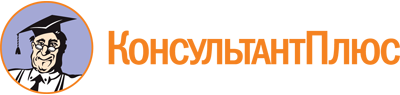 Закон Республики Северная Осетия-Алания от 25.04.2006 N 24-РЗ
(ред. от 01.11.2023)
"О местном самоуправлении в Республике Северная Осетия-Алания"Документ предоставлен КонсультантПлюс

www.consultant.ru

Дата сохранения: 04.12.2023
 25 апреля 2006 годаN 24-РЗСписок изменяющих документов(в ред. Законов Республики Северная Осетия-Аланияот 30.07.2007 N 37-РЗ, от 15.02.2008 N 4-РЗ, от 23.11.2009 N 51-РЗ,от 08.07.2010 N 37-РЗ, от 18.04.2012 N 10-РЗ, от 09.10.2012 N 44-РЗ,от 17.04.2013 N 13-РЗ, от 12.02.2014 N 4-РЗ, от 28.11.2014 N 47-РЗ,от 30.12.2015 N 50-РЗ, от 04.05.2016 N 18-РЗ, от 13.12.2016 N 69-РЗ,от 10.05.2017 N 18-РЗ, от 09.01.2018 N 2-РЗ, от 07.11.2018 N 85-РЗ,от 04.04.2019 N 21-РЗ, от 04.03.2020 N 19-РЗ, от 02.04.2020 N 26-РЗ,от 01.12.2020 N 87-РЗ, от 04.05.2021 N 29-РЗ, от 02.12.2021 N 94-РЗ,от 02.12.2021 N 99-РЗ, от 05.05.2022 N 22-РЗ, от 04.04.2023 N 16-РЗ,от 07.07.2023 N 50-РЗ, от 01.11.2023 N 65-РЗ)В соответствии с Законом Республики Северная Осетия-Алания от 01.11.2023 N 65-РЗ с 01.09.2024 в п. 28 ч. 1 ст. 13 слова "создание, развитие и обеспечение охраны лечебно-оздоровительных местностей и курортов местного значения на территории поселения, а также" будут исключены.Действие п. 42 ч. 1 ст. 13, введенного Законом Республики Северная Осетия-Алания от 01.11.2023 N 65-РЗ, распространяется на правоотношения, возникшие с 01.10.2023.В соответствии с Законом Республики Северная Осетия-Алания от 01.11.2023 N 65-РЗ с 01.09.2024 в п. 23 ч. 1 ст. 14 слова "создание, развитие и обеспечение охраны лечебно-оздоровительных местностей и курортов местного значения на территории муниципального района, а также" будут исключены.Действие п. 38 ч. 1 ст. 14, введенного Законом Республики Северная Осетия-Алания от 01.11.2023 N 65-РЗ, распространяется на правоотношения, возникшие с 01.10.2023.В соответствии с Законом Республики Северная Осетия-Алания от 01.11.2023 N 65-РЗ с 01.09.2024 в п. 30 ч. 1 ст. 15 слова "создание, развитие и обеспечение охраны лечебно-оздоровительных местностей и курортов местного значения на территории муниципального, городского округа, а также" будут исключены.Действие п. 45 ч. 1 ст. 15, введенного Законом Республики Северная Осетия-Алания от 01.11.2023 N 65-РЗ, распространяется на правоотношения, возникшие с 01.10.2023.Действие изменений, внесенных в ч. 2 ст. 26.1 Законом Республики Северная Осетия-Алания от 01.11.2023 N 65-РЗ, распространяется на правоотношения, возникшие с 01.03.2023.Действие изменений, внесенных в ч. 3 ст. 26.1 Законом Республики Северная Осетия-Алания от 01.11.2023 N 65-РЗ, распространяется на правоотношения, возникшие с 01.03.2023.Действие изменений, внесенных в п. 1 ч. 4 ст. 26.1 Законом Республики Северная Осетия-Алания от 01.11.2023 N 65-РЗ, распространяется на правоотношения, возникшие с 01.03.2023.КонсультантПлюс: примечание.Текст третьего предложения приведен в соответствии с официальным текстом документа.Положения статьи 34.1 применяются к депутатам, входящим во фракции, и к фракциям в представительных органах муниципальных образований, голосование на выборах в которые состоялось после дня вступления в силу Федерального закона от 20 марта 2011 года N 38-ФЗ "О внесении изменений в статьи 35 и 38 Федерального закона "Об основных гарантиях избирательных прав и права на участие в референдуме граждан Российской Федерации" и в Федеральный закон "Об общих принципах организации местного самоуправления в Российской Федерации" в связи с применением пропорциональной избирательной системы на выборах депутатов представительных органов муниципальных районов и городских округов" (статья 2 Закона Республики Северная Осетия-Алания от 18.04.2012 N 10-РЗ).Положения ч. 2 ст. 67.3 не применяются к соглашениям об осуществлении международных и внешнеэкономических связей органов местного самоуправления, заключенным до 15.08.2023 (Закон Республики Северная Осетия-Алания от 01.11.2023 N 65-РЗ).Положения ч. 3 ст. 67.3 не применяются к соглашениям об осуществлении международных и внешнеэкономических связей органов местного самоуправления, заключенным до 15.08.2023 (Закон Республики Северная Осетия-Алания от 01.11.2023 N 65-РЗ).